Курганская областьЗвериноголовский район Администрация  Звериноголовского районаПОСТАНОВЛЕНИЕ от  «7» мая 2019 года  №140село Звериноголовское Об утверждении Положения о порядке проведения инвентаризации муниципального имущества Звериноголовского района             Руководствуясь Гражданским кодексом Российской Федерации, Федеральным законом от 1 января 2001 года №131-ФЗ «Об общих принципах организации местного самоуправления в Российской Федерации»,  Федеральным законом от 6 декабря 2011 года №402-ФЗ «О бухгалтерском учете», Приказом Министерства финансов Российской Федерации  от 13 июня 1995 года № 49 «Об утверждении методических указаний по инвентаризации имущества и финансовых обязательств», на основании Устава Звериноголовского района Курганской области, Администрация Звериноголовского района ПОСТАНОВЛЯЕТ: 1. Утвердить Положение о порядке проведения инвентаризации муниципального имущества  Звериноголовского  района, согласно приложению к настоящему постановлению.2.Опубликовать настоящее постановление в местах, установленных Уставом Звериноголовского района Курганской области и разместить на официальном сайте Администрации Звериноголовского района в информационной, телекоммуникационной сети Интернет.      3.Контроль за выполнением настоящего постановления возложить на Первого заместителя Главы Звериноголовского  района. Глава Звериноголовского района                                                                            М.М.Шейгец                                                                            Приложение 1 к постановлению                                                                                  Администрации Звериноголовского района                          от «7 » мая 2019 года №140                                                                            « Об утверждении Положения о порядкепроведения инвентаризации муниципального имущества  Звериноголовского района»Положение о порядке проведения инвентаризации муниципального имущества Звериноголовского районаРаздел I. Общие положения1. Настоящее Положение устанавливает и определяет порядок проведения инвентаризации муниципального имущества  Звериноголовского района.2. Объектами инвентаризации являются расположенные на территории Звериноголовского района. а также за его пределами:- имущество, закрепленное за муниципальными унитарными предприятиями и учреждениями, на правах хозяйственного ведения и оперативного управления - как отдельные имущественные комплексы;- объекты муниципальной собственности в виде недвижимого имущества (жилые и нежилые здания, помещения, встроенно-пристроенные к жилым домам, но не являющиеся объектами жилищного фонда согласно действующим правовым актам, жилые помещения и отдельные комнаты в них, муниципальная доля в нежилых помещениях единого комплекса недвижимого имущества, находящегося в общей доле собственников помещений, производственные здания, строения, помещения, объекты незавершенного строительства, сооружения инженерной инфраструктуры), в том числе переданного во все виды временного пользования юридическим и физическим лицам, в аренду, в безвозмездное пользование, в доверительное управление, в качестве вклада в совместную деятельность и по иным основаниям;- объекты муниципальной собственности в виде движимого имущества (машины, станки, оборудование, транспортные средства);- находящиеся в муниципальной собственности акции (доли, вклады) хозяйственных обществ и товариществ, другие ценные бумаги, архивные фонды и архивные документы, программные продукты и информационные базы данных;- иное находящееся в муниципальной собственности движимое и недвижимое имущество, в том числе объекты коммунальной инфраструктуры, земельные участки и иные объекты и ресурсы.3. Основными целями инвентаризации являются:- выявление фактического наличия муниципального имущества;- сопоставление фактического наличия имущества с данными бухгалтерского учета, проверка полноты отражения в учете обязательств;- анализ и повышение эффективности пользования муниципального имущества;- повышение качества содержания и эксплуатации муниципального имущества;- регистрация, постановка на учет выявленного неучтенного муниципального имущества;- определение обоснованности затрат бюджета Звериноголовского района на содержание муниципального имущества;- уточнение Реестра муниципальной собственности муниципального образования Звериноголовский район (далее – Реестр муниципальной собственности).4. Основными задачами инвентаризации муниципального имущества являются:- выявление несоответствия между указанным в документах состоянием объектов муниципального имущества с их фактическим состоянием;- выявление объектов недвижимого имущества, право собственности на которые не зарегистрировано в установленном порядке;- выявление неиспользуемого или используемого не по назначению муниципального имущества;- выявление бесхозяйного имущества;- формирование перечня муниципального имущества, подлежащего приватизации для включения его в прогнозный план приватизации муниципального имущества;- формирование перечня муниципального имущества, подлежащего перепрофилированию.5. Для целей настоящего Положения определяются следующие виды инвентаризации:1) Инвентаризация муниципальной казны  Звериноголовского района  (далее – инвентаризация муниципальной казны) – инвентаризация муниципального имущества, не закрепленного за муниципальными предприятиями и учреждениями на праве хозяйственного ведения или оперативного управления, проводимая на основании распоряжения Администрации  Звериноголовского района.2) Внутренняя инвентаризация – инвентаризация имущества и обязательств, проводимая муниципальными предприятиями и учреждениями Звериноголовского района  на основании приказов руководителей муниципальных предприятий и учреждений.3) Инициативная инвентаризация – инвентаризация муниципального имущества, закрепленного на праве хозяйственного ведения или оперативного управления за муниципальными предприятиями и учреждениями, проводимая на основании распоряжения Администрации Звериноголовского района.6. Уполномоченным органом, осуществляющим контроль за проведением инвентаризации муниципального имущества, является Комитет муниципального имущества и земельных отношений  Администрации Звериноголовского района .7. При проведении инвентаризации муниципального имущества инвентаризационной комиссией заполняются формы, утвержденные Госкомстатом для оформления порядка проведения и результатов инвентаризации.8.  Сведения о фактическом наличии имущества записываются в инвентаризационные описи или акты инвентаризации не менее чем в двух экземплярах.9. Инвентаризационные описи могут быть заполнены как с использованием средств вычислительной и другой организационной техники, так и ручным способом.Описи заполняются чернилами или шариковой ручкой четко и ясно, без помарок и подчисток.Исправление ошибок производится во всех экземплярах описей путем зачеркивания неправильных записей и проставления над зачеркнутыми правильных записей. Исправления должны быть оговорены и подписаны всеми членами инвентаризационной комиссии и материально ответственными лицами.10. Проведение инвентаризации обязательно:1) При реорганизации или ликвидации организации, а также при преобразовании государственного или муниципального унитарного предприятия.2)  При выявлении фактов хищения, злоупотребления или порчи имущества.3)  В случае стихийного бедствия, пожара или других чрезвычайных ситуаций, вызванных экстремальными условиями.4)  Перед составлением годовой бухгалтерской отчетности. Инвентаризация основных средств может проводиться один раз в три года. 5)  В других случаях, предусмотренных законодательством Российской Федерации.Раздел II. Особенности проведения инвентаризации муниципальной казны Звериноголовского района.11. Инвентаризация муниципальной казны проводится на основании распоряжения Администрации Звериноголовского района, в котором указываются имущество, подлежащее инвентаризации, сроки проведения инвентаризации, состав инвентаризационной комиссии.12. Инвентаризационная комиссия создается на время проведения каждой инвентаризации. Инвентаризационная комиссия состоит из председателя комиссии, секретаря и не более 5 членов инвентаризационной комиссии.13. Для участия в проведении инвентаризации муниципальной казны Комитет муниципального имущества и земельных отношений Администрации Звериноголовского района вправе привлекать организации, осуществляющие деятельность в сфере юридических, бухгалтерских, оценочных, аудиторских и иных услуг в соответствии с законодательством Российской Федерации о размещении заказов на поставки товаров, выполнение работ, оказание услуг для государственных и муниципальных нужд.14. Состав инвентаризационной комиссии, а также внесение изменений в состав инвентаризационной комиссии, утверждается распоряжением Администрации Звериноголовского района.15. Инвентаризация муниципального имущества, находящегося в муниципальной казне, производится на основании данных учета имущества, составляющего муниципальную казну, и Реестра муниципальной собственности.16. Инвентаризационная комиссия при проведении инвентаризации муниципальной казны осуществляет следующие действия:1) Проводит сверку данных о муниципальном имуществе, находящемся в муниципальной казне, с фактическим наличием муниципального имущества, находящегося в муниципальной казне;2)  Производит осмотр муниципального имущества, находящегося в муниципальной казне, и заносит в инвентаризационные описи или акты инвентаризации (далее – описи или акты) полное их наименование, назначение, инвентарные номера и основные технические или эксплуатационные показатели;3) Проверяет наличие правоустанавливающих документов на муниципальное имущество, находящееся в муниципальной казне;4) При выявлении объектов муниципального имущества, находящегося в муниципальной казне, не принятых на учет, а также объектов, по которым отсутствуют или указаны неправильные данные, характеризующие их, комиссия включает в опись или акт правильные сведения и технические показатели по этим объектам;5) При выявлении муниципального имущества, находящегося в муниципальной казне без правоустанавливающих документов, инвентаризационная комиссия отражает данный факт в описи или акте;6)  В случае выявления объектов муниципального имущества, находящегося в муниципальной казне, не подлежащих дальнейшей эксплуатации и восстановление которых не представляется возможным, инвентаризационная комиссия составляет отдельную опись или акт с указанием причин, приведших эти объекты к непригодности (порча, полный износ и т. п.);7) Обеспечивает полноту и точность внесения в описи или акты данных о фактическом наличии муниципального имущества, находящегося в муниципальной казне, правильность и своевременность оформления материалов инвентаризации муниципального имущества, находящегося в муниципальной казне.8)  Осуществляет иные действия, связанные с проведением инвентаризации муниципального имущества, предусмотренные действующим законодательством Российской Федерации.9)  Представляет результаты проведения инвентаризации муниципальной казны председателю Комитета муниципального имущества и земельных отношений Администрации Звериноголовского района в течение 10 рабочих дней со дня окончания инвентаризации.Раздел III. Особенности проведения инвентаризации муниципального имущества, закрепленного за муниципальными учреждениями на праве хозяйственного ведения или оперативного управления.17.  Количество внутренних инвентаризаций в отчетном году, дата их проведения, перечень имущества и финансовых обязательств, проверяемых при каждой из них, устанавливаются руководителем муниципального предприятия или учреждения.18.  В муниципальном предприятии или учреждении внутренняя инвентаризация проводится инвентаризационной комиссией, создаваемой руководителем муниципального предприятия или учреждения.19. Руководитель муниципального предприятия или учреждения утверждает результаты проведения внутренней инвентаризации и представляет их в Комитет муниципального имущества и земельных отношений Администрации Звериноголовского по управлению имуществом в течение 10 рабочих дней со дня окончания инвентаризации.20. В целях контроля за наличием имущества, закрепленного за муниципальными предприятиями и учреждениями на праве хозяйственного ведения или оперативного управления, его состоянием и сохранностью, может проводиться инициативная инвентаризация.21. Для участия в проведении инициативной инвентаризации, Комитет муниципального имущества и земельных отношений Администрации Звериноголовского района вправе привлекать организации, осуществляющие деятельность в сфере юридических, бухгалтерских, оценочных, аудиторских и иных услуг в соответствии с законодательством Российской Федерации о размещении заказов на поставки товаров, выполнение работ, оказание услуг для государственных и муниципальных нужд.22.  Инициативная инвентаризация назначается распоряжением Главы Звериноголовского района, в котором указываются имущество, подлежащее инициативной инвентаризации, муниципальные предприятия и учреждения, за которыми закреплено имущество, подлежащее инициативной инвентаризации, сроки проведения инициативной инвентаризации, состав инвентаризационной комиссии.23. Результаты проведения инициативной инвентаризации инвентаризационная комиссия представляет в Комитет муниципального имущества и земельных отношений Администрации Звериноголовского  района в течение 10 рабочих дней со дня окончания инвентаризации.Раздел IV. Подведение итогов инвентаризации муниципального имущества и принятие по ним управленческих решений24. В течение 10 рабочих дней со дня получения результатов проведения инвентаризации муниципальной казны, инициативной инвентаризации, внутренней инвентаризации Комитет муниципального имущества и земельных отношений Администрации Звериноголовского района управлению имуществом анализирует результаты их проведения, готовит по ним предложения и представляет на рассмотрение Главе  Звериноголовского района.25. По результатам проведенного анализа Комитет муниципального имущества и земельных отношений Администрации Звериноголовского района:- при выявлении объектов недвижимого имущества право собственности муниципального образования Звериноголовский район на которые не зарегистрировано в установленном порядке, осуществляет мероприятия по регистрации права собственности;- при выявлении объектов муниципальной собственности, не пригодных к дальнейшей эксплуатации, а также находящихся в аварийном состоянии, проводит мероприятия по списанию данного имущества, в соответствии с нормативно-правовым актом муниципального образования Звериноголовский район;- при выявлении объектов движимого имущества, принадлежащих муниципальному образованию Звериноголовский район  на праве собственности, не учтенных в установленном порядке, готовит предложения по постановке данных объектов на учет;- при выявлении неиспользуемого или используемого не по назначению муниципального имущества, переданного в хозяйственное ведение или оперативное управление муниципальным предприятиям и учреждениям, готовит предложения по изъятию данного имущества и его дальнейшему использованию;- при выявлении бесхозяйного имущества, проводит мероприятия по установлению собственников, оформлению данного имущества в муниципальную собственность;-  при выявлении фактов нарушения нормативно-правовых актов Российской Федерации, нормативно-правовых актов Курганской области, муниципальных правовых актов, регулирующих порядок владения, пользования и распоряжения муниципальным имуществом, готовит предложения по установлению виновных лиц и применению к ним мер ответственности, предусмотренных законодательством Российской Федерации;-  готовит иные предложения в соответствии с действующим законодательством Российской Федерации.Раздел V. Заключительные положения26. Вопросы, не урегулированные настоящим Положением, регулируются действующим законодательством Российской Федерации.КУРГАНСКАЯ ОБЛАСТЬЗВЕРИНОГОЛОВСКИЙ РАЙОНАДМИНИСТРАЦИЯ ЗВЕРИНОГОЛОВСКОГО РАЙОНАПОСТАНОВЛЕНИЕот    15  мая 2019 года  № 145село ЗвериноголовскоеО внесении изменений в  приложение к постановлению Администрации Звериноголовского района  от   12 сентября    2018 года  № 232  «Об утверждении положения об оплате труда работников муниципальных  дошкольных образовательных  организаций Звериноголовского района»В соответствии со статьей 144 Трудового кодекса Российской Федерации, Администрация Звериноголовского района ПОСТАНОВЛЯЕТ:            1. Внести изменения в приложение к постановлению Администрации Звериноголовского района от   12 сентября    2018 года № 232 «Об утверждении положения об оплате труда работников муниципальных дошкольных образовательных организаций Звериноголовского района» в пункте 33 цифру «1,25» заменить на цифру «1,12».           3. Опубликовать настоящее постановление в информационном бюллетене «Вестник Звериноголовского района» и разместить на официальном сайте Администрации Звериноголовского района в сети Интернет.          4. Настоящее постановление вступает в силу после опубликования.           5. Контроль за выполнением настоящего постановления возложить на заместителя Главы Администрации Звериноголовского района - начальника отдела по социальной политике Администрации Звериноголовского района. Глава Звериноголовского района                                                                                                                                                   М.М. ШейгецКурганская областьЗвериноголовский районАдминистрация  Звериноголовского районаПОСТАНОВЛЕНИЕот «24 » мая  2019 года    №160 село ЗвериноголовскоеО внесении изменений в приложение к постановлениюАдминистрации Звериноголовского района от 27 июля 2016 года №162 «Об утверждении административного регламента предоставления Администрацией Звериноголовского района муниципальной  услуги по предоставлению информации об объектах недвижимого имущества, находящихся в муниципальной собственности Звериноголовского района Курганской области и предназначенных для сдачи в аренду»        В соответствии с федеральным законом от 27 июля 2010 года № 210-ФЗ «Об организации предоставления государственных и муниципальных услуг», руководствуясь Уставом Звериноголовского района Курганской области,  Администрация Звериноголовского района ПОСТАНОВЛЯЕТ:1. Внести в приложение к постановлению Администрации Звериноголовского района от 27 июля 2016 года №162 «Об утверждении административного регламента предоставления Администрацией Звериноголовского района муниципальной  услуги по предоставлению информации об объектах недвижимого имущества, находящихся в муниципальной собственности Звериноголовского района Курганской области и предназначенных для сдачи в аренду» следующие изменения: п.113 раздела 5 изложить в следующей редакции: «113. Предметом жалобы являются решения и действия (бездействия) Администрации Звериноголовского района, её должностных лиц, принятые (осуществляемые) ими в ходе предоставления муниципальной услуги, в том числе:  1) нарушение срока регистрации запроса о предоставлении муниципальной услуги;2) нарушение срока предоставления муниципальной услуги;3) требование у заявителя документов или информации, либо осуществления действий, представление или осуществление которых не предусмотрено нормативными правовыми актами Российской Федерации, нормативными правовыми актами Курганской области,   правовыми актами Администрации Звериноголовского района для предоставления  муниципальной услуги;4) отказ в приеме документов, предоставление которых предусмотрено нормативными правовыми актами Российской Федерации, нормативными правовыми актами Курганской области, правовыми актами Администрации Звериноголовского района  для предоставления муниципальной услуги, у заявителя;5) отказ в предоставлении муниципальной услуги, если основания отказа не предусмотрены федеральными законами и принятыми в соответствии с ними иными нормативными правовыми актами Российской Федерации, законами и иными нормативными правовыми актами Курганской области,  правовыми актами Администрации Звериноголовского района;6) затребование с заявителя при предоставлении муниципальной услуги платы, не предусмотренной нормативными правовыми актами Российской Федерации, нормативными правовыми актами Курганской области,  правовыми актами Администрации Звериноголовского района;7) отказ органа, предоставляющего муниципальную услугу, должностного лица органа, предоставляющего, предоставляющего муниципальную услугу в исправлении допущенных ими опечаток и ошибок в выданных в результате предоставления  муниципальной услуги документах, либо нарушение установленного срока таких исправлений;8) нарушение срока или порядка выдачи документов по результатам предоставления  муниципальной услуги;9) приостановление предоставления муниципальной услуги, если основания приостановления не предусмотрены федеральными законами и принятыми в соответствии с ними иными нормативными правовыми актами Российской Федерации, законами и иными нормативными правовыми актами Курганской области, правовыми актами Администрации Звериноголовского района;10) требование у заявителя при предоставлении  муниципальной услуги документов или информации, отсутствие и (или) недостоверность которых не указывались при первоначальном отказе в приеме документов, необходимых для предоставления  муниципальной услуги, либо в предоставлении  муниципальной услуги.».2. Опубликовать настоящее постановление в информационном бюллетене  «Вестник Звериноголовского района» и разместить на официальном сайте Администрации Звериноголовского района в информационно-телекоммуникационной сети Интернет.3. Контроль за выполнением настоящего постановления  возложить на  управляющего делами  Администрации Звериноголовского района.4.   Настоящее постановление вступает в силу после его опубликования.Глава Звериноголовского района                                                                                                      М.М.ШейгецКУРГАНСКАЯ ОБЛАСТЬЗВЕРИНОГОЛОВСКИЙ РАЙОНАДМИНИСТРАЦИЯ ЗВЕРИНОГОЛОВСКОГО РАЙОНАПОСТАНОВЛЕНИЕот 27 мая 2019 года  № 166село ЗвериноголовскоеО проведении Конкурса «Лучшее благоустройство прилегающих территории»среди субъектов малого и среднего предпринимательства Звериноголовского района Руководствуясь Федеральным законом от 6 октября 2003 года № 131-ФЗ «Об общих принципах организации местного самоуправления в Российской Федерации», а также в целях повышения уровня внешнего благоустройства территории муниципального образования Звериноголовский район и территорий, прилегающих к местам осуществления предпринимательской деятельности, обеспечения благоприятных условий жизнедеятельности населения Звериноголовского района, Администрация Звериноголовского районапостановляет:1. Провести на территории муниципального образования Звериноголовский район с 1 июня по 31 июля 2019 года Конкурс «Лучшее благоустройство прилегающих территории» среди субъектов малого и среднего предпринимательства Звериноголовского района (далее – Конкурс). 2. Утвердить:2.1. Порядок проведения Конкурса согласно приложению  1 к настоящему постановлению; 2.2. Состав комиссии по проведению Конкурса согласно приложению  2 к настоящему постановлению.3. Финансирование расходов на организацию и проведение Конкурса осуществляется  в пределах бюджетных ассигнований, предусмотренных на 2019 год Администрации Звериноголовского района, в рамках реализации муниципальной программы Звериноголовского района «О развитии и поддержке малого и среднего предпринимательства в Звериноголовском  районе».4.Постановление Администрации Звериноголовского района от 6 февраля 2019 года № 42 «О проведении конкурса «Лучшее благоустройство прилегающих территорий» среди субъектов малого и среднего предпринимательства в Звериноголовском районе» признать утратившим силу.5. Опубликовать настоящее постановление в информационном бюллетене «Вестник Звериноголовского района» и разместить в информационно-телекоммуникационной сети Интернет на официальном сайте Администрации Звериноголовского района.6. Контроль за выполнением настоящего постановления оставляю за собой.Глава Звериноголовского района                                                           М.М.ШейгецПорядокпроведения Конкурса «Лучшее благоустройство прилегающих территории»                среди субъектов малого и среднего предпринимательства Звериноголовского районаРаздел I. Общие положения1. Настоящий Порядок проведения Конкурса «Лучшее благоустройство прилегающих территории» среди субъектов малого и среднего предпринимательства Звериноголовского района (далее – Конкурс) разработан в целях повышения уровня благоустройства территории муниципального образования Звериноголовский район (далее – Звериноголовский район), привлечения организаций и индивидуальных предпринимателей, осуществляющих хозяйственную деятельность на территории Звериноголовского района, к решению вопросов благоустройства и озеленения Звериноголовского района. 2. Порядок определяет условия организации и проведения Конкурса по благоустройству территорий, прилегающих к местам осуществления предпринимательской деятельности.Раздел II. Задачи Конкурса 3. Основными задачами Конкурса являются: - благоустройство прилегающих территорий к объектам субъектов малого и среднего предпринимательства; -  развитие социальной роли субъектов малого и среднего предпринимательства в сфере благоустройства территории Звериноголовского района; - создание соответствующего общественного мнения вокруг проблемы благоустройства района, стимулов для ее разрешения.  Раздел III. Условия проведения Конкурса 4. Конкурс проводится с 1 июня по 31 июля 2019 года. 5. В Конкурсе могут принять участие хозяйствующие субъекты: - малые (в том числе микропредприятия) и средние предприятия;- индивидуальные предприниматели и главы крестьянско(фермерских) хозяйств.6. Участие в Конкурсе осуществляется на основе поданных заявок  в  комиссию по проведению Конкурса «Лучшее благоустройство прилегающих территории» среди субъектов малого и среднего предпринимательства Звериноголовского района (далее - Комиссия) по прилагаемой к настоящему Порядку форме. 7.  Конкурс проводится по следующим критериям: - дизайн прилегающей территории;- очистка территории от мусора;- создание и содержание малых архитектурных форм,  в т.ч. урн;- наличие наружного освещения;-наличие и содержание подъездных дорог;- озеленение прилегающей территории (наличие и качество цветников и клумб; содержание газонов).Раздел IV. Этапы проведения Конкурса 8.  Подача заявок на участие в Конкурсе с 1 июня по 30 июня 2019 года.9. Для определения победителя Конкурса Комиссией с 17 июля по 19 июля  2019 года организуется выезд на территории, указанные в заявках. По результатам выезда каждым членом Комиссии заполняется оценочный лист с указанием даты выезда. Оценочный лист заполняется по каждому критерию по 5-ти бальной  шкале: от 1 до 5 баллов.10. Подведение итогов Конкурса – с 24 июля по 26 июля 2019 года.11. Награждение победителей – с 27 июля по 31 июля 2019 года. Раздел V. Функции Комиссии по проведению Конкурса12. Комиссия выполняет следующие функции:- принимает заявки на участие в Конкурсе;- обеспечивает организационную подготовку Конкурса;- осуществляет выезды на территории в период проведения Конкурса;- определяет победителей Конкурса;- оформляет и подписывает протокол о результатах Конкурса;- осуществляет правовое и методическое обеспечение Конкурса;- содействует созданию информационного обеспечения проведения Конкурса;- консультирует по вопросам проведения Конкурса.Раздел VI. Порядок подведения итогов Конкурса13. Подведение итогов Конкурса проводится членами Комиссии на основании данных, зафиксированных в протоколах выезда и подтвержденных фотоматериалами. В  случае отсутствия члена комиссии заполнение оценочного листа осуществляет специалист, замещающий его по должности.14. Итоги Конкурса подводятся путем суммирования количества баллов, зафиксированных в оценочных листах по каждому участнику. В случае равенства голосов решающим голосом является голос председателя.15. При подведении итогов члены Комиссии оценивают по критериям,  установленным пунктом 7 настоящего порядка.16. Подведение итогов оформляется протоколом, который подписывается председателем комиссии и секретарем и направляется Главе Звериноголовского района.17. Победителем считается участник, набравший наибольшее количество баллов.18. За участие в Конкурсе участникам присуждаются 1, 2, 3 места. Раздел VII. Награждение победителей19. После подведения итогов:- участникам Конкурса вручаются благодарственные письма;- победители Конкурса награждаются денежными призами:за 1 место -  3000 рублей;за 2 место – 2000 рублей;за 3 место – 1000 рублей.20. Результаты проведения Конкурса публикуются в общественно-политической  газете Звериноголовского района Курганской области «Звериноголовские вести» и размещаются в информационно-телекоммуникационной сети интернет на официальном сайте Администрации Звериноголовского района.Раздел VIII. Финансовое обеспечение21. Финансирование расходов на организацию и проведение Конкурса осуществляется за счет средств Администрации Звериноголовского района в пределах бюджетных ассигнований, предусмотренных в соответствующем финансовом году на реализацию муниципальной программы Звериноголовского района «О развитии и поддержке малого и среднего предпринимательства в Звериноголовском районе».Управляющий делами АдминистрацииЗвериноголовского района                                                                      А.П.Сердюков              ЗАЯВКАна   участие  в  Конкурсе «Лучшее благоустройство прилегающих территории»  среди субъектов малого и среднего предпринимательства Звериноголовского районаПрошу включить __________________________________________________________________________________________________________________________________________________________,(наименование организации, ф.и.о. индивидуального предпринимателя)объект_____________________________________________________________________________________________________________________________________________________,расположенный,  по адресу: _________________________________________________________в перечень участников Конкурса «Лучшее благоустройство прилегающих территории»  Подпись руководителя организации(индивидуального предпринимателя)   ____________________   Дата_________________МП(при наличии)СОСТАВ
комиссии по проведению конкурса «Лучшее благоустройство прилегающей территории» среди субъектов малого и среднего предпринимательства  Звериноголовского районаУправляющий делами АдминистрацииЗвериноголовского района                                                                      А.П. СердюковКУРГАНСКАЯ ОБЛАСТЬЗВЕРИНОГОЛОВСКИЙ РАЙОНЗВЕРИНОГОЛОВСКАЯ РАЙОННАЯ ДУМАР Е Ш Е Н И Е от 31 мая 2019 года  № 254 село ЗвериноголовскоеОб исполнении  бюджета Звериноголовского района  за  2018 год	   В соответствии с Федеральным законом от 6 октября 2003 года             № 131-ФЗ «Об общих принципах организации местного самоуправления в Российской Федерации», руководствуясь Уставом Звериноголовского района Курганской области, Звериноголовская районная Дума            Р Е Ш И Л А :	 1. Утвердить отчет об исполнении  бюджета Звериноголовского района за  2018 год  по доходам в сумме 304 322,2 тыс. рублей и по расходам в сумме 304 487,6 тыс. рублей  с превышением расходов над доходами  (дефицит) в сумме 165,4 тыс. рублей (в объемах показателей, приведенных в приложениях 1- 4 к настоящему решению).           2. Настоящее решение вступает в силу после официального опубликования.ПредседательЗвериноголовской  районной Думы                                           А.И. Костенко   Глава Звериноголовского района                                            М.М. Шейгец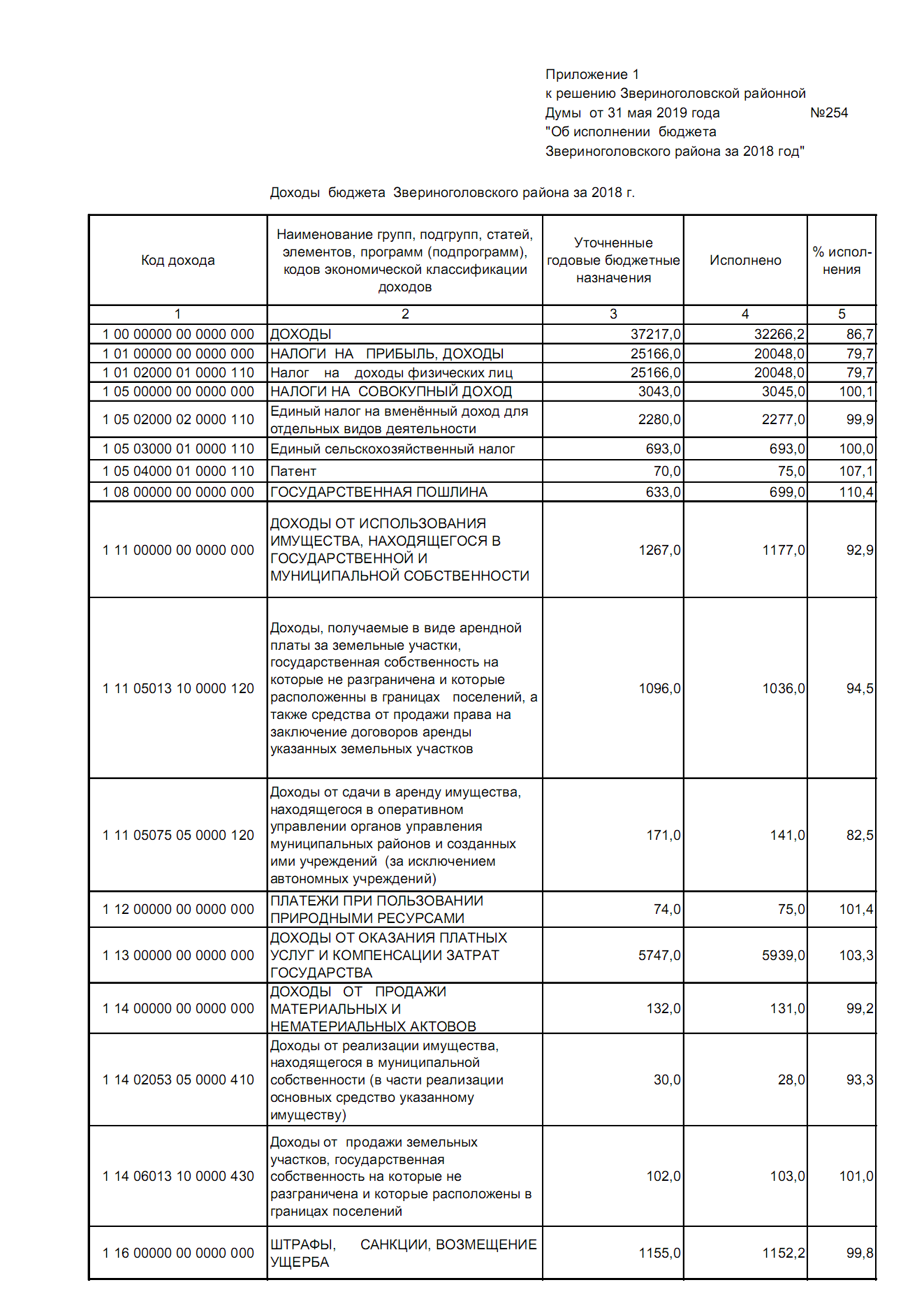 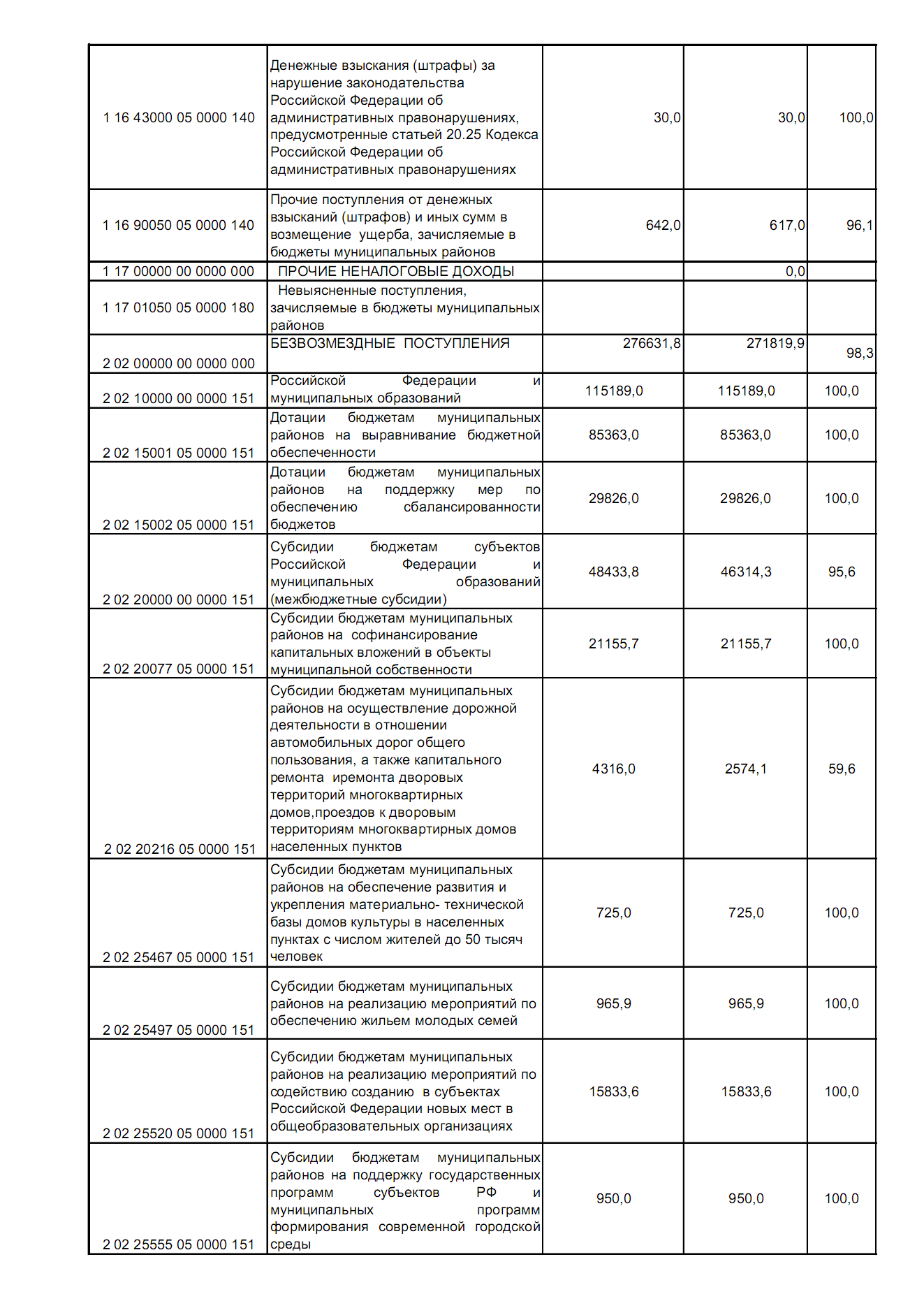 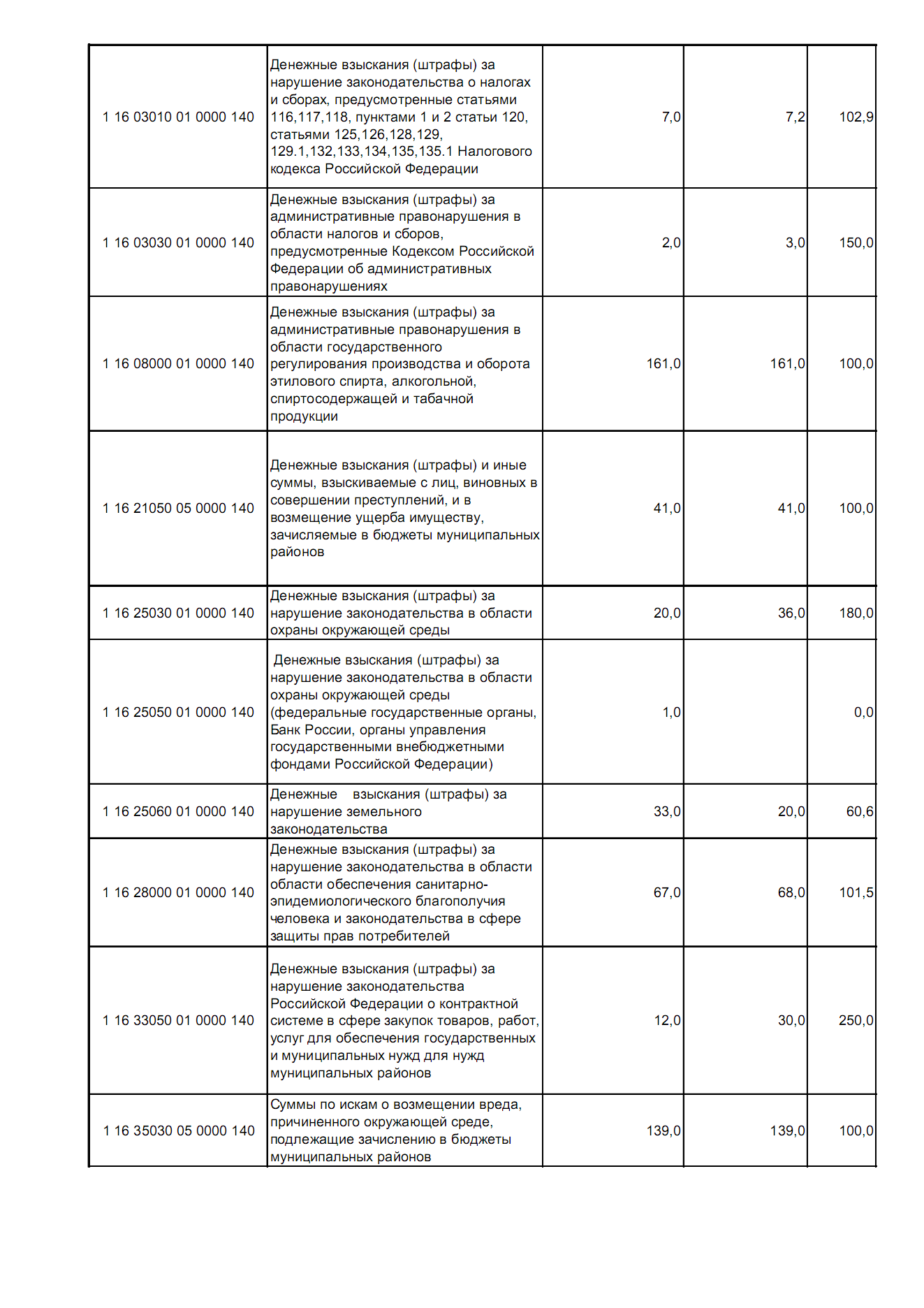 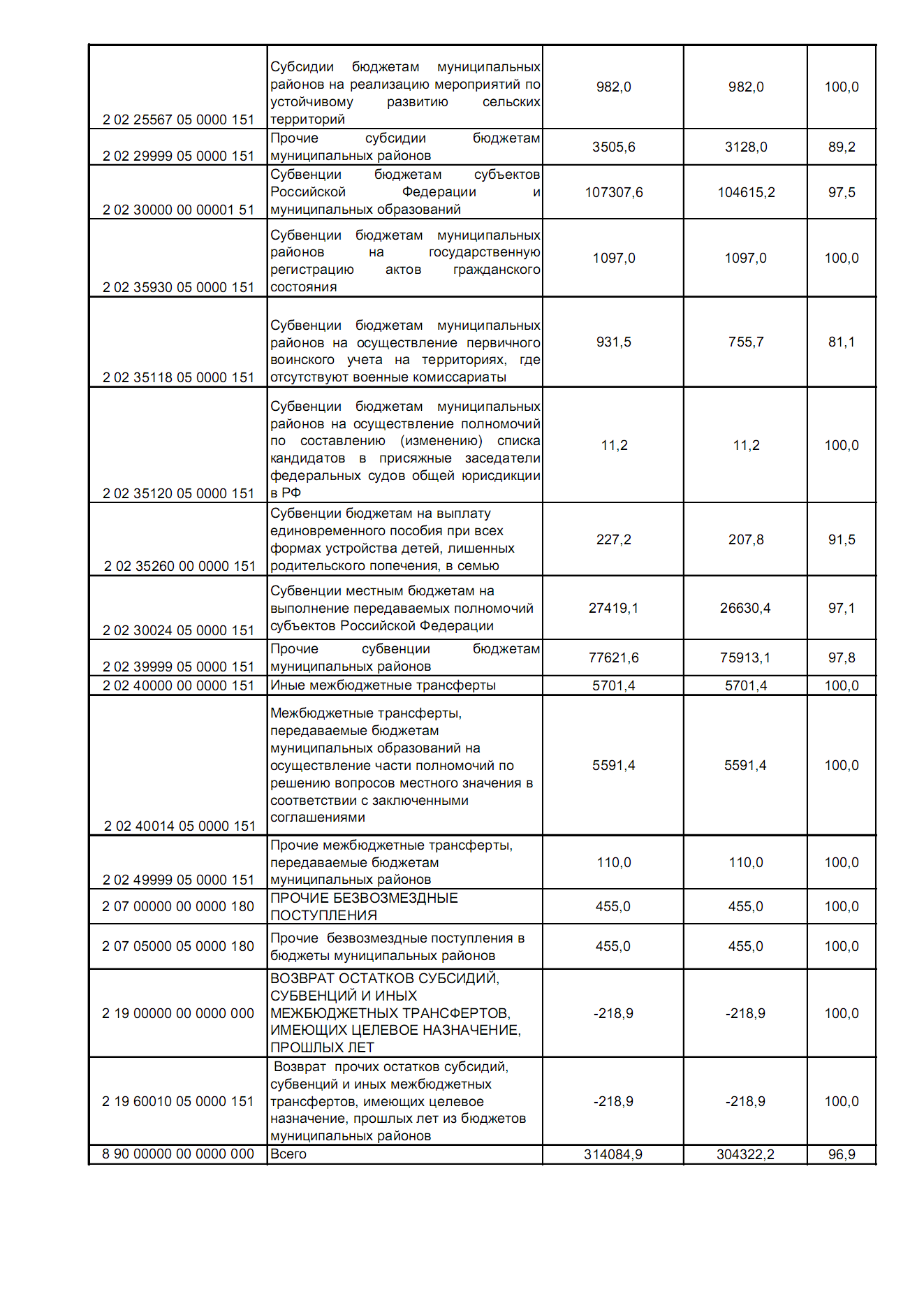 Курганская областьЗвериноголовский районЗвериноголовская  районная ДумаРЕШЕНИЕ от 31 мая 2019 года        №255 село ЗвериноголовскоеО признании утратившими силу некоторых решений Звериноголовской районной ДумыРуководствуясь Уставом Звериноголовского района Курганской области, Звериноголовская районная ДумаРЕШИЛА:Признать утратившими силу:1)  решение Звериноголовской районной Думы от 2 апреля 2009 года №638 «О порядке формирования, ведения и обязательного опубликования перечня  имущества Муниципальной собственности Звериноголовского района, не подлежащего отчуждению, арендуемого субъектами малого и среднего предпринимательства»;2) решение Звериноголовской районной Думы от 27 мая 2010 года №23 «О внесении изменений и дополнений в решение Звериноголовской районной Думы от 02 апреля 2009 года №638 «О порядке формирования, ведения и обязательного опубликования перечня имущества муниципальной собственности Звериноголовского района, не подлежащего отчуждению, арендуемого субъектами малого и среднего предпринимательства».2. Опубликовать настоящее решение в информационном бюллетене «Вестник Звериноголовского района», а также разместить на официальном сайте Администрации Звериноголовского района в информационной телекоммуникационной сети «Интернет». ПредседательЗвериноголовской  районной  Думы                                    А.И.Костенко    Глава Звериноголовского района                                         М.М. Шейгец			                  		 Курганская областьЗвериноголовский районЗвериноголовская районная ДумаРЕШЕНИЕот «31» мая 2019 года    № 256 село ЗвериноголовскоеОб утверждении норматива стоимости одного квадратного метра общей площади жилья по Звериноголовскому району              В целях расчёта размера социальной выплаты молодым семьям, в соответствии с Постановлением Правительства Российской Федерации от 30 декабря 2017 года № 1710 «Об утверждении государственной программы Российской Федерации «Обеспечение доступным и комфортным жильем и коммунальными услугами граждан Российской Федерации»», Приказом Министерства строительства  и жилищно - коммунального хозяйства  Российской Федерации от 1 апреля 2019 года № 197 / пр «О показателях средней рыночной стоимости одного квадратного метра общей площади жилого помещения по субъектам Российской Федерации на II квартал 2019 года», Звериноголовская районная ДумаРЕШИЛА:Утвердить норматив стоимости одного квадратного метра общей площади жилья по Звериноголовскому району в размере 32 412  рублей.Признать утратившим силу Решение Звериноголовской районной Думы  от 10 октября 2017 года № 148 «Об утверждении нормативной стоимости одного квадратного метра общей площади жилья по Звериноголовскому району на 2017 год».      3.    Настоящее решение вступает в силу после официального опубликования.      4. Опубликовать настоящее решение в информационном бюллетене «Вестник Звериноголовского района».Председатель Звериноголовской районной Думы                                                                        А.И.КостенкоГлава Звериноголовского района                                           М.М. Шейгец                                                                            Курганская область Звериноголовский районЗвериноголовская районная ДумаРЕШЕНИЕот  31 мая 2019 года    №258 село ЗвериноголовскоеОб отчете Председателя Звериноголовской районной Думы за 2018 год                Заслушав Председателя  Звериноголовской районной Думы Костенко А.И., руководствуясь Уставом Звериноголовского района, Регламентом Звериноголовской районной Думы, Звериноголовская районная Дума РЕШИЛА:Отчет Председателя Звериноголовского районной Думы за 2018 год принять к сведению, согласно приложению к настоящему решению. Опубликовать настоящее решение в информационном бюллетене «Вестник Звериноголовского района», а также разместить на официальном сайте Администрации Звериноголовского района в информационной телекоммуникационной сети «Интернет».Председатель	Звериноголовской районной Думы                                             А.И. Костенко                                      	Приложение к решению Звериноголовской районной Думы  от 31 мая 2019 года №258«Об отчете Председателя Звериноголовской районной Думы за 2018 год»  Отчет председателя Звериноголовской районной Думы за 2018 год.Звериноголовская районная Дума пятого созыва начала свою деятельность в 2015 году. Количественный состав Думы 15 человек, на сегодняшний день Дума работает не в полном составе, 3 депутата сложили свои полномочия.Вся работа районной Думы организуется на основе Федерального и областного законодательства, Уставом Звериноголовского района Курганской области и Регламентом Звериноголовской районной Думы.На заседание приглашаются Главы муниципальных образований, прокуратура, должностные лица администрации. В 2018 году районная Дума осуществляла свою деятельность  в соответствии с принятым планом работы. За 2018 год было проведено 16 пленарных заседаний из них 2 заседания внеочередных,1 заседание торжественное.Рассмотрено и принято 70 решений Звериноголовской районной Думы, из которых 26 – нормативно правовых актов.В соответствии с Регламентом районной Думы все вопросы, выносимые на рассмотрение районной Думы  предварительно рассматриваются на заседании постоянных комиссий, которых в районной Думе  4 из состава депутатов.1) Комиссия по бюджету, финансам и налоговой политике. Председатель -Кандалов А.В.2) Комиссия по развитию территорий, земельным, имущественным отношениям, природопользованию и экологии. Председатель – Федоров М.М.3) Комиссия по социальным вопросам и обращениям граждан. Председатель- Сафронова С.В.4) Комиссия по местному самоуправлению, нормотворчеству и депутатской этике. Председатель- Москвин А.Т.  В августе 2018 году Звериноголовской районной Думой был, объявлен конкурс по отбору кандидатур на должность Главы Звериноголовского района. В результате конкурса был выбран действующий Глава Звериноголовского района Шейгец М.М.Звериноголовская районная Дума  весь период сотрудничала с прокуратурой Звериноголовского района. Проекты нормативных правовых актов, принятые акты в установленные сроки, направлялись в прокуратуру для правовой оценки.- Представлений прокурора – нет;- требований прокурора – нет;- информаций/заключений прокурора на проекты НПА – нет.Работа с обращениями граждан в Думе Звериноголовского района  проводилась в соответствии с законодательством Российской Федерации. Одна из действенных её форм - обращения граждан и ответы на них, которых поступило 7.-«Ходатайство от Главы Прорывинского сельсовета  (по дорогам);-«Обращение от жительницы села Звериноголовского (по ремонту дороги)»;-«Обращение от Председателя Звериноголовской сельской Думы (о выделении денежных средств на выполнение работ по водоснабжению)»;-«Обращение от жителей поселка Искра (о бездействии Главы Искровского сельсовета)»;- «Обращение от жителей  Звериноголовское района (о запрете рыбной ловли)»;-«Обращение от Главного управления социальной защиты населения (о материальной помощи на новогодние подарки детям с ограниченной возможностью);-Обращение от отдела культуры  (о материальной помощи на праздник «День защиты детей»). Звериноголовской районной  Думой  обеспечивалось всестороннее и своевременное их рассмотрение, при необходимости обращения направлялись для принятия мер в соответствующие инстанции.Звериноголовской районной думой, также  отправлялись запросы: - Запрос в Департамент образования и науки Курганской области «Об увеличении финансирования Круглянского филиала ГБПОУ «Березовский агропромышленный  техникум»;-Запрос Председателю Курганской областной Думы ;- Запрос депутату Курганской Областной Думы ;-Запрос в Департамент Агропромышленного комплекса Курганской области Курганской области.  С целью обеспечения информационной открытости деятельности районной Думы инициировал обновление раздела Звериноголовская районная Дума на официальном сайте органов местного самоуправления Звериноголовского района.  В новостной ленте систематически  публикуется информация о мероприятиях проведенных  районной Думой. Посетителям сайта также  предоставлена возможность ознакомиться с правовыми актами районной Думы и другими документами. Рекомендую депутатам районной Думы, регулярно проводить  приемы избирателей и проводить встречи с населением, и совместно помогать в  решение проблемы, хотелось бы еще, чтобы  районные депутаты активнее принимали участие в заседаниях сельских Дум.Желаю дальнейших успехов в депутатской работе, доверия и признания избирателей, чтобы всем удалось в полной мере реализовывать свои депутатские полномочия в работе со своими избирателями.	Курганская областьЗвериноголовский район
Администрация Звериноголовского районаПОСТАНОВЛЕНИЕот 30 мая 2019 года №170село ЗвериноголовскоеВ соответствии с Земельным кодексом Российской Федерации, Федеральными законами от 6 октября 2003 года № 131-ФЗ «Об общих принципах организации местного самоуправления в Российской Федерации», от 27 июля 2010 года № 210-ФЗ «Об организации предоставления государственных и муниципальных услуг», Уставом Звериноголовского района Курганской области, руководствуясь постановлением Администрации Звериноголовского района от 23 июня 2017 года № 253 «О разработке и утверждении административных регламентов предоставления муниципальных услуг Администрации Звериноголовского района», Администрация Звериноголовского района ПОСТАНОВЛЯЕТ:1.Утвердить административный регламент предоставления муниципальной услуги «Предоставление земельного участка, находящегося в государственной или муниципальной собственности, без проведения торгов» согласно приложению к настоящему постановлению.2. Опубликовать настоящее постановление в Информационном бюллетене «Звериноголовский вестник» и разместить его на официальном сайте Администрации Звериноголовского района в сети «Интернет».3. Контроль за выполнением настоящего постановления возложить на первого заместителя Главы Звериноголовского района.Глава Звериноголовского  района                                                                         М.М. Шейгец Приложение к постановлениюАдминистрации Звериноголовского районаот  30 мая 2019 года № 170 «Об утверждении административного регламента предоставления муниципальной услуги «Предоставление земельного участка, находящегося в государственной или муниципальной собственности, без проведения торгов»»Административный регламентпредоставления муниципальной услуги «Предоставление земельного участка, находящегося в государственной или муниципальной собственности, без проведения торгов»Раздел I. Общие положенияГлава 1. Предмет регулирования регламента1. Административный регламент предоставления муниципальной услуги «Предоставление земельного участка, находящегося в государственной или муниципальной собственности, без проведения торгов» (далее – Административный регламент) определяет сроки и последовательность административных процедур (действий) Администрации Звериноголовского района в лице отдела комитета муниципального имущества и земельных отношений Администрации Звериноголовского района (далее - Отдел), порядок взаимодействия между структурными подразделениями и должностными лицами Администрации Звериноголовского района, а также порядок взаимодействия Отдела с органами государственной власти, органами местного самоуправления, организациями и гражданами при осуществлении своих полномочий при предоставлении муниципальной услуги по предоставлению земельного участка, находящегося в государственной или муниципальной собственности,  без проведения торгов (далее – муниципальная услуга). Действие настоящего Административного регламента распространяются на земельные участки, находящиеся в собственности муниципального образования Звериноголовского района или земли и земельные участки, государственная собственность на которые не разграничена, расположенные на территории сельских поселений Звериноголовского района.Глава 2. Круг заявителей2. Заявителями при предоставлении муниципальной услуги выступают граждане, юридические лица, в случаях, предусмотренных пунктом 2 статьи 39.3, статьей 39.5*, пунктом 2 статьи 39.6, пунктом 2 статьи 39.9 или пунктом 2 статьи 39.10 Земельного Кодекса РФ (далее - заявители), согласно приложению 1 к настоящему Административному регламенту. *за исключением случаев бесплатного предоставления земельных участков для индивидуального жилищного строительства гражданам, имеющим трех и более детей, и ветеранам боевых действий в соответствии с законом Курганской области от 06.10.2011г. № 61 «О бесплатном предоставлении земельных участков для индивидуального жилищного строительства на территории Курганской области».Глава 3. Требования к порядку	 информирования о предоставлении муниципальной услуги	3. Информация о порядке предоставления муниципальной услуги предоставляется:1) Администрацией Звериноголовского района непосредственно Комитетом муниципального имущества и земельных отношений Администрации Звериноголовского района по адресу: 641480, Курганская область. Звериноголовский район, с. Звериноголовское, ул. Чапаева, 41.Часы работы: понедельник - пятница с 8-00 ч. до 16-00 ч., за исключением выходных и праздничных дней, обеденный перерыв - с 12-00 ч. до 13-00 ч.1) с использованием средств телефонной связи по номерам:- 2-04-52 Комитет муниципального имущества и земельных отношений администрации Звериноголовского района:При ответе на телефонные звонки и устные обращения заявителя специалисты подробно и в вежливой форме предоставляют исчерпывающую информацию;3) посредством публичного размещения информационных материалов на официальном сайте муниципального образования Звериноголовский район Курганской области www.zverinogolovskoe.ru;4) посредством ответов на письменные обращения;5) посредством подготовки ответов по электронной почте;6) на информационных стендах, установленных в помещениях Комитета муниципального имущества и земельных отношений администрации Звериноголовского района, предназначенных для приема граждан;7) посредством размещения информации о муниципальной услуге на Едином портале государственных и муниципальных услуг на сайте www.gosuslugi.ru (далее - Портал).4. Информация о порядке предоставления муниципальной услуги может быть получена в Государственном бюджетном учреждении Курганской области «Многофункциональный центр по предоставлению государственных и муниципальных услуг» (далее - МФЦ) по телефону 8 (35240) 2-10-63 или при обращении лично, Звериноголовский районный отдел расположен по адресу: Курганская область, Звериноголовский район,  с. Звериноголовское, ул. Карла Маркса, д. 61.5. На информационном стенде, расположенном в Комитете муниципального имущества и земельных отношений Администрации Звериноголовского района, на официальном сайте муниципального образования Звериноголовский район Курганской области www.zverinogolovskoe.ru в разделе «Услуги» размещаются следующие информационные материалы о порядке предоставления муниципальной услуги:1) извлечения из текста настоящего Административного регламента (полная версия размещается на официальном сайте муниципального образования Звериноголовский район Курганской области www.zverinogolovskoe.ru в разделе «Документы», подраздел «Административные регламенты»);2) форма и образец заявления для заполнения;3) перечень документов, необходимых для предоставления муниципальной услуги;4) блок-схема предоставления муниципальной услуги;5) извлечения из нормативных правовых актов, регулирующих отношения, возникающие в связи с предоставлением муниципальной услуги;6) схема размещения специалистов и график приема.7) информация о возможности получения муниципальной услуги посредством Единого портала государственных и муниципальных услуг, а также через МФЦ.При изменении информации о предоставлении муниципальной услуги осуществляется ее периодическое обновление.Раздел II. Стандарт предоставления муниципальной услугиГлава 4. Наименование муниципальной услуги12. Наименование муниципальной услуги: «Предоставление земельного участка, находящегося в государственной или муниципальной собственности, без проведения торгов».Глава 5. Наименование органа, предоставляющего муниципальную услугу13. Муниципальная услуга предоставляется Администрацией Звериноголовского района в лице Комитета муниципального имущества и земельных отношений Администрации Звериноголовского района. Муниципальная услуга также может быть предоставлена через ГБУ «МФЦ» (отдел ГБУ «МФЦ») в соответствии с соглашением о взаимодействии между ГБУ «МФЦ» и Администрацией Звериноголовского района.Глава 6. Описание результата предоставления муниципальной услуги14. Результатом предоставления муниципальной услуги является: направление заявителю для подписания проектов договора купли-продажи, договора аренды земельного участка или договора безвозмездного пользования земельным участком или решения о предоставлении земельного участка в собственность бесплатно или в постоянное (бессрочное) пользование либо отказ в предоставлении земельного участка.Глава 7. Срок предоставления муниципальной услуги15. Срок предоставления муниципальной услуги:- не более чем 30 дней со дня поступления заявления о предоставлении земельного участка.В случае поступления заявления гражданина о предоставлении земельного участка для индивидуального жилищного строительства, ведения личного подсобного хозяйства в границах населенного пункта, садоводства, дачного хозяйства, заявления гражданина или крестьянского (фермерского) хозяйства о предоставлении земельного участка для осуществления крестьянским (фермерским) хозяйством его деятельности:- не более чем 90 дней со дня поступления заявления о предоставлении земельного участка (не более чем 67 дней - при отказе в предоставлении земельного участка). В случае предоставления заявителем документов через ГБУ «МФЦ» (отдел ГБУ «МФЦ») срок предоставления муниципальной услуги исчисляется со дня передачи  ГБУ «МФЦ» (отделом ГБУ «МФЦ») таких документов в Администрацию Звериноголовского района.Глава 8. Перечень нормативных  правовых актов, регулирующих отношения, возникающие в связи с предоставлением муниципальной услуги16. Муниципальная услуга оказывается в соответствии со следующими нормативными правовыми актами, непосредственно регулирующими ее предоставление:- Конституцией Российской Федерации 12 декабря 1993 года («Российская газета» от 25 декабря 1993 года № 237);- Земельным кодексом Российской Федерации от 25 октября 2001 года  №136-ФЗ («Собрание законодательства Российской Федерации» от 29 октября 2001 года  № 44, ст. 4147);- Федеральным законом от 21 июля 1997 года №122-ФЗ «О государственной регистрации прав на недвижимое имущество и сделок с ним» («Собрание законодательства Российской Федерации» от 28 июля 1997 года №30, ст. 3594);- Федеральным законом от 24 июля 2007 года №221-ФЗ «О государственном кадастре недвижимости» («Собрание законодательства Российской Федерации от 30 июля 2007 года № 31, ст. 4017);- Федеральным законом от 25 октября 2001 года №137-ФЗ «О введении в действие Земельного кодекса Российской Федерации» («Собрание законодательства Российской Федерации» от 29 октября 2001 года № 44, ст. 4148);- Федеральным законом от 27 июля 2010 года №210-ФЗ «Об организации предоставления государственных и муниципальных услуг» («Собрание законодательства Российской Федерации» от 02 августа 2010 года № 31, ст. 4179);- Федеральным законом от 27 июля 2006 года №152-ФЗ «О персональных данных» («Собрание законодательства Российской Федерации» от 31 июля 2006 года № 31 (1 ч.), ст. 3451);         - Федеральный закон от 13.07.2015г. № 218-ФЗ «О государственной регистрации недвижимости» ("Собрание законодательства РФ", 20.07.2015, N 29 (часть I), ст. 4344)- Постановлением Правительства Российской Федерации от 7 июля 2011года №553 «О порядке оформления и представления заявлений и иных документов, необходимых для предоставления государственных и (или) муниципальных услуг, в форме электронных документов» («Собрание законодательства Российской Федерации» от 18 июля 2011 года № 29, ст. 4479);- приказ Минэкономразвития России от 12.01.2015г. № 1 «Об утверждении перечня документов, подтверждающих право заявителя на приобретение земельного участка без проведения торгов»;- Приказ Минэкономразвития России от 14.01.2015г. № 7 «Об утверждении порядка и способов подачи заявлений об утверждении схемы расположения земельного участка или земельных участков на кадастровом плане территории, заявления о проведении аукциона по продаже земельного участка или аукциона на право заключения договора аренды земельного участка заявления о предварительном согласовании предоставления земельного участка заявления о предоставлении земельного участка и заявления о перераспределении земель и (или) земельных участков, находящихся в государственной или муниципальной собственности, и земельных участков, находящихся в частной собственности, в форме электронных документов с использованием информационно-телекоммуникационной сети «Интернет», а также требований к их формату»;- Закон Курганской области от 05.05.2015г. № 35 «Об утверждении критериев, которым должны соответствовать объекты социально-культурного и коммунально-бытового назначения, масштабные инвестиционные проекты, для размещения (реализации) которых допускается предоставление земельного участка в аренду юридическим лицам без проведения торгов» ("Новый мир" - Документы, выпуск N 30, 08.05.2015года);- Уставом Звериноголовского района Курганской области, утверждённым решением Звериноголовской районной Думы от 31 мая 2012 года №326 «О принятии Устава Звериноголовского района»;   - постановлением Администрации Звериноголовского района от 23 июня 2017 года № 253 «О разработке и утверждении административных регламентов предоставления муниципальных услуг Администрации Звериноголовского района»;- настоящим Административным регламентом.Глава 9. Исчерпывающий перечень документов, необходимых в соответствии с нормативными правовыми актами для предоставления муниципальной услуги и услуг, которые являются необходимыми и обязательными для предоставления муниципальной услуги, подлежащих представлению заявителем, способы их получения заявителем, в том числе в электронной форме, порядок их предоставления17. Исчерпывающий перечень документов, необходимых в соответствии с законодательными или иными нормативными правовыми актами, для предоставления муниципальной услуги, подлежащих представлению заявителем:1) заявление о предоставлении земельного участка по форме, согласно приложению 2 к настоящему Административному регламенту, в котором указываются:- фамилия, имя, отчество, место жительства заявителя и реквизиты документа, удостоверяющего личность заявителя (для гражданина);- наименование и место нахождения заявителя (для юридического лица), а также государственный регистрационный номер записи о государственной регистрации юридического лица в едином государственном реестре юридических лиц, идентификационный номер налогоплательщика, за исключением случаев, если заявителем является иностранное юридическое лицо;- кадастровый номер испрашиваемого земельного участка;- основание предоставления земельного участка без проведения торгов из числа предусмотренных пунктом 2 статьи 39.3, статьей 39.5, пунктом 2 статьи 39.6 или пунктом 2 статьи 39.10 Земельного Кодекса РФ оснований;- вид права, на котором заявитель желает приобрести земельный участок, если предоставление земельного участка указанному заявителю допускается на нескольких видах прав (в случае, если в соответствии с Земельным Кодексом  РФ допускается предоставление земельного участка лицу в собственность или в аренду без проведения торгов, вид права, на котором предоставляется такой земельный участок, выбирает заявитель);- реквизиты решения об изъятии земельного участка для государственных или муниципальных нужд в случае, если земельный участок предоставляется взамен земельного участка, изымаемого для государственных или муниципальных нужд;- цель использования земельного участка;- реквизиты решения об утверждении документа территориального планирования и (или) проекта планировки территории в случае, если земельный участок предоставляется для размещения объектов, предусмотренных этим документом и (или) этим проектом;- реквизиты решения о предварительном согласовании предоставления земельного участка в случае, если испрашиваемый земельный участок образовывался или его границы уточнялись на основании данного решения;- почтовый адрес и (или) адрес электронной почты для связи с заявителем.При этом, для приобретения права собственности на земельный участок, находящийся в государственной или муниципальной собственности, на котором расположены здание, сооружение или помещения в них, все собственники здания, сооружения или помещений в них, обращаются в Отдел совместно.Для приобретения права аренды на земельный участок, находящийся в государственной или муниципальной собственности, на котором расположены здание, сооружение или помещения в них, в случае, если помещения в здании, сооружении, либо несколько зданий, сооружений, принадлежат нескольким лицам на праве собственности, праве хозяйственного ведения и (или) оперативного управления с заявлением о предоставлении земельного участка в аренду вправе обратиться самостоятельно в Отдел любой из заинтересованных правообладателей здания, сооружения или помещений в них (при условии, что такой земельный участок предоставляется в аренду с множественностью лиц на стороне арендатора).В случае, если все помещения в здании, сооружении, закреплены за несколькими юридическими лицами на праве оперативного управления или несколько зданий, сооружений, принадлежит нескольким юридическим лицам на праве оперативного управления, такой земельный участок предоставляется в постоянное (бессрочное) пользование лицу, в оперативном управлении которого находится наибольшая площадь помещений в здании, сооружении или площадь зданий, сооружений в оперативном управлении которого превышает площадь зданий, сооружений, находящихся в оперативном управлении остальных лиц (согласия иных лиц, которым принадлежат здания, сооружения или помещения в них, на приобретение такого земельного участка в постоянное (бессрочное) пользование не требуется, с указанными лицами заключается соглашение об установлении сервитута в отношении земельного участка).В случаях, предусмотренных подпунктами 4 и 5 статьи 39.5 Земельного Кодекса РФ, согласно приложению 1 к настоящему Административному регламенту,  заявление о предоставлении земельного участка в собственность должно быть подано до дня прекращения права безвозмездного пользования таким земельным участком и одновременно с заявлением о прекращении этого права.В случаях, предусмотренных подпунктом 7 пункта 2 статьи 39.3, подпунктом 11 пункта 2 статьи 39.6 Земельного Кодекса РФ, согласно приложению 1 к настоящему Административному регламенту,  заявление о предоставлении земельного участка в собственность или в аренду должно быть подано одновременно с заявлением о прекращении права постоянного (бессрочного) пользования таким земельным участком.2) документ, подтверждающий личность заявителя – предъявляется при подаче заявления лично (копия заверяется должностным лицом Отдела, принимающим заявление, и приобщается к поданному заявлению). В случае направления заявления посредством почтовой связи на бумажном носителе - копия документа, подтверждающего личность заявителя.При подаче заявления в электронной форме – копия документа, удостоверяющего личность заявителя (удостоверяющего личность представителя заявителя, если заявление представляется представителем заявителя) в виде электронного образа такого документа, за исключением представления заявления посредством отправки через личный кабинет на Едином портале государственных и муниципальных услуг, а также если заявление подписано усиленной квалифицированной электронной подписью;3) документы, подтверждающие право заявителя на приобретение земельного участка без проведения торгов и предусмотренные приказом Минэкономразвития России от 12.01.2015г. № 1 «Об утверждении перечня документов, подтверждающих право заявителя на приобретение земельного участка без проведения торгов», за исключением документов, которые должны быть представлены в Администрацию в порядке межведомственного информационного взаимодействия, согласно приложению 1 к настоящему Административному регламенту; 4) документ, подтверждающий полномочия представителя заявителя, в случае, если с заявлением о предоставлении земельного участка обращается представитель заявителя - предъявляется при подаче заявления лично (копия заверяется должностным лицом Отдела, принимающим заявление, и приобщается к поданному заявлению).В случае направления заявления посредством почтовой связи на бумажном носителе - копия документа, подтверждающего полномочия представителя юридического или физического лица в соответствии с законодательством Российской Федерации.При подаче заявления в электронной форме - доверенность в виде электронного образа такого документа, в случае представления заявления представителем заявителя, действующим на основании доверенности;5) заверенный перевод на русский язык документов о государственной регистрации юридического лица в соответствии с законодательством иностранного государства в случае, если заявителем является иностранное юридическое лицо;6) подготовленные некоммерческой организацией, созданной гражданами, списки ее членов в случае, если подано заявление о предоставлении земельного участка в безвозмездное пользование указанной организации для ведения огородничества или садоводства. Предоставление документов, предусмотренных подпунктами 3-6 настоящего пункта  не требуется в случае, если указанные документы направлялись в Отдел с заявлением о предварительном согласовании предоставления земельного участка, по итогам рассмотрения которого принято решение о предварительном согласовании предоставления земельного участка. В случае подачи заявления о предоставлении земельного участка из земель сельскохозяйственного назначения в соответствии с подпунктом 9 пункта 2 статьи 39.3 или подпунктом 31 пункта 2 статьи 39.6 Земельного Кодекса РФ к этому заявлению прилагаются документы, подтверждающие надлежащее использование такого земельного участка и предусмотренные перечнем, установленным в соответствии с Федеральным законом «Об обороте земель сельскохозяйственного назначения».Документы в форме электронных документов подаются с соблюдением требований, предусмотренных подпунктом 5 пункта 18 настоящего Административного регламента.18. Документы, предоставляемые заявителем, в целях предоставления муниципальной услуги:1) должны соответствовать требованиям, установленным законодательством Российской Федерации, и отражать информацию, необходимую для предоставления муниципальных услуг;2) тексты документов должны быть написаны разборчиво, фамилия, имя и отчество, место жительства – для граждан, наименование, место нахождения – для юридических лиц, адрес, телефон должны быть написаны полностью; 3) документы не должны иметь подчистки либо приписки, зачеркнутые слова и иные не оговоренные в них исправления, не должны быть исполнены карандашом, а также не должны иметь серьезных повреждений, позволяющих неоднозначно истолковывать их содержание;4) документы на бумажных носителях предоставляются либо в двух экземплярах, один из которых - подлинник, представляемый для обозрения и подлежащий возврату заявителю, другой - копия документа, прилагаемая к заявлению, либо в виде нотариально удостоверенных копий документов;5) заявление, представляемое в Администрацию в форме электронного документа, подписывается по выбору заявителя (если заявителем является физическое лицо):- электронной подписью заявителя (представителя заявителя);- усиленной квалифицированной электронной подписью заявителя (представителя заявителя). Заявление от имени юридического лица заверяется по выбору заявителя электронной подписью, либо усиленной квалифицированной электронной подписью (если заявителем является юридическое лицо):- лица, действующего от имени юридического лица без доверенности;- представителя юридического лица, действующего на основании доверенности, выданной в соответствии с законодательством Российской Федерации.Заявление и прилагаемые к нему документы предоставляются в Администрацию в форме электронных документов посредством отправки через Единый портал государственных и муниципальных услуг, направляются в виде файлов в формате XML (далее – XML-документ), созданных с использованием XML-схем и обеспечивающих считывание и контроль представленных данных.Заявления представляются в уполномоченный орган в виде файлов в формате doc, docx, txt, xls, xlsx, rtf, если указанные заявления предоставляются в форме электронного документа посредством электронной почты.Электронные документы (электронные образы документов), прилагаемые к заявлению, в том числе доверенности, направляются в виде файлов в форматах PDF, TIF.Качество предоставляемых электронных документов (электронных образов документов) в форматах PDF, TIF должно позволять в полном объеме прочитать текст документа и распознать реквизиты документа.Средства электронной подписи, применяемые при подаче заявлений и прилагаемых к заявлению электронных документов, должны быть сертифицированы в соответствии с законодательством Российской Федерации.Глава 10. Исчерпывающий перечень документов, необходимых в соответствии с нормативными правовыми актами для предоставления муниципальной услуги, которые находятся в распоряжении государственных органов, органов местного самоуправления и иных органов, участвующих в предоставлении муниципальных услуг, и которые заявитель вправе представить19. Заявитель вправе представить по собственной инициативе следующие документы:- документы, подтверждающие право заявителя на приобретение земельного участка без проведения торгов и предусмотренные приказом Минэкономразвития России от 12.01.2015г. № 1 «Об утверждении перечня документов, подтверждающих право заявителя на приобретение земельного участка без проведения торгов», которые запрашиваются Отделом в порядке межведомственного информационного взаимодействия, согласно приложению 1 к настоящему Административному регламенту.Документы в форме электронных документов подаются с соблюдением требований, предусмотренных подпунктом 5 пункта 18 настоящего Административного регламента.При непредставлении указанных в настоящем пункте документов заявителем  Отдел запрашивает недостающие документы (информацию), необходимые(ую) в целях предоставления муниципальной услуги, в соответствующих государственных органах, органах местного самоуправления, организациях, участвующих в предоставлении государственных и муниципальных услуг, в рамках системы межведомственного взаимодействия, в т.ч. в электронной форме с использованием единой системы межведомственного электронного взаимодействия и подключаемых к ней региональных систем межведомственного электронного взаимодействия.20. Отдел и ГБУ «МФЦ», отдел ГБУ «МФЦ», в случае обращения заявителя через ГБУ «МФЦ», отдел ГБУ «МФЦ», не вправе требовать от заявителя предоставления документов и информации или осуществления действий, предоставление или осуществление которых не предусмотрено нормативными правовыми актами, регулирующими отношения, возникающие в связи с предоставлением муниципальной услуги.Глава 11.Указание на запрет требовать от заявителя представления документов, информации или осуществления действий1. Администрация Звериноголовского района не вправе требовать от заявителя:1) представления документов и информации или осуществления действий, предоставление или осуществление которых не предусмотрено нормативными правовыми актами, регулирующими отношения, возникающие в связи с предоставлением муниципальной услуги;2) представления документов и информации, которые в соответствии с нормативными правовыми актами Российской Федерации находятся в распоряжении органов местного самоуправления, предоставляющих муниципальную услугу, органов местного самоуправления и (или) подведомственных органам местного самоуправления организаций, иных органов, участвующих в предоставлении муниципальной услуги, за исключением документов, указанных в части 6 статьи 7 Федерального закона «Об организации предоставления государственных и муниципальных услуг».Глава 12. Исчерпывающий перечень оснований для приостановления или отказа в предоставлении муниципальной услуги22. Исчерпывающий перечень оснований для отказа в предоставлении муниципальной услуги:1) с заявлением о предоставлении земельного участка обратилось лицо, которое в соответствии с земельным законодательством не имеет права на приобретение земельного участка без проведения торгов;2) указанный в заявлении о предоставлении земельного участка земельный участок предоставлен на праве постоянного (бессрочного) пользования, безвозмездного пользования, пожизненного наследуемого владения или аренды, за исключением случаев, если с заявлением о предоставлении земельного участка обратился обладатель данных прав или подано заявление о предоставлении земельного участка в соответствии с подпунктом 10 пункта 2 статьи 39.10 Земельного Кодекса РФ;3) указанный в заявлении о предоставлении земельного участка земельный участок предоставлен некоммерческой организации, созданной гражданами, для ведения огородничества, садоводства, дачного хозяйства или комплексного освоения территории в целях индивидуального жилищного строительства, за исключением случаев обращения с заявлением члена этой некоммерческой организации либо этой некоммерческой организации, если земельный участок относится к имуществу общего пользования;4) на указанном в заявлении о предоставлении земельного участка земельном участке расположены здание, сооружение, объект незавершенного строительства, принадлежащие гражданам или юридическим лицам, за исключением случаев, если сооружение (в том числе сооружение, строительство которого не завершено) размещается на земельном участке на условиях сервитута или на земельном участке размещен объект, предусмотренный пунктом 3 статьи 39.36 Земельного Кодекса РФ, и это не препятствует использованию земельного участка в соответствии с его разрешенным использованием либо с заявлением о предоставлении земельного участка обратился собственник этих здания, сооружения, помещений в них, этого объекта незавершенного строительства;5) на указанном в заявлении о предоставлении земельного участка земельном участке расположены здание, сооружение, объект незавершенного строительства, находящиеся в государственной или муниципальной собственности, за исключением случаев, если сооружение (в том числе сооружение, строительство которого не завершено) размещается на земельном участке на условиях сервитута или с заявлением о предоставлении земельного участка обратился правообладатель этих здания, сооружения, помещений в них, этого объекта незавершенного строительства;6) указанный в заявлении о предоставлении земельного участка земельный участок является изъятым из оборота или ограниченным в обороте и его предоставление не допускается на праве, указанном в заявлении о предоставлении земельного участка;7) указанный в заявлении о предоставлении земельного участка земельный участок является зарезервированным для государственных или муниципальных нужд в случае, если заявитель обратился с заявлением о предоставлении земельного участка в собственность, постоянное (бессрочное) пользование или с заявлением о предоставлении земельного участка в аренду, безвозмездное пользование на срок, превышающий срок действия решения о резервировании земельного участка, за исключением случая предоставления земельного участка для целей резервирования;8) указанный в заявлении о предоставлении земельного участка земельный участок расположен в границах территории, в отношении которой с другим лицом заключен договор о развитии застроенной территории, за исключением случаев, если с заявлением о предоставлении земельного участка обратился собственник здания, сооружения, помещений в них, объекта незавершенного строительства, расположенных на таком земельном участке, или правообладатель такого земельного участка;9) указанный в заявлении о предоставлении земельного участка земельный участок расположен в границах территории, в отношении которой с другим лицом заключен договор о развитии застроенной территории, или земельный участок образован из земельного участка, в отношении которого с другим лицом заключен договор о комплексном освоении территории, за исключением случаев, если такой земельный участок предназначен для размещения объектов федерального значения, объектов регионального значения или объектов местного значения и с заявлением о предоставлении такого земельного участка обратилось лицо, уполномоченное на строительство указанных объектов;10) указанный в заявлении о предоставлении земельного участка земельный участок образован из земельного участка, в отношении которого заключен договор о комплексном освоении территории или договор о развитии застроенной территории, и в соответствии с утвержденной документацией по планировке территории предназначен для размещения объектов федерального значения, объектов регионального значения или объектов местного значения, за исключением случаев, если с заявлением о предоставлении в аренду земельного участка обратилось лицо, с которым заключен договор о комплексном освоении территории или договор о развитии застроенной территории, предусматривающие обязательство данного лица по строительству указанных объектов;11) указанный в заявлении о предоставлении земельного участка земельный участок является предметом аукциона, извещение о проведении которого размещено в соответствии с пунктом 19 статьи 39.11 Земельного Кодекса РФ;12) в отношении земельного участка, указанного в заявлении о его предоставлении, поступило предусмотренное подпунктом 6 пункта 4 статьи 39.11 Земельного Кодекса РФ заявление о проведении аукциона по его продаже или аукциона на право заключения договора его аренды при условии, что такой земельный участок образован в соответствии с подпунктом 4 пункта 4 статьи 39.11 Земельного Кодекса РФ и уполномоченным органом не принято решение об отказе в проведении этого аукциона по основаниям, предусмотренным пунктом 8 статьи 39.11 Земельного Кодекса РФ;13) в отношении земельного участка, указанного в заявлении о его предоставлении, опубликовано и размещено в соответствии с подпунктом 1 пункта 1 статьи 39.18 Земельного Кодекса РФ извещение о предоставлении земельного участка для индивидуального жилищного строительства, ведения личного подсобного хозяйства, садоводства, дачного хозяйства или осуществления крестьянским (фермерским) хозяйством его деятельности;14) разрешенное использование земельного участка не соответствует целям использования такого земельного участка, указанным в заявлении о предоставлении земельного участка, за исключением случаев размещения линейного объекта в соответствии с утвержденным проектом планировки территории;15) испрашиваемый земельный участок не включен в утвержденный в установленном Правительством Российской Федерации порядке (постановление Правительства РФ от 12.12.2015г. № 1369) перечень земельных участков, предоставленных для нужд обороны и безопасности и временно не используемых для указанных нужд, в случае, если подано заявление о предоставлении земельного участка в соответствии с подпунктом 10 пункта 2 статьи 39.10 Земельного Кодекса РФ;16) площадь земельного участка, указанного в заявлении о предоставлении земельного участка некоммерческой организации, созданной гражданами, для ведения огородничества, садоводства, превышает предельный размер, установленный в соответствии с федеральным законом;         17) указанный в заявлении о предоставлении земельного участка земельный участок в соответствии с утвержденными документами территориального планирования и (или) документацией по планировке территории предназначен для размещения объектов федерального значения, объектов регионального значения или объектов местного значения и с заявлением о предоставлении земельного участка обратилось лицо, не уполномоченное на строительство этих объектов;18) указанный в заявлении о предоставлении земельного участка земельный участок предназначен для размещения здания, сооружения в соответствии с государственной программой Российской Федерации, государственной программой субъекта Российской Федерации и с заявлением о предоставлении земельного участка обратилось лицо, не уполномоченное на строительство этих здания, сооружения;19) предоставление земельного участка на заявленном виде прав не допускается;20) в отношении земельного участка, указанного в заявлении о его предоставлении, не установлен вид разрешенного использования;21) указанный в заявлении о предоставлении земельного участка земельный участок не отнесен к определенной категории земель;22) в отношении земельного участка, указанного в заявлении о его предоставлении, принято решение о предварительном согласовании его предоставления, срок действия которого не истек, и с заявлением о предоставлении земельного участка обратилось иное не указанное в этом решении лицо;23) указанный в заявлении о предоставлении земельного участка земельный участок изъят для государственных или муниципальных нужд, и указанная в заявлении цель предоставления такого земельного участка не соответствует целям, для которых такой земельный участок был изъят, за исключением земельных участков, изъятых для государственных или муниципальных нужд в связи с признанием многоквартирного дома, который расположен на таком земельном участке, аварийным и подлежащим сносу или реконструкции;24) границы земельного участка, указанного в заявлении о его предоставлении, подлежат уточнению в соответствии с Федеральным законом от 13.07.2015 г. № 218-ФЗ «О государственной регистрации недвижимости»;25) площадь земельного участка, указанного в заявлении о его предоставлении, превышает его площадь, указанную в схеме расположения земельного участка, проекте межевания территории или в проектной документации лесных участков, в соответствии с которыми такой земельный участок образован, более чем на десять процентов;26) в отношении земельного участка, указанного в заявлении, поступило предусмотренное пунктом 7 статьи 39.18 Земельного Кодекса РФ заявление иных граждан, крестьянских (фермерских) хозяйств о намерении участвовать в аукционе – в случае рассмотрения заявления гражданина о предоставлении земельного участка для индивидуального жилищного строительства, ведения личного подсобного хозяйства в границах населенного пункта, садоводства, дачного хозяйства, заявления гражданина или крестьянского (фермерского) хозяйства о предоставлении земельного участка для осуществления крестьянским (фермерским) хозяйством его деятельности.23. Основания для приостановления предоставления муниципальной услуги отсутствуют.Глава 13.  Перечень услуг, которые являются необходимыми и обязательными для предоставления муниципальной услуги, в том числе сведения о документе (документах), выдаваемом (выдаваемых) организациями, участвующими в предоставлении муниципальной услуги	24. При предоставлении муниципальной услуги оказание услуг, которые являются необходимыми и обязательными для предоставления муниципальной услуги, а также участие иных организаций в предоставлении муниципальной услуги, не осуществляются.Глава 14.  Порядок, размер и основания взимания государственной пошлины или иной платы, взимаемой за предоставление муниципальной услуги25. За предоставление муниципальной услуги государственная пошлина или иная плата не взимается.Глава 15. Порядок, размер и основания взимания платы за предоставление услуг, которые являются необходимыми и обязательными для предоставления муниципальной услуги, включая информацию о методике расчета размера такой платы26. Плата за предоставление услуг, которые являются необходимыми                                           и обязательными для предоставления муниципальной услуги, не взимается.Глава 16. Максимальный срок ожидания в очереди при подаче заявления о предоставлении муниципальной услуги и при получении результата  предоставления муниципальной услуги	27. Максимальный срок ожидания в очереди при подаче заявления о  предоставлении муниципальной услуги и при получении конечного результата муниципальной услуги не должен превышать 15 минут.Глава 17. Срок и порядок регистрации запроса заявителя о предоставлении муниципальной услуги28. Регистрация заявления о предоставлении муниципальной услуги осуществляется в течение 1 дня со дня поступления заявления в Администрацию Звериноголовского района.При обращении заявителя через ГБУ «МФЦ», отдел ГБУ «МФЦ» срок регистрации заявления в Администрации Звериноголовского района исчисляется со дня передачи заявления от ГБУ «МФЦ», отдела ГБУ «МФЦ».При иных способах подачи заявления (в электронном виде, посредством почтового отправления) – в день его поступления.Глава 18. Требования к помещениям, в которых предоставляются муниципальная услуга, услуга, предоставляемая организацией, участвующей в предоставлении муниципальной услуги, к месту ожидания и приема заявителей, в том числе к обеспечению доступности для инвалидов указанных объектов в соответствии с законодательством Российской Федерации о социальной защите инвалидов, а также к размещению и оформлению визуальной, текстовой и мультимедийной информации о порядке предоставления таких услуги	29. Прием получателей муниципальной услуги осуществляется в специально выделенных для этих целей помещениях, включающих места ожидания и приема заявителей, в том числе лиц с ограниченными возможностями, включая инвалидов, использующих кресла-коляски, которые снабжены информационными табличками с указанием:          1) номера кабинета;          2) времени приема заявителей;          3) времени перерыва на обед.30. Рабочие места специалистов в служебных кабинетах, осуществляющих прием заявителей, оборудуется персональными компьютерами с возможностью доступа к необходимым информационным базам данных, позволяющим получать справочную информацию, а также множительной техникой. 31. Зал ожидания оборудуется посадочными местами. Места для заполнения необходимых документов оборудуются стульями, столами и обеспечиваются бланками заявлений.32. Администрация Звериноголовского района обеспечивает инвалидам:1) условия для беспрепятственного доступа к объекту (зданию, помещению), в котором предоставляется муниципальная услуга, а также для беспрепятственного пользования транспортом, средствами связи и информации;2) возможность самостоятельного передвижения по территории, на которой расположены объекты (здания, помещения), в которых предоставляется муниципальная услуга, а также входа в такие объекты и выхода из них, посадки в транспортное средство и высадки из него, в том числе с использованием кресла-коляски;3) сопровождение инвалидов, имеющих стойкие расстройства функции зрения и самостоятельного передвижения;4) надлежащее размещение оборудования и носителей информации, необходимыхдля обеспечения беспрепятственного доступа инвалидов к объектам (зданиям, помещениям), в которых предоставляется муниципальная услуга), и к услугам с учетом ограничений их жизнедеятельности;5) дублирование необходимой для инвалидов звуковой и зрительной информации, а также надписей, знаков и иной текстовой и графической информации знаками, выполненными рельефно-точечным шрифтом Брайля;6) допуск сурдопереводчика и тифлосурдопереводчика;7) допуск собаки-проводника на объекты (здания, помещения), в которых предоставляется муниципальная услуга, при наличии документа, подтверждающего ее специальное обучение и выдаваемого по форме и в порядке, которые определяются федеральным органом исполнительной власти, осуществляющим функции по выработке и реализации государственной политики и нормативно-правовому регулированию в сфере социальной защиты населения;8) оказание инвалидам помощи в преодолении барьеров, мешающих получению ими муниципальной услуги наравне с другими лицами.Глава 19. Показатели доступности и качества муниципальной услуги         33. Показателями доступности муниципальной услуги являются:1) размещение актуальной информации о порядке предоставления муниципальной услуги на официальном сайте Администрации Звериноголовского района района в сети Интернет;2) наличие информационных стендов и консультаций для заявителей;3) возможность заявителя обратиться в Отдел лично или путем направления заявления и документов, необходимых для предоставления муниципальной услуги почтовым отправлением, в электронной форме;4) возможность заявителя обратиться за получением муниципальной услуги в ГБУ «МФЦ», отдел ГБУ «МФЦ»;5) оказание помощи инвалидам в преодолении барьеров, мешающих получению ими услуг наравне с другими лицами.        34. Показателями качества муниципальной услуги являются:1) прием заявления в день обращения;2) достоверность информации о предоставлении муниципальной услуги;3) соблюдение сроков и порядка предоставления муниципальной услуги;4) своевременное, достоверное и полное информирование заявителя о ходе рассмотрения его заявления и прилагаемых к нему документов;5) возможность получения информации о ходе предоставления муниципальной услуги;6) индивидуальный подход и всесторонность рассмотрения заявления и прилагаемых к нему документов;7) отсутствие обоснованных жалоб граждан на нарушение должностными лицами нормативных правовых актов, регламентирующих предоставление муниципальной услуги. 35. В случае обращения заявителя за предоставлением муниципальной услуги через ГБУ «МФЦ», отдел ГБУ «МФЦ», сотрудник ГБУ «МФЦ», отдела ГБУ «МФЦ» выдает заявителю расписку о приеме заявления и документов у заявителя. Результат муниципальной услуги выдается заявителю Отделом.  36. В случае поступления заявления о предоставлении муниципальной услуги в форме электронного документа, взаимодействие заявителя со специалистом Отдела при предоставлении муниципальной услуги осуществляется в электронном форме.Глава 20. Иные требования, в том числе учитывающие возможность и особенности предоставления муниципальной услуги в ГБУ «МФЦ», отдел ГБУ «МФЦ» и особенности предоставления муниципальной услуги в электронной форме37. Заявление о предоставлении муниципальной услуги может быть подано заявителем в электронной форме посредством Портала.Доступ к форме заявления в электронной форме осуществляется после регистрации заявителя на Портале.Заявитель заполняет электронную форму заявления о предоставлении муниципальной услуги. Электронная форма заявления о предоставлении муниципальной услуги соответствует форме заявления, приведенной в приложении 2 к Административному регламенту. Данные, указанные заявителем при регистрации на Портале, автоматически заполняют соответствующие поля заявления. Заявителю необходимо внести недостающую информацию, прикрепить необходимые документы в электронном виде (скан-копии).Сведения о стадиях прохождения заявления в электронной форме публикуются на Портале в разделе «Личный кабинет» заявителя в подразделе «Мои заявки».38. Предоставление муниципальной услуги в ГБУ «МФЦ» (отделе ГБУ «МФЦ») осуществляется в соответствии с соглашением, заключенным между ГБУ «МФЦ» и Администрацией Звериноголовского района, с момента вступления в силу соответствующего соглашения о взаимодействии.39.  При предоставлении муниципальной услуги в ГБУ «МФЦ» (отделе ГБУ «МФЦ») специалистами ГБУ «МФЦ» (отдела ГБУ «МФЦ») в соответствии с настоящим Административным регламентом осуществляются следующие административные действия:1) при обращении заявителя за предоставлением муниципальной услуги через ГБУ «МФЦ» (отдел ГБУ «МФЦ») специалист ГБУ «МФЦ» (отдела ГБУ «МФЦ») принимает документы и заявление, и выдает заявителю расписку в получении от заявителя документов с указанием их перечня и даты поступления;2) ГБУ «МФЦ» (отдел ГБУ «МФЦ») передает в Администрацию Звериноголовского района документы и заявление, полученные от заявителя, в срок не позднее следующего рабочего дня с момента получения запроса от заявителя о предоставлении муниципальной услуги;3)  Администрация Звериноголовского района в лице отдела земельных и имущественных отношений управления экономического развития и имущественных отношений Администрации Звериноголовского района рассматривает заявление и принимает решение о предоставлении муниципальной услуги, либо в отказе в предоставлении, передает для выдачи заявителю в ГБУ «МФЦ» (отдел ГБУ «МФЦ»).	Раздел III. Состав, последовательность и сроки выполнения административных процедур, требований к порядку их выполнения, в том числе особенности выполнения административных процедур в электронной форме, а также особенности выполнения административных процедур в многофункциональных центрахГлава 21. Перечень административных процедур 40. Предоставление муниципальной услуги включает в себя следующие административные процедуры:1) прием и регистрация заявления и прилагаемых к нему документов;2) формирование и направление межведомственных запросов в органы (организации), участвующие в предоставлении государственных или муниципальных услуг;3) рассмотрение заявления и подготовка проектов договора купли-продажи, договора аренды земельного участка или договора безвозмездного пользования земельным участком или принятие решения о предоставлении земельного участка в собственность бесплатно или в постоянное (бессрочное) пользование либо отказ в предоставлении муниципальной услуги;3)  направление заявителю проектов договора купли-продажи, договора аренды земельного участка или договора безвозмездного пользования земельным участком или решения о предоставлении земельного участка в собственность бесплатно или в постоянное (бессрочное) пользование либо отказа в предоставлении муниципальной услуги. 41. Блок – схема предоставления муниципальной услуги приводится в приложении 3 к настоящему Административному регламенту.Глава 22. Прием и регистрация заявления и прилагаемых к нему документов42. Основанием для начала административной процедуры является поступление заявления и прилагаемых к нему документов в Администрацию Звериноголовского района.  Документы, указанные в пункте 17 настоящего Административного регламента, могут быть представлены как на бумажном носителе, так и в электронной форме, посредством Портала.43. Специалист Отдела принимает заявление о предоставлении земельного участка и прилагаемые к нему документы, находящихся в государственной или муниципальной собственности, или государственная собственность на которые не разграничена и прилагаемые к нему документы. В ходе личного приема заявления и документов, прилагаемых к заявлению в обязательном порядке, сотрудник Отдела:- устанавливает личность обратившегося заявителя путем проверки документа, удостоверяющего его личность; - информирует заявителя о порядке и сроках предоставления муниципальной услуги;- проверяет правильность заполнения заявления, а также наличие документов, которые в соответствии с пунктом 17 настоящего Административного регламента должны прилагаться к заявлению в обязательном порядке;- обеспечивает регистрацию заявления.Специалист Отдела в порядке общего делопроизводства передает заявление с комплектом приложенных документов секретарю руководителя отдела организационной и кадровой работы аппарата Администрации Звериноголовского района (далее - Секретарь). При поступлении заявления и документов, прилагаемых к заявлению в обязательном порядке в электронной форме или почтовым отправлением секретарь обеспечивает регистрацию заявления.Секретарь в день получения заявления регистрирует его в журнале входящих документов Администрации Варгашинского района и направляет Главе Звериноголовского района для рассмотрения и подготовки резолюции.После визирования Главой Звериноголовского района, заявление с резолюцией и комплектом документов секретарем передается должностному лицу, указанному в резолюции.Заявление с резолюцией Главы Звериноголовского района и приложенных к нему пакету документов направляется для рассмотрения и вынесения резолюции руководителю Отдела, далее специалисту Отдела, ответственному за предоставление муниципальной услуги.В случае подачи заявления с использованием Портала обращение заявителя, поступившее в электронной форме, распечатывается специалистом Отдела и подлежит регистрации в установленном настоящим Административным регламентом порядке.В случае подачи заявления и документов в электронной форме специалист Отдела направляет заявителю уведомление, содержащее входящий регистрационный номер заявления, дату получения Отделом заявления и прилагаемых к нему документов, а также перечень наименований файлов, представленных в форме электронных документов, с указанием их объема (далее - уведомление о получении заявления). Уведомление о получении заявления направляется указанным заявителем в заявлении способом не позднее рабочего дня, следующего за днем поступления заявления в Отдел. В случае подачи заявления с использованием Портала, уведомление о получении заявления помимо способов, указанных заявителем, направляется заявителю в личный кабинет на Портале специалистом Отдела.Максимальный срок исполнения административной процедуры – 1 день.При этом, при обращении заявителя через ГБУ «МФЦ», отдел ГБУ «МФЦ», срок регистрации заявления в Администрации Звериноголовского района исчисляется со дня передачи заявления от ГБУ «МФЦ», отдела ГБУ «МФЦ».Выполнение административной процедуры в ГБУ «МФЦ», отделе ГБУ «МФЦ» осуществляется специалистом ГБУ «МФЦ», отдела ГБУ «МФЦ» согласно положениям главы 20 Административного регламента.44. Критерием принятия решения о приеме и регистрации заявления и прилагаемых к нему документов является поступление заявления и прилагаемых к нему документов.45. Результатом административной процедуры является прием и регистрация заявления и прилагаемых к нему документов.46. Способ фиксации результата выполнения административной процедуры: - регистрация поступившего заявления в журнале входящих документов Администрации Варгашинского района.	Глава 23. Формирование и направление межведомственных запросов в органы (организации), участвующие в предоставлении государственных или муниципальных услуг47. Основанием для начала исполнения административной процедуры является зарегистрированное заявление без приложения документов, которые в соответствии с пунктом 18 настоящего Административного регламента могут предоставляться заявителем по желанию (далее документы, прилагаемые к заявлению по желанию).48. Специалист Отдела в течение 1 рабочего дня со дня регистрации заявления, документов, прилагаемых к заявлению в обязательном порядке, осуществляет подготовку и направление запросов по системе межведомственного электронного взаимодействия Курганской области в:- Управление Федеральной налоговой службы России по Курганской области о предоставлении сведений из Единого государственного реестра юридических лиц;- Управление Федеральной службы государственной регистрации, кадастра и картографии по Курганской области о предоставлении сведений из Единого государственного реестра недвижимости, о предоставлении кадастровых планов территорий, сведений о земельных участках, внесенных в государственный кадастр недвижимости.В течение 1 рабочего дня со дня получения запрашиваемых документов (сведений) в электронной форме приобщает полученную информацию к зарегистрированному заявлению.49. При приеме заявления с документами, прилагаемыми к заявлению по желанию, административная процедура по направлению межведомственных запросов в органы (организации) участвующие в предоставлении муниципальной услуги не проводится.В случае, если система межведомственного электронного взаимодействия Курганской области не работает в части или полностью, межведомственные запросы в органы (организации) участвующие в предоставлении муниципальной услуги направляются на бумажных носителях в порядке, установленном настоящем разделом.50. Ответственным за выполнение административного действия, входящего в состав административной процедуры является сотрудник Отдела.51. Критерием для принятия решения о направлении межведомственного запроса является отсутствие документов либо одного из документов, прилагаемых к заявлению по желанию.52. Результатом исполнения административной процедуры является получение запрашиваемых документов (сведений), необходимых для предоставления муниципальной услуги.53. Фиксация результата административной процедуры осуществляется путем дополнения зарегистрированного заявления полученными в электронной форме документами (сведениями).54. Максимальный срок исполнения административной процедуры по подготовке и направлению межведомственных запросов в органы (организации), участвующие в предоставлении муниципальной услуги и получению запрашиваемых документов (сведений) в электронной форме - в течение 7 рабочих дней со дня регистрации заявления.Глава 24. Рассмотрение заявления, и подготовка проектов договора купли-продажи, договора аренды земельного участка или договора безвозмездного пользования земельным участком или принятие решения о предоставлении земельного участка в собственность бесплатно или в постоянное (бессрочное) пользование либо отказ в предоставлении муниципальной услуги55. Основанием для начала административной процедуры является зарегистрированное заявление и получение запрашиваемых документов (сведений), необходимых для предоставления муниципальной услуги, в случае если в соответствии с главой 23 настоящего Административного регламента осуществлялось межведомственное электронное взаимодействие.56. Сотрудник Отдела При этом: 1) заявление, не соответствующее требованиям подпункта 1 пункта 17 настоящего Административного регламента, поданное в иной орган или если к заявлению не приложены документы, предусмотренные подпунктами 2-5 пункта 17 настоящего Административного регламента, в течение десяти дней со дня поступления такого заявления возвращается Отделом заявителю. Специалист Отдела  обеспечивает подготовку, за подписью  Главы  Администрации Звериноголовского района, уведомления о возврате заявления с указанием всех причин возврата заявления. Заявление вместе с оформленным уведомлением возвращается заявителю специалистом Отдела  лично путем вручения заявителю или его представителю под расписку при наличии документов, подтверждающих полномочия заявителя или его представителя либо направляется заявителю почтовым отправлением Секретарем;2) заявление, поданное в электронной форме,  представленное с нарушением требований, предусмотренных подпунктом 5 пункта 18 настоящего Административного регламента, Администрацией  не рассматривается. Не позднее пяти рабочих дней со дня представления такого заявления специалист Отдела  обеспечивает подготовку, за подписью должностного лица Администрации, и направление заявителю на указанный в заявлении адрес электронной почты (при наличии) или иным указанным в заявлении способом уведомление с указанием допущенных нарушений требований, в соответствии с которыми должно быть представлено заявление. В случае подачи заявления с использованием Портала, уведомление о возврате заявления или уведомление с указанием допущенных нарушений требований помимо способов, указанных заявителем, направляется заявителю специалистом Отдела  в личный кабинет на Портале.	В случае предоставления земельного участка в собственность за плату, аренду или в безвозмездное пользование, специалист Отдела, при отсутствии оснований для отказа, предусмотренных пунктом 22 раздела II настоящего Административного регламента, подготавливает проекты договора купли-продажи, договора аренды земельного участка или договора безвозмездного пользования земельным участком в соответствии с требованиями, установленными Земельным Кодексом РФ, и обеспечивает их подписание уполномоченным должностным лицом. 	В случае предоставления земельного участка в собственность бесплатно или в постоянное (бессрочное) пользование, специалист Отдела, при отсутствии оснований для отказа, предусмотренных пунктом 22 раздела II настоящего Административного регламента, подготавливает проект постановления Администрации Звериноголовского района о предоставлении земельного участка в собственность бесплатно или в постоянное (бессрочное) пользование в соответствии с требованиями, установленными Земельным Кодексом РФ.Подготовленный проект постановления Администрации Звериноголовского района о предоставлении земельного участка с заявлением и прилагаемыми к нему документами направляются в Администрацию Звериноголовского района для рассмотрения и принятия постановления.Принятое постановление Администрацией Звериноголовского района в тот же день направляется специалистом отдела документационного обеспечения Администрации Звериноголовского района в Отдел для направления заявителю.В случае направления заявителю проектов договора купли-продажи, договора аренды земельного участка или договора безвозмездного пользования земельным участком или решения о предоставлении земельного участка в собственность бесплатно или в постоянное (бессрочное) пользование в виде бумажного документа посредством почтового отправления специалист Отдела оформляет сопроводительное письмо за подписью Главы Звериноголовского района. Секретарь регистрирует сопроводительное письмо с присвоением номера и даты.При наличии оснований для отказа, предусмотренных пунктом 22 раздела II Административного регламента, специалист Отдела подготавливает проект решения об отказе в предоставлении земельного участка в письменной форме с обязательной ссылкой на все основания для отказа. Должностное лицо Отдела принимает решение об отказе в предоставлении земельного участка. Секретарь регистрирует отказ в предоставлении земельного участка с присвоением номера и даты.Максимальный срок исполнения административной процедуры - 20 дней.В случае рассмотрения заявления гражданина о предоставлении земельного участка для индивидуального жилищного строительства, ведения личного подсобного хозяйства в границах населенного пункта, садоводства, дачного хозяйства, заявления гражданина или крестьянского (фермерского) хозяйства о предоставлении земельного участка для осуществления крестьянским (фермерским) хозяйством его деятельности в срок, не превышающий тридцати дней с даты поступления такого заявления:- при наличии оснований для отказа, предусмотренных пунктом 22 раздела II настоящего Административного регламента, должностное лицо Отдела принимает решение об отказе в предоставлении земельного участка в вышеуказанном порядке;- при отсутствии оснований для отказа, предусмотренных пунктом 22 раздела II настоящего Административного регламента, в срок, не превышающий тридцати дней с даты поступления такого заявления, специалист Отдела  обеспечивает опубликование извещения о предоставлении земельного участка для указанных целей (далее - извещение), соответствующего пункту 2 статьи 39.18 Земельного Кодекса, в печатном средстве массовой информации, определенном в соответствии с действующим законодательством, и размещает извещение на официальном сайте Российской Федерации в информационно-телекоммуникационной сети «Интернет», определенном Правительством Российской Федерации www.torgi.gov.ru (далее – официальный сайт), а также на официальном сайте муниципального образования Звериноголовский района www.zverinogolovskoe.ru. Размещение извещения на официальных сайтах осуществляется одновременно с публикацией извещения в печатном средстве массовой информации. В период опубликования (размещения) извещения Отдел обеспечивает прием заявлений от иных граждан, крестьянских (фермерских) хозяйств, которые заинтересованы в приобретении прав на испрашиваемый земельный участок, о намерении участвовать в аукционе.Если по истечении тридцати дней со дня опубликования извещения заявления иных граждан, крестьянских (фермерских) хозяйств о намерении участвовать в аукционе не поступили, специалист Отдела обеспечивает подготовку проекта договора купли-продажи или проекта договора аренды земельного участка в трех экземплярах, их подписание и направление заявителю по почте по адресу, содержащемуся в заявлении заявителя, либо предоставление на личном приеме (при соответствующем желании заявителя) при условии, что не требуется образование или уточнение границ испрашиваемого земельного участка.Если в течение тридцати дней со дня опубликования извещения заявления иных граждан, крестьянских (фермерских) хозяйств о намерении участвовать в аукционе поступили, должностное лицо Отдела в недельный срок со дня поступления этих заявлений принимает решение об отказе в предоставлении земельного участка в вышеуказанном порядке. Одновременно с решением об отказе в предоставлении земельного участка специалист Отдела обеспечивает подготовку распоряжения Администрации Звериноголовского района о проведении аукциона по продаже земельного участка или аукциона на право заключения договора аренды земельного участка для целей, указанных в заявлении о предоставлении земельного участка.Максимальный срок исполнения административной процедуры, в случае поступления заявления гражданина о предоставлении земельного участка для индивидуального жилищного строительства, ведения личного подсобного хозяйства в границах населенного пункта, садоводства, дачного хозяйства, заявления гражданина или крестьянского (фермерского) хозяйства о предоставлении земельного участка для осуществления крестьянским (фермерским) хозяйством его деятельности - 80 дней (57 дня - при отказе в предоставлении земельного участка).57. Критерием принятия решения о предоставлении земельного участка является отсутствие оснований для отказа, предусмотренных пунктом 22 раздела II настоящего Административного регламента.58. Результатом административной процедуры является подготовка проектов договора купли-продажи, договора аренды земельного участка или договора безвозмездного пользования земельным участком или принятие решения о предоставлении земельного участка в собственность бесплатно или в постоянное (бессрочное) пользование либо принятие решения об отказе в предоставлении земельного участка.59. Способ фиксации результата выполнения административной процедуры: - подписанные экземпляры проектов договора купли-продажи, договора аренды земельного участка или договора безвозмездного пользования земельным участком или постановление Администрации Звериноголовского района о предоставлении земельного участка в собственность бесплатно или в постоянное (бессрочное) пользование либо письменный отказ в предоставлении земельного участка;- сопроводительное письмо - в случае направления заявителю проектов договора купли-продажи, договора аренды земельного участка или договора безвозмездного пользования земельным участком или решения о предоставлении земельного участка в собственность бесплатно или в постоянное (бессрочное) пользование в виде бумажного документа посредством почтового отправления. Глава 25. Направление заявителю проектов договора купли-продажи, договора аренды земельного участка или договора безвозмездного пользования земельным участком или решения о предоставлении земельного участка в собственность бесплатно или в постоянное (бессрочное) пользование либо отказа в предоставлении муниципальной услуги 60. Основанием для начала выполнения административной процедуры является подготовка проектов договора купли-продажи, договора аренды земельного участка или договора безвозмездного пользования земельным участком или принятие решения о предоставлении земельного участка в собственность бесплатно или в постоянное (бессрочное) пользование либо принятие решения об отказе в предоставлении земельного участка.61. Проекты договора купли-продажи, договора аренды земельного участка или договора безвозмездного пользования земельным участком или решение о предоставлении земельного участка в собственность бесплатно или в постоянное (бессрочное) пользование либо решение об отказе в предоставлении земельного участка направляются заявителю указанным в заявлении способом:- в виде бумажного документа, который заявитель получает непосредственно при личном обращении;- в виде бумажного документа, который направляется Отделом заявителю посредством почтового отправления;- в виде электронного документа, который направляется Отделом заявителю посредством электронной почты. В дополнение к данному способу направления результата муниципальной услуги, подписанные проекты договора, решение о предоставлении земельного участка в виде бумажного документа также, в зависимости от способа предоставления результата, указанного заявителем в заявлении, выдаются заявителю непосредственно при личном обращении либо направляются заявителю посредством почтового отправления. Выдача заявителю проектов договора купли-продажи, договора аренды земельного участка или договора безвозмездного пользования земельным участком или решения о предоставлении земельного участка в собственность бесплатно или в постоянное (бессрочное) пользование либо отказа в предоставлении земельного участка в виде бумажного документа лично производится специалистом Отдела путем вручения заявителю или его представителю лично под расписку при наличии документов, подтверждающих полномочия заявителя или его представителя. В случае если заявитель не явился за получением документов лично, то они направляются заявителю посредством почтового отправления по указанному в заявлении почтовому адресу. Проекты договора, решение о предоставлении земельного участка направляются заявителю с сопроводительным письмом.Направление заявителю проектов договора купли-продажи, договора аренды земельного участка или договора безвозмездного пользования земельным участком или решения о предоставлении земельного участка в собственность бесплатно или в постоянное (бессрочное) пользование с сопроводительным письмом либо отказа в предоставлении земельного участка в виде бумажного документа посредством почтового отправления производится Секретарем по указанному в заявлении почтовому адресу.Направление заявителю проектов договора купли-продажи, договора аренды земельного участка или договора безвозмездного пользования земельным участком или решения о предоставлении земельного участка в собственность бесплатно или в постоянное (бессрочное) пользование либо отказа в предоставлении земельного участка в виде электронного документа посредством электронной почты производится специалистом Отдела по указанному в заявлении адресу электронной почты. В случае подачи заявления и документов в электронной форме с использованием Портала специалист Отдела также направляет указанные документы и уведомление о принятом решении заявителю в личный кабинет на Портале. Документы, направляемые заявителю в виде электронных документов, должны быть подписаны усиленной квалифицированной электронной подписью.Максимальный срок исполнения административной процедуры – 2 дня.При этом, заявитель обязан подписать проекты договоров купли-продажи, договоров аренды земельного участка или договоров безвозмездного пользования земельным участком и представить их в Отдел не позднее чем в течение тридцати дней со дня получения заявителем проектов указанных договоров. 62. Критерием направления заявителю проектов договора купли-продажи, договора аренды земельного участка или договора безвозмездного пользования земельным участком или решения о предоставлении земельного участка в собственность бесплатно или в постоянное (бессрочное) пользование является наличие подписанных проектов договора или принятого решения о предоставлении земельного участка.63. Результатом административной процедуры является направление заявителю проектов договора купли-продажи, договора аренды земельного участка или договора безвозмездного пользования земельным участком для подписания или решения о предоставлении земельного участка в собственность бесплатно или в постоянное (бессрочное) пользование либо отказа в предоставлении земельного участка.64. Способ фиксации результата выполнения административной процедуры: - подпись заявителя или его представителя о получении документов на экземпляре заявления, который остается в Отделе - при выдаче проектов договора купли-продажи, договора аренды земельного участка или договора безвозмездного пользования земельным участком или решения о предоставлении земельного участка в собственность бесплатно или в постоянное (бессрочное) пользование либо отказа в предоставлении земельного участка заявителю или его представителю лично;- регистрация при направлении проектов договора купли-продажи, договора аренды земельного участка или договора безвозмездного пользования земельным участком или решения о предоставлении земельного участка в собственность бесплатно или в постоянное (бессрочное) пользование с сопроводительным письмом либо отказа в предоставлении земельного участка заявителю посредством почтового отправления;- электронное письмо - при направлении проектов договора купли-продажи, договора аренды земельного участка или договора безвозмездного пользования земельным участком или решения о предоставлении земельного участка в собственность бесплатно или в постоянное (бессрочное) пользование либо отказа в предоставлении земельного участка заявителю посредством электронной почты.В случае подачи заявления с использованием Портала – направление уведомления с приложением документов в личный кабинет заявителя на Портале.Раздел IV. Формы контроля за предоставлением муниципальной услуги Глава 26. Порядок осуществления текущего контроля за соблюдением и исполнением ответственными должностными лицами положений регламента и иных нормативных правовых актов, устанавливающих требования к предоставлению муниципальной услуги, а также принятием ими решений65. Текущий контроль за соблюдением и исполнением должностными лицами, ответственными за предоставление муниципальной услуги, положений Административного регламента и иных нормативных правовых актов, устанавливающих требования к предоставлению муниципальной услуги, а также за принятием ими решений (далее – текущий контроль) осуществляется начальником отдела земельных и имущественных отношений управления экономического развития и имущественных отношений Администрации Звериноголовского района.66. В ходе текущего контроля проверяются:1) соблюдение сроков исполнения административных процедур;2) последовательность исполнения административных процедур;3) правильность принятых решений при предоставлении муниципальной услуги.Текущий контроль осуществляется в формах:1) визирования, подписания документов – постоянно в соответствии с установленными настоящим Административным регламентом содержанием и сроками административных действий;2) дачи поручений должностным лицам, ответственным за предоставление муниципальной услуги, о подготовке и обобщении сведений о ходе, сроках и состоянии исполнения административных процедур;3) проведения проверок исполнения должностными лицами, ответственным за предоставление муниципальной услуги, положений настоящего Административного регламента, иных нормативных правовых актов, устанавливающих требования к предоставлению муниципальной услуги.67. Для текущего контроля используются сведения, полученные в электронной базе данных, служебная корреспонденция Администрации Звериноголовского района, устная и письменная информация должностных лиц Администрации Звериноголовского района района, в том числе проекты подготовленных документов.68. О случаях и причинах нарушения сроков и содержания административных процедур должностные лица, ответственные за предоставление муниципальной услуги, немедленно информируют своих непосредственных руководителей, а также осуществляют срочные меры по устранению нарушений.Глава 27. Порядок и периодичность осуществления плановых и внеплановых проверок полноты и качества предоставления муниципальной услуги, в том числе порядок и формы контроля за полнотой и качеством предоставления муниципальной услуги69. Контроль за полнотой и качеством предоставления муниципальной услуги осуществляется в формах проведения плановых и внеплановых проверок полноты и качества предоставления муниципальной услуги (далее – проверка), рассмотрения жалоб на решения, действия (бездействие) должностных лиц Администрации Звериноголовского района в ходе предоставления муниципальной услуги, принятия мер по устранению нарушений прав заявителей.70. При проведении проверок могут рассматриваться все вопросы, связанные с предоставлением муниципальной услуги (комплексные проверки), или отдельные вопросы, связанные с предоставлением муниципальной услуги (тематические проверки).71. Внеплановые проверки проводятся:1) в связи с проверкой устранения ранее выявленных нарушений настоящего регламента;2) в случае получения информации от граждан, их объединений, и организаций, органов государственной власти или местного самоуправления, иных источников о соответствующих нарушениях;3) при обращении заявителей с жалобами на нарушения их прав и законных интересов решениями, действиями (бездействием) должностных лиц Администрации Звериноголовского района.72. Внеплановые проверки проводятся на основании распоряжения Администрации Звериноголовского района.Глава 28. Ответственность должностных лиц Администрации Звериноголовского района за решения и действия (бездействие), принимаемые (осуществляемые) ими в ходе предоставления муниципальной услуги	73. Должностные лица Администрации Звериноголовского района несут персональную ответственность за решения и действия (бездействие), принимаемые (осуществляемые) ими в ходе предоставления муниципальной услуги.Персональная ответственность муниципальных служащих Администрации Звериноголовского района за соблюдение порядка осуществления административных процедур в ходе предоставления муниципальной услуги закрепляется в их должностных инструкциях.74. По результатам проведенных проверок, в случае выявления нарушений положений регламента или иных нормативных правовых актов, устанавливающих требования к предоставлению муниципальной услуги, должностные лица Администрации Звериноголовского района привлекаются к ответственности в соответствии с законодательством Российской Федерации.Глава 29. Положения, характеризующие требования к порядку и формам контроля за предоставлением муниципальной услуги, в том числе со стороны граждан, их объединений и организаций75. Требованиями к порядку и формам контроля за предоставлением муниципальной услуги являются:1) независимость;2) профессиональная компетентность;3) объективность и всесторонность;4) регулярность проверок;5) результативность.76. Требование о независимости лиц, осуществляющих контроль за предоставлением муниципальной услуги, от должностных лиц, ответственных за предоставление муниципальной услуги, состоит в том, что при осуществлении контроля такие лица не подчинены в вопросах осуществления контроля проверяемому должностному лицу.77. Должностные лица Администрации Звериноголовского района, осуществляющие контроль за предоставлением муниципальной услуги, должны принимать меры по предотвращению конфликта интересов при предоставлении муниципальной услуги.Граждане, их объединения и организации осуществляют контроль за предоставлением муниципальной услуги самостоятельно.78. Требование о профессиональной компетентности лиц, осуществляющих контроль за предоставлением муниципальной услуги, состоит в том, что при осуществлении контроля за предоставлением муниципальной услуги такие лица должны обладать соответствующими профессиональными знаниями и навыками.79. Требование о регулярности проверок заключается в соблюдении установленных главой 27 настоящего Административного регламента сроков и порядка проведения плановых проверок полноты и качества предоставления муниципальной услуги.80. Объективность и всесторонность заключаются в соблюдении требований законодательства Российской Федерации, муниципальных правовых актов и в рассмотрении необходимого количества вопросов при осуществлении контроля за предоставлением муниципальной услуги.81. По результатам контроля за предоставлением муниципальной услуги должны быть осуществлены необходимые меры по устранению недостатков в предоставлении муниципальной услуги, а также рассмотрен вопрос о привлечении лиц, виновных в нарушении порядка осуществления административных процедур в ходе предоставления муниципальной услуги, к ответственности.82. Выполнение требований к порядку и формам контроля за предоставлением муниципальной услуги, в том числе со стороны граждан, их объединений и организаций, обеспечивается:1) открытостью деятельности Администрации Звериноголовского района, ее структурных подразделений при предоставлении муниципальной услуги;2) возможностью получения полной, актуальной и достоверной информации о порядке и ходе предоставления муниципальной услуги, результатах обжалования решений и действий (бездействия) должностных лиц, ответственных за предоставление муниципальной услуги;3) возможностью досудебного рассмотрения жалоб на решения и действия (бездействие) должностных лиц, ответственных за предоставление муниципальной услуги, в процессе ее предоставления;4) возможностью направлять в Администрацию Звериноголовского района замечания и предложения по улучшению качества и доступности предоставления муниципальной услуги, запрашивать информацию о результатах проверок предоставления муниципальной услуги;5) возможностью для граждан, их объединений или организаций обращаться в Администрацию Звериноголовского района с предложением о проведении проверок соблюдения и исполнения положений Административного регламента, нормативных правовых актов, устанавливающих требования к предоставлению муниципальной услуги, полноты и качества предоставления муниципальной услуги в случае нарушения прав и законных интересов заявителей.83. О мерах, принятых в отношении должностных лиц Администрации Звериноголовского района, виновных в нарушении положений Административного регламента и иных нормативных правовых актов, устанавливающих требования к предоставлению муниципальной услуги, в течение 30 рабочих дней со дня принятия таких мер, Администрация Звериноголовского района сообщает в письменной форме заявителю, права и (или) законные интересы которого нарушены.Раздел V. Досудебный (внесудебный) порядок обжалования решений и действий (бездействия) органа, предоставляющего муниципальную услугу, а также его должностных лиц, муниципальных служащих84. Заявители имеют право подать жалобу на решение и (или) действие (бездействие) Администрации Звериноголовского района и (или) ее должностных лиц, муниципальных служащих (далее – должностные лица), принятое и (или) осуществляемое в ходе предоставления муниципальной услуги (далее - жалоба).85. Предметом жалобы являются решения и действия (бездействие) Администрации Звериноголовского района, ее должностных лиц, принятые (осуществляемые) ими в ходе предоставления муниципальной услуги, в том числе:1) нарушение срока регистрации запроса о предоставлении муниципальной услуги;2) нарушение срока предоставления муниципальной услуги;3) требование у заявителя документов или информации, либо осуществления действий, представление или осуществление которых не предусмотрено нормативными правовыми актами Российской Федерации, нормативными правовыми актами Курганской области, правовыми актами Администрации Звериноголовского района для предоставления муниципальной услуги;4) отказ в приеме документов, предоставление которых предусмотрено нормативными правовыми актами Российской Федерации, нормативными правовыми актами Курганской области, правовыми актами Администрации Звериноголовского района для предоставления муниципальной услуги, у заявителя;5) отказ в предоставлении муниципальной услуги, если основания отказа не предусмотрены федеральными законами и принятыми в соответствии с ними иными нормативными правовыми актами Российской Федерации, законами и иными нормативными правовыми актами Курганской области, правовыми актами Администрации Звериноголовского района;6) затребование с заявителя при предоставлении муниципальной услуги платы, не предусмотренной нормативными правовыми актами Российской Федерации, нормативными правовыми актами Курганской области, правовыми актами Администрации Звериноголовского района;7) отказ органа, предоставляющего муниципальную услугу, должностного лица органа, предоставляющего, предоставляющего муниципальную услугу в исправлении допущенных ими опечаток и ошибок в выданных в результате предоставления муниципальной услуги документах, либо нарушение установленного срока таких исправлений;8) нарушение срока или порядка выдачи документов по результатам предоставления муниципальной услуги;9) приостановление предоставления муниципальной услуги, если основания приостановления не предусмотрены федеральными законами и принятыми в соответствии с ними иными нормативными правовыми актами Российской Федерации, законами и иными нормативными правовыми актами Курганской области, правовыми актами Администрации Звериноголовского района;10) требование у заявителя при предоставлении муниципальной услуги документов или информации, отсутствие и (или) недостоверность которых не указывались при первоначальном отказе в приеме документов, необходимых для предоставления муниципальной услуги, либо в предоставлении муниципальной услуги.».86. Жалоба подается в Администрацию Звериноголовского района в письменной форме, в том числе при личном приеме заявителя, или в электронном виде.Прием жалоб в письменной форме осуществляется должностными лицами Администрации Звериноголовского района в месте предоставления муниципальной услуги (в месте, где заявитель подавал запрос в устной форме либо заявление о предоставлении муниципальной услуги, нарушение порядка которой обжалуется, либо в месте, где заявителем получен результат муниципальной услуги в соответствии с главами 3, 21, 23 настоящего Административного регламента).Время приема жалобы на личном приеме установлено в пункте 3 главы 3 настоящего Административного регламента.В случае подачи жалобы при личном приеме заявитель представляет документ, удостоверяющий его личность в соответствии с законодательством Российской Федерации.В случае если жалоба подается через представителя заявителя, также представляется документ, подтверждающий в соответствии с законодательством Российской Федерации полномочия на осуществление действий от имени заявителя. 87. Жалоба в письменной форме может быть также направлена по почте.88. В электронном виде жалоба может быть подана заявителем при помощи Портала, с использованием информационно-телекоммуникационной сети «Интернет», официального сайта. При подаче жалобы в электронном виде документ, указанный в абзаце пятом пункта 79 настоящего Административного регламента, может быть представлен в форме электронного документа, подписанного электронной подписью, вид которой предусмотрен законодательством Российской Федерации, при этом документ, удостоверяющий личность заявителя, не требуется.89. Жалоба может быть подана заявителем через ГБУ «МФЦ» (при наличии соответствующего соглашения). При поступлении жалобы ГБУ «МФЦ» (отдел ГБУ «МФЦ») обеспечивает ее передачу в Администрацию Звериноголовского района в порядке и сроки, которые установлены соглашением о взаимодействии между ГБУ «МФЦ» и Администрацией Звериноголовского района (далее - соглашение о взаимодействии), но не позднее следующего рабочего дня со дня поступления жалобы.Жалоба на нарушение порядка предоставления муниципальной услуги ГБУ «МФЦ» рассматривается в соответствии с настоящим разделом Администрацией Звериноголовского района, заключившей соглашение о взаимодействии.При этом срок рассмотрения жалобы исчисляется со дня регистрации жалобы в Администрации Звериноголовского района.90. Жалоба должна содержать:1) наименование Администрации Звериноголовского района, ее должностного лица, решения и действия (бездействие) которых обжалуются;    2) фамилию, имя, отчество (последнее - при наличии), сведения о месте жительства заявителя - физического лица либо наименование, сведения о месте нахождения заявителя - юридического лица, а также номер (номера) контактного телефона, адрес (адреса) электронной почты (при наличии) и почтовый адрес, по которым должен быть направлен ответ заявителю;3) сведения об обжалуемых решениях и действиях (бездействии) Администрации Звериноголовского района, ее должностного лица;4) доводы, на основании которых заявитель не согласен с решением и действием (бездействием) Администрации Звериноголовского района, ее должностного лица. Заявителем могут быть представлены документы (при наличии), подтверждающие доводы заявителя, либо их копии.	91. Жалоба рассматривается Администрацией Звериноголовского района, предоставляющей муниципальную услугу, порядок предоставления которой был нарушен вследствие решений и действий (бездействия) Администрации Звериноголовского района, ее должностного лица.	Рассмотрение жалобы обеспечивает уполномоченное на рассмотрение жалоб должностное лицо Администрации Звериноголовского района наделенное полномочиями по рассмотрению жалоб.	В случае если обжалуются решения уполномоченного на рассмотрение жалоб должностного лица Администрации Звериноголовского района, жалоба подается непосредственно руководителю Администрации Звериноголовского района и рассматривается им в соответствии с настоящим разделом Административного регламента.В случае если обжалуются решения руководителя Администрации Звериноголовского района, жалоба подается непосредственно руководителю Администрации Звериноголовского района и рассматривается им в соответствии с настоящим разделом Административного регламента.	92. Основанием для начала процедуры досудебного (внесудебного) обжалования является поступление жалобы от заявителя в отдел земельных и имущественных отношений управления экономического развития и имущественных отношений Администрации Звериноголовского района или в Администрацию Звериноголовского района.	93. Жалоба, поступившая в Администрацию Звериноголовского района, подлежит регистрации не позднее следующего рабочего дня со дня ее поступления.	94. Жалоба рассматривается в течение 15 рабочих дней со дня ее регистрации.В случае обжалования отказа Администрации Звериноголовского района, ее должностного лица в приеме документов у заявителя либо в исправлении допущенных опечаток и ошибок или в случае обжалования заявителем нарушения установленного срока таких исправлений жалоба рассматривается в течение 5 рабочих дней со дня ее регистрации.95. Основания для приостановления рассмотрения жалобы отсутствуют.96. В случае наличия в жалобе нецензурных либо оскорбительных выражений, угроз жизни, здоровью и имуществу должностного лица, а также членов его семьи Администрация Звериноголовского района вправе оставить жалобу без ответа по существу поставленных в ней вопросов и сообщить заявителю, направившему жалобу, о недопустимости злоупотребления правом, в течение 7 дней со дня регистрации жалобы.97. В случае отсутствия возможности прочитать какую-либо часть текста жалобы, фамилию, имя, отчество (при наличии) и (или) почтовый адрес заявителя, указанные в жалобе Администрация Звериноголовского района вправе оставить жалобу без ответа, о чем в течение 7 дней со дня регистрации жалобы сообщить заявителю, направившему жалобу, если его фамилия и почтовый адрес поддаются прочтению.	98. По результатам рассмотрения жалобы в соответствии с частью 7 статьи 11.2 Федерального закона «Об организации предоставления государственных и муниципальных услуг» Администрация Звериноголовского района принимает решение об удовлетворении жалобы либо об отказе в ее удовлетворении. Указанное решение принимается в форме распоряжения Администрации Звериноголовского района.99. Администрация Звериноголовского района отказывает в удовлетворении жалобы в следующих случаях:1) наличие вступившего в законную силу решения суда, арбитражного суда по жалобе о том же предмете и по тем же основаниям;2) подача жалобы лицом, полномочия которого не подтверждены в порядке, установленном законодательством Российской Федерации;3) наличие решения по жалобе, принятого ранее в соответствии с требованиями настоящего регламента в отношении того же заявителя и по тому же предмету жалобы.	100. При удовлетворении жалобы Администрация Звериноголовского района принимает исчерпывающие меры по устранению выявленных нарушений, в том числе по выдаче (направлению) заявителю результата муниципальной услуги, не позднее 5 рабочих дней со дня принятия решения, если иное не установлено законодательством Российской Федерации.	101. Мотивированный ответ по результатам рассмотрения жалобы направляется заявителю не позднее дня, следующего за днем принятия решения, в письменной форме.102. В случае установления в ходе или по результатам рассмотрения жалобы признаков состава административного правонарушения, предусмотренного статьей 25.17 Закона Курганской области от 20 ноября 1995 года № 25 «Об административных правонарушениях на территории Курганской области», должностное лицо, уполномоченное на рассмотрение жалоб в Администрации Звериноголовского района, незамедлительно направляет соответствующие материалы должностному лицу, уполномоченному на составление протоколов об административных правонарушениях.103. В ответе по результатам рассмотрения жалобы указываются:1) наименование Администрации Звериноголовского района, рассмотревшей жалобу, должность, фамилия, имя, отчество (при наличии) ее должностного лица, принявшего решение по жалобе;2) номер, дата, место принятия решения, включая сведения о должностном лице, решение или действие (бездействие) которого обжалуется;3) фамилия, имя, отчество (при наличии) или наименование заявителя;4) основания для принятия решения по жалобе;5) принятое по жалобе решение;6) в случае, если жалоба признана обоснованной, - сроки устранения выявленных нарушений, в том числе срок предоставления результата муниципальной услуги;7) сведения о порядке обжалования принятого по жалобе решения.104. Ответ по результатам рассмотрения жалобы подписывается уполномоченным на рассмотрение жалобы должностным лицом Администрации Звериноголовского района.По желанию заявителя ответ по результатам рассмотрения жалобы может быть представлен не позднее дня, следующего за днем принятия решения, в форме электронного документа, подписанного электронной подписью уполномоченного на рассмотрение жалобы должностного лица Администрации Звериноголовского района и (или) Администрации Звериноголовского района, вид которой установлен законодательством Российской Федерации.	105. Решение по жалобе может быть обжаловано в соответствии с законодательством Российской Федерации, в том числе в судебном порядке.106. Заявители имеют право обратиться в Администрацию Звериноголовского района за получением информации и документов, необходимых для обоснования и рассмотрения жалобы, в письменной форме по почте, с использованием информационно-телекоммуникационной сети «Интернет», официального сайта, Портала, через ГБУ «МФЦ» (отдел ГБУ «МФЦ»), а также при личном приеме.107. Информирование заявителей о порядке подачи и рассмотрения жалобы осуществляется на информационных стендах, официальном сайте, Портале, в ГБУ «МФЦ» (отделе ГБУ «МФЦ»), в порядке, предусмотренном главой 3 настоящего Административного регламента, а также путем консультирования заявителей по письменным или устным запросам по почте, электронной почте, по телефону, при личном приеме.Переченьдокументов, подтверждающих право заявителя на приобретение земельного участка без проведения торговДокументы, обозначенные символом "*", запрашиваются Отделом посредством межведомственного информационного взаимодействия. Заявитель вправе представить данные документы по собственной инициативе.Документы представляются (направляются) в подлиннике (в копии, если документы являются общедоступными) либо в копиях, заверяемых должностным лицом Отдела, принимающего заявление.ЗаявлениеПрошу предоставить в _______________________________________________                                                                      (укать вид права: аренда (указать срок), безвозмездное пользование (указать срок),                                                                     собственность (платно/бесплатно), постоянное (бессрочное) пользование)земельный участок с кадастровым номером _______________________________________;                                                                                                                 (указать кадастровый номер)цель использования земельного участка________________________________________________________________________________________________________________________основание предоставления земельного участка без проведения торгов:_____________________________________________________________________________________________ (из числа предусмотренных пунктом 2 статьи 39.3 (продажа земельных участков), статьей 39.5 (предоставление в собственность бесплатно), пунктом 2 статьи 39.6 (предоставление в аренду) или пунктом 2 статьи 39.10 (безвозмездное пользование) Земельного кодекса РФ)реквизиты решения ____________________________________________________________(указывается вид, дата и номер документа о предварительном согласовании  предоставления земельного участка в случае, если испрашиваемый земельный участок образовывался или его границы уточнялись на основании данного решения; об изъятии земельного участка для государственных или муниципальных нужд в случае, если земельный участок предоставляется взамен земельного участка, изымаемого для государственных или муниципальных нужд; об утверждении документа территориального планирования и (или) проекта планировки территории в случае, если земельный участок предоставляется для размещения объектов, предусмотренных этим документом и (или) проектом)Подтверждаю (подтверждаем) свое согласие, а также согласие представляемого (представляемых) мною лица (лиц) на обработку персональных данных в целях предоставления муниципальной услуги.Результат предоставления муниципальной услуги; уведомление о получении заявления и о допущенных нарушениях (при подаче заявления в электронной форме), прошу предоставить (указать нужное):  _____________________________________________________________________________лично,  почтовым отправлением (по адресу, указанному в заявлении);по адресу электронной почты  (возможно при подаче заявления в электронной форме)** в случае, если заявитель указал о получении проектов договора, решения о предоставлении земельного участка по адресу электронной почты, заявитель дополнительно указывает о его предоставлении лично либо посредством почтового отправления;при выборе способа получения результата муниципальной услуги – лично, в случае, если заявитель не явился  за получением результата муниципальной услуги, то результат направляется посредством почтового отправления;В случае подачи заявления в электронной форме через Единый портал государственных и муниципальных услуг заявитель может указать о направлении уведомления о получении заявления и о допущенных нарушениях в личный кабинет заявителя на Портале.Приложение: _________________________________________ ___________________________________________________________________________________« ___ » _______________20___ г.               _________                __________________                 (дата подачи заявления)                                         (подпись)                             (расшифровка подписи)БЛОК-СХЕМАпредоставления муниципальной услуги  «Предоставление земельного участка, находящегося в государственной или муниципальной собственности, без проведения торгов»                                                  Нет                                       Да                                                  Нет                                        Да                                         Нет                                            Да                                                 Нет                                       Да ИНФОРМАЦИОННЫЙ БЮЛЛЕТЕНЬВЕСТНИКЗвериноголовского района№7 (55)                                                                                 31 мая  2019 годаЧитайте в выпуске:1. Постановление Администрации Звериноголовского района от 7 мая 2019 года №140 «Об утверждении Положения о порядке проведения инвентаризации муниципального имущества Звериноголовского района»........................………………………………………………………………………………………………………………..стр.22.Постановление Администрации Звериноголовского района от 15 мая 2019 года №145 «»О внесении изменений в  приложение к постановлению Администрации Звериноголовского района  от   12 сентября    2018 года  № 232  «Об утверждении положения об оплате труда работников муниципальных  дошкольных образовательных  организаций Звериноголовского района»…………………………………………………………………………………..с Приложением стр.43.Постановление Администрации Звериноголовского района от 24 мая 2019 года №160 «О внесении изменений в приложение к постановлению Администрации Звериноголовского района от 27 июля 2016 года №162 «Об утверждении административного регламента предоставления Администрацией Звериноголовского района муниципальной услуги по предоставлению информации об объектах недвижимого имущества, находящихся в муниципальной собственности Звериноголовского района Курганской области и предназначенных для сдачи в аренду»…………………………………….стр.54.Постановление Администрации Звериноголовского района от 26 мая 2019 года №166 « О проведении Конкурса «Лучшее благоустройство прилегающих территории» среди субъектов малого и среднего предпринимательства Звериноголовского района …………………………………………………………………………………………………………….с Приложением стр.65. Решение Звериноголовской районной Думы  31 мая 2019 года №254 «Об исполнении бюджета Звериноголовского района за 2018 год»………………………………………………………………………………………………………с Приложением стр.116. Решение Звериноголовской районной Думы от 31 мая 2019 года №255 «О признании утратившими силу некоторых решений Звериноголовской районной Думы……………………………………………………………………………….……стр.407.Решение Звериноголовской районной Думы от 31мая 2019 года №256 «Об утверждении норматива стоимости одного квадратного метра общей площади жилья по Звериноголовскому району»………………………………….……….………стр.418.Решение Звериноголовской районной Думы от 31 мая 2019 года №258 «Об отчете Председателя Звериноголовской районной Думы»……………………………………………………………………………………….………..с Приложением стр.429.Постановление Администрации Звериноголовского района от 30 мая 2019 года №170 «Об утверждении административного регламента предоставления муниципальной услуги «Предоставление земельного участка, находящегося в государственной или муниципальной собственности, без предоставления торгов»…………………………………………..с Приложением стр.43Приложение  1 к постановлению Администрации Звериноголовского районаот 27  мая  2019 года № 166«О проведении Конкурса «Лучшее благоустройство прилегающих территории»среди субъектов малого и среднего предпринимательства Звериноголовского района» Приложение к Порядку проведения Конкурса «Лучшее благоустройство прилегающих территории» среди субъектов малого и среднего предпринимательства Звериноголовского районаПредседателю Комиссии по проведению конкурса «Лучшее благоустройство прилегающих территории» среди субъектов малого и среднего предпринимательства Звериноголовского районаот__________________________________________________________________________юридический и фактический адрес:_____________________________________________________________________телефон_______________________________ Приложение  2 к постановлению Администрации Звериноголовского района от  27 мая 2019 года № 166 «О проведении Конкурса «Лучшее благоустройство прилегающих территории» среди субъектов малого и среднего предпринимательства Звериноголовского района» Председатель комиссии: Свалова С.Н.Заместитель председателякомиссии:Захаров Ю.П.- Исполняющий обязанности первого заместителя Главы Администрации Звериноголовского района -  заместитель Главы Администрации Звериноголовского района -  начальник отдела строительства и жилищно-коммунального хозяйства Администрации Звериноголовского района;Секретарь комиссии: Маханова А.А.Члены комиссии: -   главный специалист отдела экономики и прогнозирования Администрации Звериноголовского района ;Ягутко С.М.- начальник отдела экономики и прогнозирования Администрации Звериноголовского района;Безводенских Т.П.- главный специалист отдела строительства и жилищно-коммунального хозяйства Администрации Звериноголовского района.Приложение 2к решению Звериноголовской к решению Звериноголовской к решению Звериноголовской районной Думы районной Думы от 31 мая 2019 года №254"Об исполнении"Об исполнении бюджета Звериноголовского  бюджета Звериноголовского  района за  2018 год" района за  2018 год"РАСХОДЫ             БЮДЖЕТА  ЗВЕРИНОГОЛОВСКОГО РАЙОНА ЗА  2018 ГОД ПО РАЗДЕЛАМ И ПОДРАЗДЕЛАМКЛАССИФИКАЦИИ РАСХОДОВ БЮДЖЕТАКодыНаименование   Утверждено решением Звериноголовской районной Думы " О бюджете Звериноголовского района на 2018 год и на плановый период 2019 и 2020 годов" №160  от 21.12. 2017 г.Изменения согласно п.11 Решения Звериноголовской районной Думы "О  бюджете Звериноголовского района на 2018 год и на плановый период 2019 и 2020 годов" № 160 от 21.12.2017 г.Уточненные годовые  бюджетные назначенияИсполнено %  исполнениябюд-разделов и    Утверждено решением Звериноголовской районной Думы " О бюджете Звериноголовского района на 2018 год и на плановый период 2019 и 2020 годов" №160  от 21.12. 2017 г.Изменения согласно п.11 Решения Звериноголовской районной Думы "О  бюджете Звериноголовского района на 2018 год и на плановый период 2019 и 2020 годов" № 160 от 21.12.2017 г.Уточненные годовые  бюджетные назначенияИсполнено %  исполненияжетнойподразделов   Утверждено решением Звериноголовской районной Думы " О бюджете Звериноголовского района на 2018 год и на плановый период 2019 и 2020 годов" №160  от 21.12. 2017 г.Изменения согласно п.11 Решения Звериноголовской районной Думы "О  бюджете Звериноголовского района на 2018 год и на плановый период 2019 и 2020 годов" № 160 от 21.12.2017 г.Уточненные годовые  бюджетные назначенияИсполнено %  исполненияклас-Утверждено решением Звериноголовской районной Думы " О бюджете Звериноголовского района на 2018 год и на плановый период 2019 и 2020 годов" №160  от 21.12. 2017 г.Изменения согласно п.11 Решения Звериноголовской районной Думы "О  бюджете Звериноголовского района на 2018 год и на плановый период 2019 и 2020 годов" № 160 от 21.12.2017 г.Уточненные годовые  бюджетные назначенияИсполнено %  исполнениясифи-Утверждено решением Звериноголовской районной Думы " О бюджете Звериноголовского района на 2018 год и на плановый период 2019 и 2020 годов" №160  от 21.12. 2017 г.Изменения согласно п.11 Решения Звериноголовской районной Думы "О  бюджете Звериноголовского района на 2018 год и на плановый период 2019 и 2020 годов" № 160 от 21.12.2017 г.Уточненные годовые  бюджетные назначенияИсполнено %  исполнениякацииУтверждено решением Звериноголовской районной Думы " О бюджете Звериноголовского района на 2018 год и на плановый период 2019 и 2020 годов" №160  от 21.12. 2017 г.Изменения согласно п.11 Решения Звериноголовской районной Думы "О  бюджете Звериноголовского района на 2018 год и на плановый период 2019 и 2020 годов" № 160 от 21.12.2017 г.Уточненные годовые  бюджетные назначенияИсполнено %  исполненияРФ Утверждено решением Звериноголовской районной Думы " О бюджете Звериноголовского района на 2018 год и на плановый период 2019 и 2020 годов" №160  от 21.12. 2017 г.Изменения согласно п.11 Решения Звериноголовской районной Думы "О  бюджете Звериноголовского района на 2018 год и на плановый период 2019 и 2020 годов" № 160 от 21.12.2017 г.Уточненные годовые  бюджетные назначенияИсполнено %  исполненияУтверждено решением Звериноголовской районной Думы " О бюджете Звериноголовского района на 2018 год и на плановый период 2019 и 2020 годов" №160  от 21.12. 2017 г.Изменения согласно п.11 Решения Звериноголовской районной Думы "О  бюджете Звериноголовского района на 2018 год и на плановый период 2019 и 2020 годов" № 160 от 21.12.2017 г.Уточненные годовые  бюджетные назначенияИсполнено %  исполнения0100ОБЩЕГОСУДАРСТВЕННЫЕ16811,93784,220596,120540,999,7ВОПРОСЫ           16811,93784,220596,120540,999,70102Функционирование  751,0139,8890,8890,7100,00102высшего           751,0139,8890,8890,7100,00102должностного   лица751,0139,8890,8890,7100,00102субъекта Российской751,0139,8890,8890,7100,00102Федерации и  751,0139,8890,8890,7100,00102муниципального    751,0139,8890,8890,7100,00102образования751,0139,8890,8890,7100,00103Функционирование  129,695,0224,6224,5100,00103законодательных   129,695,0224,6224,5100,00103(представительных)129,695,0224,6224,5100,00103органов           129,695,0224,6224,5100,00103государственной   129,695,0224,6224,5100,00103власти  и представительных129,695,0224,6224,5100,00103органов муниципальных образований129,695,0224,6224,5100,00104Функционирование  11290,52838,614129,114129,1100,00104Правительства     11290,52838,614129,114129,1100,00104Российской        11290,52838,614129,114129,1100,00104Федерации,   высших11290,52838,614129,114129,1100,00104органов            11290,52838,614129,114129,1100,00104исполнительной    11290,52838,614129,114129,1100,00104власти    субъектов11290,52838,614129,114129,1100,00104Российской        11290,52838,614129,114129,1100,00104Федерации,  местных11290,52838,614129,114129,1100,00104администраций     11290,52838,614129,114129,1100,00105Судебная система11,211,211,2100,00106Обеспечение       3100,9727,83828,73828,7100,00106деятельности      3100,9727,83828,73828,7100,00106финансовых,       3100,9727,83828,73828,7100,00106налоговых         и3100,9727,83828,73828,7100,00106таможенных  органов3100,9727,83828,73828,7100,00106и органов финансового (финансово-бюджетного) надзора 3100,9727,83828,73828,7100,00111Резервные фонды25,030,055,00,00,00113Другие общегосударственные вопросы1514,9-58,21456,71456,7100,00200НАЦИОНАЛЬНАЯ ОБОРОНА730,4201,1931,5755,781,10203Мобилизационная  и вневойсковая  подготовка730,4201,1931,5755,781,10300НАЦИОНАЛЬНАЯ      609,0347,0956,0956,0100,00300БЕЗОПАСНОСТЬ      И609,0347,0956,0956,0100,00300ПРАВООХРАНИТЕЛЬНАЯ609,0347,0956,0956,0100,00300ДЕЯТЕЛЬНОСТЬ      609,0347,0956,0956,0100,00309Защита населения и территории от чрезвычайных ситуаций природного и техногенного характера, гражданская оборона609,0347,0956,0956,0100,00309Защита населения и территории от чрезвычайных ситуаций природного и техногенного характера, гражданская оборона609,0347,0956,0956,0100,00400НАЦИОНАЛЬНАЯ      6185,0386,46571,44829,573,50400ЭКОНОМИКА         6185,0386,46571,44829,573,50401Общеэкономические вопросы10,035,045,045,0100,00405Сельское  хозяйство1859,0231,42090,42090,4100,00405и рыболовство     1859,0231,42090,42090,4100,00409Дорожное  хозяйство(дорожные фонды)4316,00,04316,02574,159,60412Другие  вопросы   в120,0120,0120,00,00412области           120,0120,0120,00,00412национальной      120,0120,0120,00,00412экономики         120,0120,0120,00,00500ЖИЛИЩНО-          1318,1747,73291,93289,799,90500КОММУНАЛЬНОЕ      1318,1747,73291,93289,799,90500ХОЗЯЙСТВО         1318,1747,73291,93289,799,90501Жилищное хозяйство6,14,110,28,078,40502Коммунальное хозяйство276,1276,1276,1100,00503Благоустройство0,0950,0950,0950,0100,00505Другие  вопросы   в1312,0743,62055,62055,6100,00505области    жилищно-1312,0743,62055,62055,6100,00505коммунального     1312,0743,62055,62055,6100,00505хозяйства         1312,0743,62055,62055,6100,00700ОБРАЗОВАНИЕ       143993,063170,0207163,0196066,194,60701Дошкольное        36115,113868,449983,548961,098,00701образование       36115,113868,449983,548961,098,00702Общее образование 86292,646815,5133108,1123401,392,70703Дополнительное образование детей10720,71620,912341,612138,098,40705Профессиональная подготовка,180,078,0258,0124,048,10705переподготовка и 180,078,0258,0124,048,10705повышение квалификации180,078,0258,0124,048,10707Молодежная политика1301,9347,11649,01619,098,20707и      оздоровление1301,9347,11649,01619,098,20707детей             1301,9347,11649,01619,098,20709Другие  вопросы   в9382,7440,19822,89822,8100,00709области образования9382,7440,19822,89822,8100,00800КУЛЬТУРА,         12108,817173,729282,529280,0100,00800КИНЕМАТОГРАФИЯ    И12108,817173,729282,529280,0100,00800СРЕДСТВА   МАССОВОЙ12108,817173,729282,529280,0100,00800ИНФОРМАЦИИ        12108,817173,729282,529280,0100,00801Культура          9587,716986,926574,626572,2100,00804Другие  вопросы   в2521,1186,82707,92707,8100,00804области   культуры,2521,1186,82707,92707,8100,00804кинематографии   2521,1186,82707,92707,8100,01000СОЦИАЛЬНАЯ ПОЛИТИКА15592,33450,819046,118239,995,81003Социальное        48,71997,22045,92045,9100,01003обеспечение       48,71997,22045,92045,9100,01003населения         48,71997,22045,92045,9100,01004Охрана семьи15456,61453,616910,216104,095,21004и детства15456,61453,616910,216104,095,2100415456,61453,616910,216104,095,2100415456,61453,616910,216104,095,21006Другие вопросы в области социальной политики87,090,090,01100Физическая культура и спорт57,57101,27158,77158,6100,0110057,57101,27158,77158,6100,01101Физическая культура 57,57101,27158,77158,6100,0110157,57101,27158,77158,6100,01400Межбюджетные  трансферты  общего  характера  бюджетам субъестов Российской Федерации  и муниципальных образований 15864,97506,323371,223371,2100,01401Дотации на выравнивание  бюджетной  обеспеченности  субъектов  Российской Федерации  и  муниципальных образований 3426,00,03426,03426,0100,01402Иные дотации 12438,97506,319945,219945,2100,0Итого расходов    213270,9105097,5318368,4304487,695,6Приложение 3Приложение 3Приложение 3к решению Звериноголовской районной Думык решению Звериноголовской районной Думык решению Звериноголовской районной Думык решению Звериноголовской районной Думык решению Звериноголовской районной Думык решению Звериноголовской районной Думык решению Звериноголовской районной Думык решению Звериноголовской районной Думыот 31 мая 2019 годаот 31 мая 2019 годаот 31 мая 2019 годаот 31 мая 2019 годаот 31 мая 2019 годаот 31 мая 2019 годаот 31 мая 2019 года№254№254"Об исполнении  бюджета Звериноголовского района  "Об исполнении  бюджета Звериноголовского района  "Об исполнении  бюджета Звериноголовского района  "Об исполнении  бюджета Звериноголовского района  "Об исполнении  бюджета Звериноголовского района  "Об исполнении  бюджета Звериноголовского района  за  2018 год"за  2018 год"за  2018 год"Ведомственная структура расходов  бюджета Звериноголовского районаВедомственная структура расходов  бюджета Звериноголовского районаВедомственная структура расходов  бюджета Звериноголовского районаВедомственная структура расходов  бюджета Звериноголовского районаВедомственная структура расходов  бюджета Звериноголовского районаВедомственная структура расходов  бюджета Звериноголовского районаВедомственная структура расходов  бюджета Звериноголовского районаВедомственная структура расходов  бюджета Звериноголовского районаВедомственная структура расходов  бюджета Звериноголовского районаВедомственная структура расходов  бюджета Звериноголовского районаВедомственная структура расходов  бюджета Звериноголовского районаВедомственная структура расходов  бюджета Звериноголовского районаза  2018 годза  2018 годза  2018 годза  2018 годза  2018 годза  2018 годза  2018 годза  2018 годза  2018 годза  2018 годза  2018 годза  2018 годНаименование бюджетополучателей и расходов бюджетной классификацииРасп.РзПр.ЦСРВРВРУтверждено решением Звериноголовской районной Думы " О бюджете Звериноголовского района на 2018 год и на плановый период 2019 и 2020 годов  "№160 от 21.12. 2017 г.Утверждено решением Звериноголовской районной Думы " О бюджете Звериноголовского района на 2018 год и на плановый период 2019 и 2020 годов  "№160 от 21.12. 2017 г.Изменения согласно п.11 Решения Звериноголовской районной Думы "О  бюджете Звериноголовского района на 2018 год и на плановый период 2019 и 2020 годов " № 160 от 21.12.2017 г.Уточненные годовые бюджетные назначенияУточненные годовые бюджетные назначенияисполнено% исполнения% исполнения% исполнения% исполненияУправление развития сельских территорий Администрации Звериноголовского района Курганской области0831859,01859,0231,42090,42090,42090,4100,0100,0100,0100,0НАЦИОНАЛЬНАЯ ЭКОНОМИКА083041859,01859,0231,42090,42090,42090,4100,0100,0100,0100,0Сельское хозяйство и рыболовство08304051859,01859,0231,42090,42090,42090,4100,0100,0100,0100,0Комплексная программа Звериноголовского района "Развитие агропромышленного комплекса в Звериноголовском районе на 2013-2020 годы"083040517 0 00 000000,00,030,030,030,030,0100,0100,0100,0100,0Премии юридическим и физическим лицам за достижение наивысших показателей в области сельскохозяйственного производства и переработки сельскохозяйственной продукции083040517 0 01 000000,00,030,030,030,030,0100,0100,0100,0100,0Поддержка малых форм хозяйствования083040517 0 01 808600,00,030,030,030,030,0100,0100,0100,0100,0Социальное обеспечение и иные выплаты населению083040517 0 01 808603003000,00,05,05,05,05,0100,0100,0100,0100,0Иные бюджетные ассигнования083040517 0 01 808608008000,00,025,025,025,025,0100,0100,0100,0100,0Непрограммные направления деятельности органов местного самоуправления083040561 0  00 000001859,01859,0201,42060,42060,42060,4100,0100,0100,0100,0Обеспечение функционирования Главы Звериноголовского района, Аппарата Администрации Звериноголовского района083040561 2  00 000001856,01856,0201,42057,42057,42057,4100,0100,0100,0100,0Обеспечение деятельности аппарата органов местного самоуправления Звериноголовского района083040561 2 00 800601856,01856,0201,42057,42057,42057,4100,0100,0100,0100,0Расходы на выплаты персоналу в целях обеспечения выполнения функций государственными (муниципальными) органами, казенными учреждениями, органами управления государственными внебюджетными фондами083040561 2 00 800601001001614,01614,0141,31755,31755,31755,3100,0100,0100,0100,0Закупка товаров, работ и услуг для государственных (муниципальных) нужд083040561 2 00 80060200200209,4209,448,3257,7257,7257,7100,0100,0100,0100,0Иные бюджетные ассигнования 083040561 2 00 8006080080032,632,611,844,444,444,4100,0100,0100,0100,0Иные непрограммные мероприятия083040561 9 00 000003,03,00,03,03,03,0100,0100,0100,0100,0Исполнение государственных полномочий в области ветеринарии по организации проведения мероприятий по отлову и содержанию безнадзорных животных083040561 9 00 155003,03,00,03,03,03,0100,0100,0100,0100,0Закупка товаров, работ и услуг для обеспечения государственных (муниципальных) нужд083040561 9 00 155002002003,03,00,03,03,03,0100,0100,0100,0100,0  Администрация Звериноголовского района09813945,013945,04596,818541,818541,818539,8100,0100,0100,0100,0ОБЩЕГОСУДАРСТВЕННЫЕ ВОПРОСЫ0980113279,913279,92982,616262,516262,516262,5100,0100,0100,0100,0Функционирование высшего должностного лица субъекта Российской Федерации и муниципального образования0980102751,0751,0139,8890,8890,8890,8100,0100,0100,0100,0Непрограммные направления деятельности органов местного самоуправления098010261 0 00 00000751,0751,0139,8890,8890,8890,8100,0100,0100,0100,0Обеспечение функционирования Главы Звериноголовского района, Аппарата Администрации Звериноголовского района098010261 2 00 00000751,0751,0139,8890,8890,8890,8100,0100,0100,0100,0Глава Звериноголовского района098010261 2 00 80040751,0751,0139,8890,8890,8890,8100,0100,0100,0100,0Расходы на выплаты персоналу в целях обеспечения выполнения функций государственными (муниципальными) органами, казенными учреждениями, органами управления государственными внебюджетными фондами098010261 2 00 80040100100751,0751,0139,8890,8890,8890,8100,0100,0100,0100,0Функционирование законодательных (представительных) органов государственной власти и представительных органов муниципальных образований0980103129,6129,695,0224,6224,6224,6100,0100,0100,0100,0Непрограммные направления деятельности органов местного самоуправления098010361 0 00 00000129,6129,695,0224,6224,6224,6100,0100,0100,0100,0Обеспечение деятельности Звериноголовской районной Думы 098010361 1 00 00000129,6129,695,0224,6224,6224,6100,0100,0100,0100,0Председатель представительного органа муниципального образования098010361 1 00 8001033,133,133,166,266,266,2100,0100,0100,0100,0Расходы на выплаты персоналу в целях обеспечения выполнения функций государственными (муниципальными) органами, казенными учреждениями, органами управления государственными внебюджетными фондами098010361 1 00 8001010010033,133,133,166,266,266,2100,0100,0100,0100,0Депутаты представительного органа муниципального образования098010361 1 00 8002096,596,561,9158,4158,4158,4100,0100,0100,0100,0Расходы на выплаты персоналу в целях обеспечения выполнения функций государственными (муниципальными) органами, казенными учреждениями, органами управления государственными внебюджетными фондами098010361 1 00 8002010010096,596,561,9158,4158,4158,4100,0100,0100,0100,0Функционирование Правительства Российской Федерации, высших исполнительных органов государственной власти субъектов Российской Федерации, местных администраций098010410884,510884,52794,813679,313679,313679,3100,0100,0100,0100,0Муниципальная программа Звериноголовского района "Улучшение условий и охраны труда в Звериноголовском районе на 2016-2020 годы"098010414 0 00 000001,01,01,52,52,52,5100,0100,0100,0100,0Совершенствование государственного управления охраной труда в Звериноголовском районе098010414 0 01 000001,01,01,52,52,52,5100,0100,0100,0100,0Проведение мероприятий по улучшению условий и охраны труда098010414 0 01 808901,01,01,52,52,52,5100,0100,0100,0100,0Закупка товаров, работ и услуг для обеспечения государственных (муниципальных) нужд098010414 0 01 808902002001,01,01,52,52,52,5100,0100,0100,0100,0Непрограммные направления деятельности органов местного самоуправления098010461 0 00 0000010883,510883,52793,313676,813676,813676,8100,0100,0100,0100,0Обеспечение функционирования Главы Звериноголовского района, Аппарата Администрации Звериноголовского района098010461 2 00 0000010883,510883,52793,313676,813676,813676,8100,0100,0100,0100,0Аппарат Администрации Звериноголовского района098010461 2 00 8005010883,510883,52793,313676,813676,813676,8100,0100,0100,0100,0Расходы на выплаты персоналу в целях обеспечения выполнения функций государственными (муниципальными) органами, казенными учреждениями, органами управления государственными внебюджетными фондами098010461 2 00 800501001009465,09465,01482,810947,810947,810947,8100,0100,0100,0100,0Закупка товаров, работ и услуг для государственных (муниципальных) нужд098010461 2 00 80050200200784,5784,51341,32125,82125,82125,8100,0100,0100,0100,0Иные бюджетные ассигнования 098010461 2 00 80050800800634,0634,0-30,8603,2603,2603,2100,0100,0100,0100,0Судебная система09801050,00,011,211,211,211,2100,0100,0100,0100,0Непрограммные направления деятельности органов местного самоуправления098010561 0 00 000000,00,011,211,211,211,2100,0100,0100,0100,0Иные непрограммные мероприятия098010561 9 00 000000,00,011,211,211,211,2100,0100,0100,0100,0Осуществление полномочий по составлению (изменению) списков кандидатов в присяжные заседатели федеральных судов общей юрисдикции в Российской Федерации098010561 9 00 512000,00,011,211,211,211,2100,0100,0100,0100,0Закупка товаров, работ и услуг для обеспечения государственных (муниципальных) нужд098010561 9 00 5120020020011,211,211,211,2100,0100,0100,0100,0Другие общегосударственные вопросы09801131514,81514,8-58,21456,61456,61456,6100,0100,0100,0100,0Муниципальная программа Звериноголовского района "Противодействие коррупции в Звериноголовском районе" 098011312 0 00 000002,52,50,02,52,52,5100,0100,0100,0100,0Организация антикоррупционного образования и пропаганды, формирование антикоррупционного общественного правосознания, обеспечение информационной прозрачности098011312 0 01 000002,52,50,02,52,52,5100,0100,0100,0100,0Публикация статей в районной газете "Звериноголовские вести"098011312 0 01 808702,52,50,02,52,52,5100,0100,0100,0100,0Закупка товаров, работ и услуг для государственных (муниципальных) нужд098011312 0 01 808702002002,52,50,02,52,52,5100,0100,0100,0100,0Муниципальная программа Звериноголовского района "Профилактика правонарушений в Звериноголовском районе" на 2014-2020 годы098011313 0 00 000003,03,00,03,03,03,0100,0100,0100,0100,0Повышение уровня профилактики преступлений и правонарушений098011313 0 01 000003,03,03,03,03,0100,0100,0100,0100,0Проведение мероприятий по профилактике правонарушений098011313 0 01 808803,03,00,03,03,03,0100,0100,0100,0100,0Закупка товаров, работ и услуг для государственных (муниципальных) нужд098011313 0 01 808802002003,03,00,03,03,03,0100,0100,0100,0100,0Непрограммные направления деятельности органов местного самоуправления098011361 0 00 000001509,31509,3-58,21451,11451,11451,1100,0100,0100,0100,0Иные непрограммные мероприятия098011361 9 00 000001509,31509,3-58,21451,11451,11451,1100,0100,0100,0100,0 Осуществление государственных полномочий по решению вопросов организации и ведения регистра муниципальных нормативных правовых актов Курганской области098011361 9 00 195004,14,10,04,14,14,1100,0100,0100,0100,0Закупка товаров, работ и услуг для государственных (муниципальных) нужд098011361 9 00 195002002004,14,10,04,14,14,1100,0100,0100,0100,0Исполнение государственных полномочий по созданию административных комиссий098011361 9 00 160902,02,00,02,02,02,0100,0100,0100,0100,0Закупка товаров, работ и услуг для государственных (муниципальных) нужд098011361 9 00 160902002002,02,00,02,02,02,0100,0100,0100,0100,0Осуществление отдельных государственных полномочий Курганской области в сфере определения перечня должностных лиц органов местного самоуправления, уполномоченных составлять протоколы об административных правонарушениях09801 1361 9 00 161000,20,20,00,20,20,2100,0100,0100,0100,0Закупка товаров, работ и услуг для государственных (муниципальных) нужд09801 1361 9 00 161002002000,20,20,00,20,20,2100,0100,0100,0100,0Исполнение государственных полномочий по образованию комиссий по делам несовершеннолетних и защите их прав098011361 9 00 14150311,0311,013,0324,0324,0324,0100,0100,0100,0100,0Расходы на выплаты персоналу в целях обеспечения выполнения функций государственными (муниципальными) органами, казенными учреждениями, органами управления государственными внебюджетными фондами098011361 9 00 14150100100213,0213,01,7214,7214,7214,7100,0100,0100,0100,0Закупка товаров, работ и услуг для государственных (муниципальных) нужд098011361 9 00 1415020020098,098,011,3109,3109,3109,3100,0100,0100,0100,0Исполнение государственных полномочий по хранению, комплектованию, учету и использованию Архивного фонда Курганской области098011361 9 00 1620012,012,00,012,012,012,0100,0100,0100,0100,0Закупка товаров, работ и услуг для государственных (муниципальных) нужд098011361 9 00 1620020020012,012,00,012,012,012,0100,0100,0100,0100,0Осуществление переданных органам государственной власти субъектов Российской Федерации в соответствии с пунктом 1 статьи 4 Федерального закона "Об актах гражданского состояния" полномочий Российской Федерации на государственную регистрацию актов гражданского состояния098011361 9 00 593001174,01174,0-77,01097,01097,01097,0100,0100,0100,0100,0Расходы на выплаты персоналу в целях обеспечения выполнения функций государственными (муниципальными) органами, казенными учреждениями, органами управления государственными внебюджетными фондами098011361 9 00 59300100100626,0626,0248,7874,7874,7874,7100,0100,0100,0100,0Закупка товаров, работ и услуг для государственных (муниципальных) нужд098011361 9 00 59300200200548,0548,0-325,7222,3222,3222,3100,0100,0100,0100,0 Взносы в ассоциацию "Совет муниципальных образований Курганской области"098011361 9 00 849406,06,05,811,811,811,8100,0100,0100,0100,0Иные бюджетные ассигнования 098011361 9 00 849408008006,06,05,811,811,811,8100,0100,0100,0100,0НАЦИОНАЛЬНАЯ БЕЗОПАСНОСТЬ И ПРАВООХРАНИТЕЛЬНАЯ ДЕЯТЕЛЬНОСТЬ09803609,0609,0347,0956,0956,0956,0100,0100,0100,0100,0Защита населения и территории от чрезвычайных ситуаций природного и техногенного характера, гражданская оборона0980309609,0609,0347,0956,0956,0956,0100,0100,0100,0100,0Непрограммные направления деятельности органов местного самоуправления098030961 0 00 00000609,0609,0347,0956,0956,0956,0100,0100,0100,0100,0Содержание единой дежурно - диспетчерской службы 098030961 5 00 00000609,0609,0347,0956,0956,0956,0100,0100,0100,0100,0Обеспечение деятельности единой дежурно-диспетчерской службы098030961 5 00 83010609,0609,0347,0956,0956,0956,0100,0100,0100,0100,0Расходы на выплаты персоналу в целях обеспечения выполнения функций государственными (муниципальными) органами, казенными учреждениями, органами управления государственными внебюджетными фондами098030961 5 00 83010100100596,0596,0236,2832,2832,2832,2100,0100,0100,0100,0Закупка товаров, работ и услуг для государственных (муниципальных) нужд098030961 5 00 8301020020013,013,0110,8123,8123,8123,8100,0100,0100,0100,0НАЦИОНАЛЬНАЯ ЭКОНОМИКА098040,00,0125,4125,4125,4125,4100,0100,0100,0100,0Общеэкономические вопросы09804015,45,45,45,4100,0100,0100,0100,0Муниципальная программа Звериноголовского района "Об организации общественных работ в Звериноголовском районе"098040109 0 00 000005,45,45,45,4100,0100,0100,0100,0Финансовое обеспечение мероприятий по содействию занятости населения098040109 0 01 000005,45,45,45,4100,0100,0100,0100,0Организация общественных работ в Звериноголовском районе098040109 0 01 808305,45,45,45,4100,0100,0100,0100,0Закупка товаров, работ и услуг для обеспечения государственных (муниципальных) нужд098040109 0 01 808302002005,45,45,45,4100,0100,0100,0100,0Другие вопросы в области национальной экономики09804120,00,0120,0120,0120,0120,0100,0100,0100,0100,0Муниципальная программа Звериноголовского района "О развитии и поддержке малого и среднего предпринимательства в Звериноголовском районе "098041210 0 00 000000,00,05,05,05,05,0100,0100,0100,0100,0Гранты начинающим субъектам малого и среднего предпринимательства на создание собственного дела098041210 0 01 000000,00,05,05,05,05,0100,0100,0100,0100,0Государственная поддержка малого и среднего предпринимательства, включая крестьянские (фермерские) хозяйства098041210 0 01 L06400,00,05,05,05,05,0100,0100,0100,0100,0Закупка товаров, работ и услуг для обеспечения государственных (муниципальных) нужд098041210 0 01 L06402002005,05,05,0100,0100,0100,0100,0Иные бюджетные ассигнования098041210 0 01 L06408008000,0Непрограммные направления деятельности органов местного самоуправления098041261 0 00 000000,00,0115,0115,0115,0115,0100,0100,0100,0100,0Иные непрограммные мероприятия098041261 9 00 000000,00,0115,0115,0115,0115,0100,0100,0100,0100,0Расходы по проведению топографо-геодезических, картографических и землеустроительных работ098041261 9 00 849700,00,025,025,025,025,0100,0100,0100,0100,0Закупка товаров, работ и услуг для обеспечения государственных (муниципальных) нужд098041261 9 00 8497020020025,025,025,025,0100,0100,0100,0100,0Расходы по оформлению имущества в муниципальную собственность098041261 9 00 849800,00,090,090,090,090,0100,0100,0100,0100,0Закупка товаров, работ и услуг для государственных (муниципальных) нужд098041261 9 00 8498020020090,090,090,090,0100,0100,0100,0100,0ЖИЛИЩНО-КОММУНАЛЬНОЕ ХОЗЯЙСТВО098056,16,19,715,815,813,887,387,387,387,3Жилищное хозяйство09805016,16,14,110,210,28,280,480,480,480,4Непрограммные направления деятельности органов местного самоуправления098050161 0 00 000006,16,14,110,210,28,280,480,480,480,4Иные непрограммные мероприятия098050161 9 00 000006,16,14,110,210,28,280,480,480,480,4Осуществление государственных  полномочий по организации проведения капитального ремонта общего имущества в многоквартирных домах098050161 9 00 140402,02,00,02,02,00,00,00,00,00,0Закупка товаров, работ и услуг для государственных (муниципальных) нужд098050161 9 00 140402002002,02,00,02,02,00,00,00,00,00,0Обеспечение мероприятий по капитальному ремонту многоквартирных домов098050161 9 00 849204,14,14,18,28,28,2100,0100,0100,0100,0Закупка товаров, работ и услуг для государственных (муниципальных) нужд098050161 9 00 849202002004,14,14,18,28,28,2100,0100,0100,0100,0Другие вопросы в области жилищно-коммунального хозяйства09805050,00,05,65,65,65,6100,0100,0100,0100,0Непрограммные направления деятельности органов местного самоуправления098050561 0 00 000000,00,05,65,65,65,6100,0100,0100,0100,0Иные непрограммные мероприятия098050561 9 00 000000,00,05,65,65,65,6100,0100,0100,0100,0Расходы по содержанию муниципального жилищного фонда098050561 9 00 849300,00,05,65,65,65,6100,0100,0100,0100,0Закупка товаров, работ и услуг для обеспечения государственных (муниципальных) нужд098050561 9 00 849302002005,65,65,65,6100,0100,0100,0100,0СОЦИАЛЬНАЯ ПОЛИТИКА09810982,0982,0982,0982,0100,0100,0100,0100,0Социальное обеспечение населения0981003982,0982,0982,0982,0100,0100,0100,0100,0Муниципальная программа Звериноголовского района "Устойчивое развитие сельских территорий Звериноголовского района "098100315 0 00 00000982,0982,0982,0982,0100,0100,0100,0100,0Осуществление мероприятий по обеспечению жильем граждан Российской Федерации, проживающих в сельской местности, в том числе молодых семей и молодых специалистов098100315 0 01 00000982,0982,0982,0982,0100,0100,0100,0100,0Реализация мероприятий по устойчивому развитию сельских территорий. Обеспечение жильем граждан Российской Федерации, проживающих в сельской местности, в том числе молодых семей и молодых специалистов098100315 0 01 L5670982,0982,0982,0982,0100,0100,0100,0100,0Социальное обеспечение и иные выплаты населению098100315 0 01 L5670300300982,0982,0982,0982,0100,0100,0100,0100,0ФИЗИЧЕСКАЯ КУЛЬТУРА И СПОРТ0981150,050,0150,1200,1200,1200,1100,0100,0100,0100,0Физическая культура098110150,050,0150,1200,1200,1200,1100,0100,0100,0100,0Муниципальная программа  "Развитие физической культуры, спорта и туризма в Звериноголовском районе на 2015-2020 годы"098110107 0 00 0000050,050,0150,1200,1200,1200,1100,0100,0100,0100,0Мероприятия в области спорта и физической культуры098110107 0 01 0000050,050,0150,1200,1200,1200,1100,0100,0100,0100,0Проведение спортивных мероприятий,приобретение спортивного инвентаря098110107 0 01 8085050,050,0150,1200,1200,1200,1100,0100,0100,0100,0Расходы на выплаты персоналу в целях обеспечения выполнения функций государственными (муниципальными) органами, казенными учреждениями, органами управления государственными внебюджетными фондами098110107 0 01 8085010010017,517,528,746,246,246,2100,0100,0100,0100,0Закупка товаров, работ и услуг для государственных (муниципальных) нужд098110107 0 01 8085020020032,532,5121,4153,9153,9153,9100,0100,0100,0100,0 Финансовое управление Администрации Звериноголовского района Курганской области90024497,024497,016723,041220,041220,039247,395,295,295,295,2ОБЩЕГОСУДАРСТВЕННЫЕ ВОПРОСЫ900013532,03532,0801,64333,64333,64278,698,798,798,798,7Функционирование Правительства Российской Федерации, высших исполнительных органов государственной власти субъектов Российской Федерации, местных администраций9000104406,0406,043,8449,8449,8449,8100,0100,0100,0100,0Непрограммные направления деятельности органов местного самоуправления900010461 0 00 00000406,0406,043,8449,8449,8449,8100,0100,0100,0100,0Иные непрограммные мероприятия900010461 9 00 00000406,0406,043,8449,8449,8449,8100,0100,0100,0100,0Осуществление части полномочий переданных из бюджетов поселений на ведение бухгалтерского учета900010461 9 00 89040406,0406,043,8449,8449,8449,8100,0100,0100,0100,0Расходы на выплаты персоналу в целях обеспечения выполнения функций государственными (муниципальными) органами, казенными учреждениями, органами управления государственными внебюджетными фондами900010461 9 00 89040100100396,0396,043,8439,8439,8439,8100,0100,0100,0100,0Закупка товаров, работ и услуг для государственных (муниципальных) нужд900010461 9 00 8904020020010,010,00,010,010,010,0100,0100,0100,0100,0Обеспечение деятельности финансовых, налоговых и таможенных органов и органов финансового (финансово бюджетного) надзора90001063100,93100,9727,83828,73828,73828,7100,0100,0100,0100,0Муниципальная программа Звериноголовского района "Управление муниципальными финансами и регулирование межбюджетных отношений"900010608 0 00 000003100,93100,9712,43813,33813,33813,3100,0100,0100,0100,0Подпрограмма "Организация и совершенствование бюджетного процесса в Звериноголовском районе"900010608 1 00 000003100,93100,9712,43813,33813,33813,3100,0100,0100,0100,0Обеспечение деятельности Финансового управления Администрации Звериноголовского района Курганской области900010608 1 01 000003100,93100,9712,43813,33813,33813,3100,0100,0100,0100,0Обеспечение деятельности аппарата органов местного самоуправления Звериноголовского района900010608 1 01 800603100,93100,9712,43813,33813,33813,3100,0100,0100,0100,0Расходы на выплаты персоналу в целях обеспечения выполнения функций государственными (муниципальными) органами, казенными учреждениями, органами управления государственными внебюджетными фондами900010608 1 01 800601001002916,02916,0450,03366,03366,03366,0100,0100,0100,0100,0Закупка товаров, работ и услуг для государственных (муниципальных) нужд900010608 1 01 80060200200176,2176,2253,0429,2429,2429,2100,0100,0100,0100,0Иные бюджетные ассигнования 900010608 1 01 800608008008,78,79,418,118,118,1100,0100,0100,0100,0Муниципальная программа Звериноголовского района "Улучшение условий и охраны труда в Звериноголовском районе на 2016-2020 годы"900010614 0 00 000000,00,015,415,415,415,40,00,00,00,0Совершенствование государственного управления охраной труда в Звериноголовском районе900010614 0 01 000000,00,015,415,415,415,40,00,00,00,0Проведение мероприятий по улучшению условий и охраны труда900010614 0 01 808900,00,015,415,415,415,40,00,00,00,0Закупка товаров, работ и услуг для обеспечения государственных (муниципальных) нужд900010614 0 01 8089020020015,415,415,415,40,00,00,00,0Резервные фонды900011125,025,030,055,055,00,00,00,00,00,0Непрограммные направления деятельности органов местного самоуправления900011161 0 00 0000025,025,030,055,055,00,00,00,00,00,0Резервные фонды900011161 4 00 0000025,025,030,055,055,00,00,00,00,00,0Резервные фонды местных администраций900011161 4 00 8201025,025,030,055,055,00,00,00,00,00,0Иные бюджетные ассигнования 900011161 4 00 8201080080025,025,030,055,055,00,00,00,00,00,0Другие общегосударственные вопросы90001130,10,10,00,10,10,1100,0100,0100,0100,0Непрограммные направления деятельности органов местного самоуправления900011361 0 00 000000,10,10,00,10,10,1100,0100,0100,0100,0Иные непрограммные мероприятия900011361 9 00 000000,10,10,00,10,10,1100,0100,0100,0100,0Осуществление отдельных государственных полномочий Курганской области в сфере определения перечня должностных лиц органов местного самоуправления, уполномоченных составлять протоколы об административных правонарушениях900011361 9 00 161000,10,10,00,10,10,1100,0100,0100,0100,0Межбюджетные трансферты900011361 9 00 161005005000,10,10,00,10,10,1100,0100,0100,0100,0Субвенции900011361 9 00 161005305300,10,10,00,10,10,1100,0100,0100,0100,0Субвенции на исполнение полномочий органов государственной власти Курганской области по расчету  и  предоставлению субвенций бюджетам поселений на осуществление переданных органам местного самоуправления поселений полномочий Российской Федерации по первичному воинскому учету на территориях , где отсутствуют военные комиссариаты900730,4730,4201,1931,5931,5755,781,181,181,181,1НАЦИОНАЛЬНАЯ ОБОРОНА90002730,4730,4201,1931,5931,5755,781,181,181,181,1Мобилизационная и вневойсковая подготовка9000203730,4730,4201,1931,5931,5755,781,181,181,181,1Непрограммные направления деятельности органов местного самоуправления900020361 0 00 00000730,4730,4201,1931,5931,5755,781,181,181,181,1Иные непрограммные мероприятия900020361 9 00 00000730,4730,4201,1931,5931,5755,781,181,181,181,1Осуществление первичного воинского учета на территориях, где отсутствуют военные комиссариаты900020361 9 00 51180730,4730,4201,1931,5931,5755,781,181,181,181,1Межбюджетные трансферты900020361 9 00 51180500500730,4730,4201,1931,5931,5755,781,181,181,181,1Субвенции900020361 9 00 51180530530730,4730,4201,1931,5931,5755,781,181,181,181,1НАЦИОНАЛЬНАЯ ЭКОНОМИКА900045,05,0-5,00,00,00,00,00,00,00,0 Общеэкономические вопросы90004015,05,0-5,00,00,00,00,00,00,00,0Муниципальная программа Звериноголовского района "Об организации общественных работ в Звериноголовском районе на 2014-2020 годы"900040109 0 00 000005,05,0-5,00,00,00,00,00,00,00,0Организация общественных работ в Звериноголовском районе900040109 0 01 000005,05,0-5,00,00,00,00,00,00,00,0Организация общественных работ в Звериноголовском районе900040109 0 01 808305,05,0-5,00,00,00,00,00,00,00,0Закупка товаров, работ и услуг для государственных (муниципальных) нужд900040109 0 01 808302002005,05,0-5,00,00,00,00,00,00,00,0Дорожная деятельность и осуществление иных мероприятий в отношении автомобильных дорог общего пользованияместного значения Курганской области (оформление правоустанавливающих документов, расходы на уплату налога на имущество организаций)9004316,04316,00,04316,04316,02574,159,659,659,659,6НАЦИОНАЛЬНАЯ ЭКОНОМИКА 900044316,04316,00,04316,04316,02574,159,659,659,659,6Дорожное хозяйство (дорожные фонды)90004094316,04316,00,04316,04316,02574,159,659,659,659,6Непрограммные направления деятельности органов местного самоуправления900040961 0 00 000004316,04316,00,04316,04316,02574,159,659,659,659,6Иные непрограммные мероприятия900040961 9 00 000004316,04316,00,04316,04316,02574,159,659,659,659,6Дорожная деятельность и осуществление иных мероприятий в отношении автомобильных дорог общего пользования местного значения Курганской области (оформление правоустанавливающих документов, расходы на уплату налога на имущество организаций)900040961 9 00 150304316,04316,00,04316,04316,02574,159,659,659,659,6Межбюджетные трансферты900040961 9 00 150305005004316,04316,00,04316,04316,02574,159,659,659,659,6Субсидии900040961 9 00 150305205204316,04316,00,04316,04316,02574,159,659,659,659,6ЖИЛИЩНО-КОММУНАЛЬНОЕ ХОЗЯЙСТВО900051226,11226,11226,11226,1100,0100,0100,0100,0Коммунальное хозяйство9000502276,1276,1276,1276,1100,0100,0100,0100,0Непрограммные направления деятельности органов местного самоуправления900050261 0 00 00000276,1276,1276,1276,1100,0100,0100,0100,0Иные непрограммные мероприятия900050261 9 00 00000276,1276,1276,1276,1100,0100,0100,0100,0Бурение разведочных и эксплуотационных скважин на подземные воды900050261 9 00 17560276,1276,1276,1276,1100,0100,0100,0100,0Межбюджетные трансферты900050261 9 00 17560500500276,1276,1276,1276,1100,0100,0100,0100,0Субсидии900050261 9 00 17560520520276,1276,1276,1276,1100,0100,0100,0100,0Благоустройство9000503950,0950,0950,0950,0100,0100,0100,0100,0Непрограммные направления деятельности органов местного самоуправления900050361 0 00 00000950,0950,0950,0950,0100,0100,0100,0100,0Иные непрограммные мероприятия900050361 9 00 00000950,0950,0950,0950,0100,0100,0100,0100,0Поддержка государственных программ субъектов Российской Федерации и муниципальных программ формирования современной городской среды900050361 9 00 L5550950,0950,0950,0950,0100,0100,0100,0100,0Межбюджетные трансферты900050361 9 00 L5550500500950,0950,0950,0950,0100,0100,0100,0100,0Субсидии900050361 9 00 L5550520520950,0950,0950,0950,0100,0100,0100,0100,0Субвенции на исполнение государственных полномочий по предоставлению мер социальной поддержки лицам,проживающим и работающим в сельской местности и в рабочих поселках (поселках городского  типа)90048,748,749,398,098,098,0100,0100,0100,0100,0СОЦИАЛЬНАЯ ПОЛИТИКА9001048,748,749,398,098,098,0100,0100,0100,0100,0Социальное обеспечение населения900100348,748,749,398,098,098,0100,0100,0100,0100,0Непрограммные направления деятельности органов местного самоуправления900100361 0 00 0000048,748,749,398,098,098,0100,0100,0100,0100,0Иные непрограммные мероприятия900100361 9 00 0000048,748,749,398,098,098,0100,0100,0100,0100,0Меры социальной поддержки лиц, проживающих и работающих в сельской местности и в рабочих поселках (поселках городского типа)900100361 9 00 1097048,748,7-0,748,048,048,0100,0100,0100,0100,0Межбюджетные трансферты900100361 9 00 1097050050048,748,7-0,748,048,048,0100,0100,0100,0100,0Субвенции900100361 9 00 1097053053048,748,7-0,748,048,048,0100,0100,0100,0100,0Реализация основного мероприятия900100361 9 00 1998050,050,050,050,0100,0100,0100,0100,0Межбюджетные трансферты900100361 9 00 1998050050050,050,050,050,0100,0100,0100,0100,0Иные межбюджетные трансферты900100361 9 00 1998054054050,050,050,050,0100,0100,0100,0100,0ФИЗИЧЕСКАЯ КУЛЬТУРА И СПОРТ900116943,66943,66943,66943,6100,0100,0100,0100,0Физическая культура90011016943,66943,66943,66943,6100,0100,0100,0100,0Муниципальная программа Звериноголовского района "Устойчивое развитие сельских территорий Звериноголовского района "900110115 0 00 000006943,66943,66943,66943,6100,0100,0100,0100,0Комплексное обустройство населенных пунктов, расположенных в сельской местности, объектами социальной и инженерной инфраструктуры900110115 0 02 000006943,66943,66943,66943,6100,0100,0100,0100,0Развитие сети плоскостных спортивных сооружений в сельской местности900110115 0 02 179602057,62057,62057,62057,6100,0100,0100,0100,0Межбюджетные трансферты900110115 0 02 179605005002057,62057,62057,62057,6100,0100,0100,0100,0Субсидии900110115 0 02 179605205202057,62057,62057,62057,6100,0100,0100,0100,0Реализация мероприятий по устойчивому развитию сельских территорий. Развитие сети плоскостных спортивных сооружений в сельской местности900110115 0 02 L56744886,04886,04886,04886,0100,0100,0100,0100,0Межбюджетные трансферты900110115 0 02 L56745005004886,04886,04886,04886,0100,0100,0100,0100,0Субсидии900110115 0 02 L56745205204886,04886,04886,04886,0100,0100,0100,0100,0МЕЖБЮДЖЕТНЫЕ ТРАНСФЕРТЫ ОБЩЕГО ХАРАКТЕРА БЮДЖЕТАМ СУБЪЕКТОВ РОССИЙСКОЙ ФЕДЕРАЦИИ И МУНИЦИПАЛЬНЫХ ОБРАЗОВАНИЙ9001415864,915864,97506,323371,223371,223371,2100,0100,0100,0100,0Дотации на выравнивание бюджетной обеспеченности субъектов Российской Федерации и муниципальных образований 90014013426,03426,00,03426,03426,03426,0100,0100,0100,0100,0Муниципальная программа Звериноголовского района "Управление муниципальными финансами и регулирование межбюджетных отношений"900140108 0 00 000003426,03426,00,03426,03426,03426,0100,0100,0100,0100,0Подпрограмма "Развитие системы межбюджетных отношений в Звериноголовском районе"900140108 2 00 000003426,03426,00,03426,03426,03426,0100,0100,0100,0100,0Выравнивание бюджетной обеспеченности сельских поселений900140108 2 02 000003426,03426,00,03426,03426,03426,0100,0100,0100,0100,0Выравнивание бюджетной обеспеченности из районного фонда финансовой поддержки поселений900140108 2 02 840103426,03426,00,03426,03426,03426,0100,0100,0100,0100,0Межбюджетные трансферты900140108 2 02 840105005003426,03426,00,03426,03426,03426,0100,0100,0100,0100,0Дотации900140108 2 02 840105105103426,03426,00,03426,03426,03426,0100,0100,0100,0100,0Иные дотации900140212438,912438,97506,319945,219945,219945,2100,0100,0100,0100,0Муниципальная программа Звериноголовского района "Управление муниципальными финансами и регулирование межбюджетных отношений"900140208 0 00 0000012438,912438,97506,319945,219945,219945,2100,0100,0100,0100,0Подпрограмма "Развитие системы межбюджетных отношений в Звериноголовском районе"900140208 2 00 0000012438,912438,97506,319945,219945,219945,2100,0100,0100,0100,0Поддержка мер по обеспечению сбалансированности бюджетов900140208 2 03 0000012438,912438,97506,319945,219945,219945,2100,0100,0100,0100,0Поддержка мер по обеспечению сбалансированности бюджетов поселений900140208 2 03 8402012438,912438,97506,319945,219945,219945,2100,0100,0100,0100,0Межбюджетные трансферты900140208 2 03 8402050050012438,912438,97506,319945,219945,219945,2100,0100,0100,0100,0Дотации900140208 2 03 8402051051012438,912438,97506,319945,219945,219945,2100,0100,0100,0100,0  Отдел культуры Администрации Звериноголовского района Курганской области95117080,017080,018436,835516,835516,835505,0100,0100,0100,0100,0НАЦИОНАЛЬНАЯ ЭКОНОМИКА9510412,512,512,512,5100,0100,0100,0100,0Общеэкономические вопросы951040112,512,512,512,5100,0100,0100,0100,0Муниципальная программа Звериноголовского района "Об организации общественных работ в Звериноголовском районе "951040109 0 00 0000012,512,512,512,5100,0100,0100,0100,0Организация общественных работ в Звериноголовском районе951040109 0 01 8083012,512,512,512,5100,0100,0100,0100,0Закупка товаров, работ и услуг для государственных (муниципальных) нужд951040109 0 01 8083020020012,512,512,512,5100,0100,0100,0100,0ЖИЛИЩНО-КОММУНАЛЬНОЕ ХОЗЯЙСТВО951051312,01312,0738,02050,02050,02050,0100,0100,0100,0100,0Другие вопросы в области жилищно-коммунального хозяйства95105051312,01312,0738,02050,02050,02050,0100,0100,0100,0100,0Муниципальная программа Звериноголовского района  "Культура Звериноголовского района "951050503 0 00 000001312,01312,0738,02050,02050,02050,0100,0100,0100,0100,0Обеспечение сохранности культурного и исторического наследия, обеспечение доступа граждан к культурным ценностям и участию в культурной жизни951050503 0 01 000001312,01312,0738,02050,02050,02050,0100,0100,0100,0100,0Обеспечение деятельности хозяйственных групп951050503 0 01 805101312,01312,0738,02050,02050,02050,0100,0100,0100,0100,0Расходы на выплаты персоналу в целях обеспечения выполнения функций государственными (муниципальными) органами, казенными учреждениями, органами управления государственными внебюджетными фондами951050503 0 01 805101001001312,01312,0738,02050,02050,02050,0100,0100,0100,0100,0ОБРАЗОВАНИЕ951073659,23659,2512,64171,84171,84162,299,899,899,899,8Общее образование95107033659,23659,2512,64171,84171,84162,299,899,899,899,8Муниципальная программа Звериноголовского района  "Культура Звериноголовского района "951070303 0 00 000003572,83572,8493,94066,74066,74057,199,899,899,899,8Обеспечение сохранности культурного и исторического наследия, обеспечение доступа граждан к культурным ценностям и участию в культурной жизни951070303 0 01 000003572,83572,8493,94066,74066,74057,199,899,899,899,8Обеспечение деятельности учреждений по внешкольной работе с детьми951070303 0 01 802303572,83572,8493,94066,74066,74057,199,899,899,899,8Расходы на выплаты персоналу в целях обеспечения выполнения функций государственными (муниципальными) органами, казенными учреждениями, органами управления государственными внебюджетными фондами951070303 0 01 802301001003455,03455,0505,43960,43960,43960,4100,0100,0100,0100,0Закупка товаров, работ и услуг для государственных (муниципальных) нужд951070303 0 01 80230200200116,8116,8-12,7104,1104,194,590,890,890,890,8Иные бюджетные ассигнования 951070303 0 01 802308008001,01,01,22,22,22,2100,0100,0100,0100,0Непрограммные направления деятельности органов местного самоуправления951070361 0 00 0000086,486,418,7105,1105,1105,1100,0100,0100,0100,0Иные непрограммные мероприятия951070361 9 00 0000086,486,418,7105,1105,1105,1100,0100,0100,0100,0Меры социальной поддержки лиц, проживающих и работающих в сельской местности и в рабочих поселках (поселках городского типа)951070361 9 00 1097086,486,418,7105,1105,1105,1100,0100,0100,0100,0Социальное обеспечение и иные выплаты населению951070361 9 00 1097030030086,486,418,7105,1105,1105,1100,0100,0100,0100,0КУЛЬТУРА И КИНЕМАТОГРАФИЯ9510812108,812108,817173,729282,529282,529280,3100,0100,0100,0100,0 Культура95108019587,79587,716986,926574,626574,626572,4100,0100,0100,0100,0Муниципальная программа Звериноголовского района "Противодействие незаконному  обороту  наркотиков" на 2014-2020 годы951080101 0 00 000001,01,00,01,01,01,0100,0100,0100,0100,0Проведение мероприятий, направленных на пропоганду здорового образа жизни и недопущение употребления наркотиков среди молодежи 951080101 0 01 000001,01,00,01,01,01,0100,0100,0100,0100,0Мероприятия и акции пропогандирующие здоровый образ жизни (включая лекции, беседы, игры, конкурсы антинаркотической направленности)951080101 0 01 808101,01,00,01,01,01,0100,0100,0100,0100,0Закупка товаров, работ и услуг для государственных (муниципальных) нужд951080101 0 01 808102002001,01,00,01,01,01,0100,0100,0100,0100,0Муниципальная программа Звериноголовского района  "Культура Звериноголовского района "951080103 0 00 000009308,39308,32990,312298,612298,612296,4100,0100,0100,0100,0Обеспечение сохранности культурного и исторического наследия, обеспечение доступа граждан к культурным ценностям и участию в культурной жизни951080103 0 01 000002307,42307,49991,212298,612298,612296,4100,0100,0100,0100,0Обеспечение деятельности библиотек Звериноголовского района951080103 0 01 804202307,42307,4803,53110,93110,93110,2100,0100,0100,0100,0Расходы на выплаты персоналу в целях обеспечения выполнения функций государственными (муниципальными) органами, казенными учреждениями, органами управления государственными внебюджетными фондами951080103 0 01 804201001002083,02083,0594,72677,72677,72677,7100,0100,0100,0100,0Закупка товаров, работ и услуг для государственных (муниципальных) нужд951080103 0 01 80420200200222,1222,1208,8430,9430,9430,299,899,899,899,8Иные бюджетные ассигнования 951080103 0 01 804208008002,32,30,02,32,32,3100,0100,0100,0100,0Осуществление части  полномочий переданных из бюджетов поселений на обеспечение деятельности библиотек951080103 0 01 894201611,01611,0455,92066,92066,92066,9100,0100,0100,0100,0Расходы на выплаты персоналу в целях обеспечения выполнения функций государственными (муниципальными) органами, казенными учреждениями, органами управления государственными внебюджетными фондами951080103 0 01 894201001001611,01611,0455,92066,92066,92066,9100,0100,0100,0100,0Обеспечение деятельности дворцов и домов культуры, других учреждений культуры951080103 0 01 804502829,92829,9491,13321,03321,03319,5100,0100,0100,0100,0Расходы на выплаты персоналу в целях обеспечения выполнения функций государственными (муниципальными) органами, казенными учреждениями, органами управления государственными внебюджетными фондами951080103 0 01 804501001001490,01490,02115,22115,22115,2100,0100,0100,0100,0Закупка товаров, работ и услуг для государственных (муниципальных) нужд951080103 0 01 804502002001326,01326,0-204,51121,51121,51120,099,999,999,999,9Иные бюджетные ассигнования 951080103 0 01 8045080080013,913,970,484,384,384,3100,0100,0100,0100,0Осуществление части полномочий переданных из бюджетов поселений на обеспечение деятельности домов культуры и сельских клубов951080103 0 01 894502560,02560,0514,83074,83074,83074,8100,0100,0100,0100,0Расходы на выплаты персоналу в целях обеспечения выполнения функций государственными (муниципальными) органами, казенными учреждениями, органами управления государственными внебюджетными фондами951080103 0 01 894501001002560,02560,0514,83074,83074,83074,8100,0100,0100,0100,0Обеспечение развития и укрепления материально-технической базы домов культуры в населенных пунктах с числом жителей до 50 тысяч человек951080103 0 01 L4670725,0725,0725,0725,0100,0100,0100,0100,0Закупка товаров, работ и услуг для обеспечения государственных (муниципальных) нужд951080103 0 01 L4670200200725,0725,0725,0725,0100,0100,0100,0100,0Муниципальная программа Звериноголовского района "Устойчивое развитие сельских территорий Звериноголовского района "951080115 0 00 000000,00,013950,013950,013950,013950,0100,0100,0100,0100,0Комплексное обустройство населенных пунктов, расположенных в сельской местности, объектами социальной и инженерной инфраструктуры951080115 0 02 000000,00,013950,013950,013950,013950,0100,0100,0100,0100,0Реализация мероприятий по устойчивому развитию сельских территорий. Развитие сети учреждений культурно-досугового типа в сельской местности951080115 0 02 L56750,00,013950,013950,013950,013950,0100,0100,0100,0100,0Капитальные вложения в объекты государственной (муниципальной) собственности951080115 0 02 L567540040013950,013950,013950,013950,0100,0100,0100,0100,0Непрограммные направления деятельности органов местного самоуправления951080161 0 00 00000278,4278,446,6325,0325,0325,0100,0100,0100,0100,0Иные непрограммные мероприятия951080161 9 00 00000278,4278,446,6325,0325,0325,0100,0100,0100,0100,0Меры социальной поддержки лиц, проживающих и работающих в сельской местности и в рабочих поселках (поселках городского типа)951080161 9 00 10970278,4278,446,6325,0325,0325,0100,0100,0100,0100,0Социальное обеспечение и иные выплаты населению951080161 9 00 10970300300278,4278,446,6325,0325,0325,0100,0100,0100,0100,0Другие вопросы в области культуры, кинематографии95108042521,12521,1186,82707,92707,92707,9100,0100,0100,0100,0Муниципальная программа Звериноголовского района  "Культура Звериноголовского района "951080403 0 00 000002521,12521,1178,52699,62699,62699,6100,0100,0100,0100,0Обеспечение сохранности культурного и исторического наследия, обеспечение доступа граждан к культурным ценностям и участию в культурной жизни951080403 0 01 000002521,12521,1178,52699,62699,62699,6100,0100,0100,0100,0Обеспечение деятельности аппарата органов местного самоуправления Звериноголовского района951080403 0 01 80060583,0583,087,8670,8670,8670,8100,0100,0100,0100,0Расходы на выплаты персоналу в целях обеспечения выполнения функций государственными (муниципальными) органами, казенными учреждениями, органами управления государственными внебюджетными фондами951080403 0 01 80060100100583,0583,087,8670,8670,8670,8100,0100,0100,0100,0Обеспечение деятельности учебно-методических кабинетов, централизованных бухгалтерий951080403 0 01 805201938,11938,190,72028,82028,82028,8100,0100,0100,0100,0Расходы на выплаты персоналу в целях обеспечения выполнения функций государственными (муниципальными) органами, казенными учреждениями, органами управления государственными внебюджетными фондами951080403 0 01 80520100100938,0938,0117,91055,91055,91055,9100,0100,0100,0100,0Закупка товаров, работ и услуг для государственных (муниципальных) нужд951080403 0 01 80520200200966,4966,4-53,3913,1913,1913,1100,0100,0100,0100,0Иные бюджетные ассигнования 951080403 0 01 8052080080033,733,726,159,859,859,8100,0100,0100,0100,0Муниципальная программа Звериноголовского района "Улучшение условий и охраны труда в Звериноголовском районе на 2016-2020 годы"951080414 0 00 000000,00,08,38,38,38,3100,0100,0100,0100,0Совершенствование государственного управления охраной труда в Звериноголовском районе951080414 0 01 000000,00,08,38,38,38,3100,0100,0100,0100,0Проведение мероприятий по улучшению условий и охраны труда951080414 0 01 808900,00,08,38,38,38,3100,0100,0100,0100,0Закупка товаров, работ и услуг для обеспечения государственных (муниципальных) нужд951080414 0 01 808902002008,38,38,38,3100,0100,0100,0100,0  Районное управление образования Администрации Звериноголовского района Курганской области976155889,9155889,965109,5220999,4220999,4209105,194,694,694,694,6Общеэкономические вопросы97604015,05,022,127,127,127,1100,0100,0100,0100,0Муниципальная программа Звериноголовского района "Трудоустройство несовершеннолетних граждан в возрасте от 14 до 18 лет в свободное от учебы время в Звериноголовском районе "976040102 0 00 000005,05,015,020,020,020,0100,0100,0100,0100,0Организация временных рабочих мест несовершеннолетним гражданам желающим работать в свободное от учебы время в период школьных каникул976040102 0 01 000005,05,015,020,020,020,0100,0100,0100,0100,0Трудоустройство несовершеннолетних граждан в возрасте от 14 до 18 лет в свободное от учебы время976040102 0 01 808205,05,015,020,020,020,0100,0100,0100,0100,0Закупка товаров, работ и услуг для государственных (муниципальных) нужд976040102 0 01 808202002005,05,015,020,020,020,0100,0100,0100,0100,0Муниципальная программа Звериноголовского района "Об организации общественных работ в Звериноголовском районе "976040109 0 00 000007,17,17,17,1100,0100,0100,0100,0Финансовое обеспечение мероприятий по содействию занятости населения976040109 0 01 000007,17,17,17,1100,0100,0100,0100,0Организация общественных работ в Звериноголовском районе976040109 0 01 808307,17,17,17,1100,0100,0100,0100,0Закупка товаров, работ и услуг для обеспечения государственных (муниципальных) нужд976040109 0 01 808302002007,17,17,17,1100,0100,0100,0100,0ОБРАЗОВАНИЕ97607140333,8140333,862657,4202991,2202991,2191902,994,594,594,594,5 Дошкольное образование976070136115,036115,013868,549983,549983,548961,298,098,098,098,0Муниципальная программа Звериноголовского района "Развитие образования и реализация государственной молодежной политики в Звериноголовском районе на 2016-2021 годы"976070105 0 00 0000034862,234862,213660,448522,648522,647504,097,997,997,997,9Повышение качества государтсвенных и муниципальных услуг, исполнение государственных и муниципальных функций976070105 0 01 0000034862,234862,213660,448522,648522,647504,097,997,997,997,9Реализация государственного стандарта дошкольного образования на оплату труда976070105 0 01 1201012937,012937,02111,515048,515048,515048,5100,0100,0100,0100,0Расходы на выплаты персоналу в целях обеспечения выполнения функций государственными (муниципальными) органами, казенными учреждениями, органами управления государственными внебюджетными фондами976070105 0 01 1201010010012937,012937,02111,515048,515048,515048,5100,0100,0100,0100,0Реализация государственного стандарта дошкольного образования на учебно-наглядные пособия, технические средства обучения, игры, игрушки, расходные материалы976070105 0 01 12020415,0415,019,2434,2434,2260,059,959,959,959,9Закупка товаров, работ и услуг для государственных (муниципальных) нужд976070105 0 01 12020200200415,0415,019,2434,2434,2260,059,959,959,959,9Обеспечение деятельности детских дошкольных учреждений976070105 0 01 8020017060,617060,610831,627892,227892,227063,097,097,097,097,0Расходы на выплаты персоналу в целях обеспечения выполнения функций государственными (муниципальными) органами, казенными учреждениями, органами управления государственными внебюджетными фондами976070105 0 01 802001001007128,07128,07911,315039,315039,315039,3100,0100,0100,0100,0Закупка товаров, работ и услуг для государственных (муниципальных) нужд976070105 0 01 802002002009880,79880,72563,812444,512444,511629,693,593,593,593,5Иные бюджетные ассигнования 976070105 0 01 8020080080051,951,9356,5408,4408,4394,196,596,596,596,5Обеспечение питанием воспитанников детских дошкольных учреждений976070105 0 01 802204017,84017,8578,84596,64596,64596,6100,0100,0100,0100,0Закупка товаров, работ и услуг для государственных (муниципальных) нужд976070105 0 01 802202002004017,84017,8578,84596,64596,64596,6100,0100,0100,0100,0Обеспечение льготного питания детей- инвалидов, детей-сирот и детей, оставшихся без попечения родителей, детей находящихся под опекой (попечительством) в детских дошкольных учреждениях976070105 0 01 80240149,6149,6117,0266,6266,6251,494,394,394,394,3Закупка товаров, работ и услуг для государственных (муниципальных) нужд976070105 0 01 80240200200149,6149,6117,0266,6266,6251,494,394,394,394,3Расходы на финансовое обеспечение деятельности дошкольных образовательных учреждений за счет платы за присмотр и уход за детьми976070105 0 01 80260282,2282,22,3284,5284,5284,5100,0100,0100,0100,0Закупка товаров, работ и услуг для обеспечения государственных (муниципальных) нужд976070105 0 01 80260200200282,2282,22,3284,5284,5284,5100,0100,0100,0100,0Муниципальная программа Звериноголовского района "Улучшение условий и охраны труда в Звериноголовском районе на 2016-2020 годы"976070114 0 00 0000037,237,237,233,590,190,190,190,1Совершенствование государственного управления охраной труда в Звериноголовском районе976070114 0 01 0000037,237,237,233,590,190,190,190,1Проведение мероприятий по улучшению условий и охраны труда976070114 0 01 8089037,237,237,233,590,190,190,190,1Закупка товаров, работ и услуг для обеспечения государственных (муниципальных) нужд976070114 0 01 8089020020037,237,237,233,590,190,190,190,1Непрограммные направления деятельности органов местного самоуправления976070161 0 00 000001252,81252,8170,91423,71423,71423,7100,0100,0100,0100,0Иные непрограммные мероприятия976070161 9 00 000001252,81252,8170,91423,71423,71423,7100,0100,0100,0100,0Меры социальной поддержки лиц, проживающих и работающих в сельской местности и в рабочих поселках (поселках городского типа)976070161 9 00 109701252,81252,8170,91423,71423,71423,7100,0100,0100,0100,0Социальное обеспечение и иные выплаты населению976070161 9 00 109703003001252,81252,8170,91423,71423,71423,7100,0100,0100,0100,0Общее образование976070286292,686292,646815,5133108,1133108,1123402,192,792,792,792,7Муниципальная программа Звериноголовского района "Развитие образования и реализация государственной молодежной политики в Звериноголовском районе на 2016-2021 годы"976070205 0 00 0000082714,582714,546119,6128834,1128834,1119137,792,592,592,592,5Повышение качества государтсвенных и муниципальных услуг, исполнение государственных и муниципальных функций976070205 0 01 0000082714,582714,546119,6128834,1128834,1119137,792,592,592,592,5Реализация государственного стандарта общего образования на оплату труда работников общеобразовательных организаций976070205 0 01 1203047645,047645,011501,959146,959146,959146,9100,0100,0100,0100,0Расходы на выплаты персоналу в целях обеспечения выполнения функций государственными (муниципальными) органами, казенными учреждениями, органами управления государственными внебюджетными фондами976070205 0 01 1203010010047645,047645,011501,959146,959146,959146,9100,0100,0100,0100,0Реализация государственного стандарта общего образования на обеспечение учебного процесса976070205 0 01 120401575,01575,01237,02812,02812,01411,150,250,250,250,2Закупка товаров, работ и услуг для государственных (муниципальных) нужд976070205 0 01 120402002001575,01575,01237,02812,02812,01411,150,250,250,250,2Обеспечение питанием обучающихся общеобразовательных организаций976070205 0 01 122402230,02230,0-184,02046,02046,01696,082,982,982,982,9Закупка товаров, работ и услуг для государственных (муниципальных) нужд976070205 0 01 122402002002230,02230,0-184,02046,02046,01696,082,982,982,982,9Реализация мероприятий по содействию созданию новых мест в общеобразовательных организациях976070205 0 01 1730015833,615833,615833,615833,6100,0100,0100,0100,0Закупка товаров, работ и услуг для обеспечения государственных (муниципальных) нужд976070205 0 01 1730020020015833,615833,615833,615833,6100,0100,0100,0100,0Обеспечение деятельности школ-детских садов, школ начальных, неполных средних и средних976070205 0 01 8021029136,829136,817142,346279,146279,138773,683,883,883,883,8Расходы на выплаты персоналу в целях обеспечения выполнения функций государственными (муниципальными) органами, казенными учреждениями, органами управления государственными внебюджетными фондами976070205 0 01 802101001005924,15924,115883,121807,221807,215328,170,370,370,370,3Закупка товаров, работ и услуг для государственных (муниципальных) нужд976070205 0 01 8021020020022984,722984,7-179,222805,522805,521842,795,895,895,895,8Иные бюджетные ассигнования 976070205 0 01 80210800800228,0228,01438,41666,41666,41602,896,296,296,296,2Обеспечение питанием учащихся школ976070205 0 01 802501100,01100,0620,91720,91720,91425,482,882,882,882,8Закупка товаров, работ и услуг для государственных (муниципальных) нужд976070205 0 01 802502002001100,01100,0620,91720,91720,91425,482,882,882,882,8Обеспечение обучающихся с ограниченными возможностями здоровья в муниципальных казенных учреждениях бесплатным двухразовым питанием976070205 0 01 8027071,771,749,3121,0121,0121,0100,0100,0100,0100,0Закупка товаров, работ и услуг для обеспечения государственных (муниципальных) нужд976070205 0 01 8027020020071,771,749,3121,0121,0121,0100,0100,0100,0100,0Обеспечение питанием обучающихся общеобразовательных организаций976070205 0 01 S2240956,0956,0-84,5871,5871,5727,083,483,483,483,4Закупка товаров, работ и услуг для обеспечения государственных (муниципальных) нужд976070205 0 01 S2240200200956,0956,0-84,5871,5871,5727,083,483,483,483,4Реализация мероприятий по содействию созданию новых мест в общеобразовательных организациях976070205 0 01 S73000,00,03,13,13,13,1100,0100,0100,0100,0Закупка товаров, работ и услуг для обеспечения государственных (муниципальных) нужд976070205 0 01 S73002002000,00,03,13,13,13,1100,0100,0100,0100,0Муниципальная программа Звериноголовского района "Улучшение условий и охраны труда в Звериноголовском районе на 2016-2020 годы"976070214 0 00 00000161,1161,1161,1151,594,094,094,094,0Совершенствование государственного управления охраной труда в Звериноголовском районе976070214 0 01 00000161,1161,1161,1151,594,094,094,094,0Проведение мероприятий по улучшению условий и охраны труда976070214 0 01 808900,00,0161,1161,1161,1151,594,094,094,094,0Закупка товаров, работ и услуг для обеспечения государственных (муниципальных) нужд976070214 0 01 80890200200161,1161,1161,1151,594,094,094,094,0Непрограммные направления деятельности органов местного самоуправления976070261 0 00 000003578,13578,1534,84112,94112,94112,9100,0100,0100,0100,0Иные непрограммные мероприятия976070261 9 00 000003578,13578,1534,84112,94112,94112,9100,0100,0100,0100,0Меры социальной поддержки лиц, проживающих и работающих в сельской местности и в рабочих поселках (поселках городского типа)976070261 9 00 109703578,13578,1474,84052,94052,94052,9100,0100,0100,0100,0Социальное обеспечение и иные выплаты населению976070261 9 00 109703003003578,13578,1474,84052,94052,94052,9100,0100,0100,0100,0Премии и гранты по постановлениям Курганской областной Думы976070261 9 00 1803060,060,060,060,0100,0100,0100,0100,0Закупка товаров, работ и услуг для обеспечения государственных (муниципальных) нужд976070261 9 00 1803020020060,060,060,060,0100,0100,0100,0100,0Дополнительное образование детей97607037061,57061,51108,38169,88169,87975,197,697,697,697,6Муниципальная программа Звериноголовского района "Развитие образования и реализация государственной молодежной политики в Звериноголовском районе на 2016-2020 годы"976070305 0 00 000006715,96715,91051,27767,17767,17572,497,597,597,597,5Повышение качества государственных и муниципальных услуг, исполнение государственных и муниципальных функций976070305 0 01 000006715,96715,91051,27767,17767,17572,497,597,597,597,5Обеспечение деятельности учреждений по внешкольной работе с детьми976070305 0 01 802306715,96715,91051,27767,17767,17572,497,597,597,597,5Расходы на выплаты персоналу в целях обеспечения выполнения функций государственными (муниципальными) органами, казенными учреждениями, органами управления государственными внебюджетными фондами976070305 0 01 802301001006122,06122,0808,76930,76930,76930,7100,0100,0100,0100,0Закупка товаров, работ и услуг для обеспечения государственных (муниципальных) нужд976070305 0 01 80230200200501,7501,7183,1684,8684,8490,171,671,671,671,6Иные бюджетные ассигнования976070305 0 01 8023080080092,292,259,4151,6151,6151,6100,0100,0100,0100,0Муниципальная программа Звериноголовского района "Улучшение условий и охраны труда в Звериноголовском районе на 2016-2020 годы"976070314 0 00 0000016,816,816,816,8100,0100,0100,0100,0Совершенствование государственного управления охраной труда в Звериноголовском районе976070314 0 01 0000016,816,816,816,8100,0100,0100,0100,0Проведение мероприятий по улучшению условий и охраны труда976070314 0 01 8089016,816,816,816,8100,0100,0100,0100,0Закупка товаров, работ и услуг для обеспечения государственных (муниципальных) нужд976070314 0 01 8089020020016,816,816,816,8100,0100,0100,0100,0Непрограммные направления деятельности органов местного самоуправления976070361 0 00 00000345,6345,640,3385,9385,9385,9100,0100,0100,0100,0Иные непрограммные мероприятия976070361 9 00 00000345,6345,640,3385,9385,9385,9100,0100,0100,0100,0Меры социальной поддержки лиц, проживающих и работающих в сельской местности и в рабочих поселках (поселках городского типа)976070361 9 00 10970345,6345,640,3385,9385,9385,9100,0100,0100,0100,0Социальное обеспечение и иные выплаты населению976070361 9 00 10970300300345,6345,640,3385,9385,9385,9100,0100,0100,0100,0Профессиональная подготовка, переподготовка и повышение квалификации9760705180,0180,078,0258,0258,0124,248,148,148,148,1Муниципальная программа Звериноголовского района "Развитие образования и реализация государственной молодежной политики в Звериноголовском районе на 2016-2021 годы"976070505 0 00 00000180,0180,078,0258,0258,0124,248,148,148,148,1Совершенствование системы непрерывного педагогического образования в соответствии с профессиональными стандартами в сфере образования976070505 0 02 00000180,0180,078,0258,0258,0124,248,148,148,148,1Организация предоставления дополнительного профессионального образования педагогическим работникам976070505 0 02 12130180,0180,00,0180,0180,046,525,825,825,825,8Закупка товаров, работ и услуг для государственных (муниципальных) нужд976070505 0 02 12130200200180,0180,00,0180,0180,046,525,825,825,825,8Организация повышения квалификации педагогических работников муниципальных образовательных учреждений976070505 0 02 809900,00,078,078,078,077,799,699,699,699,6Расходы на выплаты персоналу в целях обеспечения выполнения функций государственными (муниципальными) органами, казенными учреждениями, органами управления государственными внебюджетными фондами976070505 0 02 8099010010078,078,078,077,799,699,699,699,6Молодежная политика и оздоровление детей97607071301,91301,9347,11649,01649,01618,698,298,298,298,2Муниципальная программа Звериноголовского района "Развитие образования и реализация государственной молодежной политики в Звериноголовском районе на 2016-2021 годы"976070705 0 00 000001301,91301,9347,11649,01649,01618,698,298,298,298,2Увеличение охвата организованными формаим отдыха и оздоровления детей976070705 0 04 000001286,11286,1302,51588,61588,61558,298,198,198,198,1Организация  отдыха детей в лагерях дневного пребывания  в каникулярное время 976070705 0 04 12430633,4633,4-191,9441,5441,5441,5100,0100,0100,0100,0Закупка товаров, работ и услуг для государственных (муниципальных) нужд976070705 0 04 12430200200633,4633,4-191,9441,5441,5441,5100,0100,0100,0100,0Организация отдыха детей, находящихся в трудной жизненной ситуации,в лагерях дневного пребывания в каникулярное время976070705 0 04 12440142,7142,7221,8364,5364,5364,5100,0100,0100,0100,0Закупка товаров, работ и услуг для государственных (муниципальных) нужд976070705 0 04 12440200200142,7142,7221,8364,5364,5364,5100,0100,0100,0100,0Организация отдыха  детей в загородных оздоровительных лагерях в каникулярное время976070705 0 04 12450497,4497,4156,2653,6653,6626,095,895,895,895,8Социальное обеспечение и иные выплаты населению976070705 0 04 12450300300497,4497,4156,2653,6653,6626,095,895,895,895,8Мероприятия по проведению оздоровительной кампании детей976070705 0 04 8094012,612,6108,3120,9120,9118,197,797,797,797,7Закупка товаров, работ и услуг для государственных (муниципальных) нужд976070705 0 04 809402002003,83,8-3,80,0Социальное обеспечение и иные выплаты населению976070705 0 04 809403003008,88,8112,1120,9120,9118,197,797,797,797,7Организация отдыха детей в лагерях дневного пребывания в каникулярное время976070705 0 04 S24308,18,18,18,1100,0100,0100,0100,0Закупка товаров, работ и услуг для обеспечения государственных (муниципальных) нужд976070705 0 04 S24302002008,18,18,18,1100,0100,0100,0100,0Развитие созидательной активности и эффективной системы самореализации молодежи976070705 0 05 0000015,815,844,660,460,460,4100,0100,0100,0100,0Мероприятия по молодежной политике976070705 0 05 8095015,815,844,660,460,460,4100,0100,0100,0100,0Закупка товаров, работ и услуг для государственных (муниципальных) нужд976070705 0 05 8095020020015,815,844,660,460,460,4100,0100,0100,0100,0Другие вопросы в области образования97607099382,89382,8440,09822,89822,89821,7100,0100,0100,0100,0Муниципальная программа Звериноголовского района "Развитие образования и реализация государственной молодежной политики в Звериноголовском районе на 2016-2021 годы"976070905 0 00 000009382,89382,8410,09792,89792,89791,7100,0100,0100,0100,0Повышение качества государтсвенных и муниципальных услуг, исполнение государственных и муниципальных функций976070905 0 01 000008868,88868,8392,09260,89260,89259,7100,0100,0100,0100,0Обеспечение деятельности аппарата органов местного самоуправления Звериноголовского района976070905 0 01 80060901,0901,093,4994,4994,4994,4100,0100,0100,0100,0Расходы на выплаты персоналу в целях обеспечения выполнения функций государственными (муниципальными) органами, казенными учреждениями, органами управления государственными внебюджетными фондами976070905 0 01 80060100100901,0901,093,4994,4994,4994,4100,0100,0100,0100,0Обеспечение деятельности хозяйственных групп976070905 0 01 805103385,03385,0-1287,22097,82097,82097,8100,0100,0100,0100,0Расходы на выплаты персоналу в целях обеспечения выполнения функций государственными (муниципальными) органами, казенными учреждениями, органами управления государственными внебюджетными фондами976070905 0 01 805101001003385,03385,0-1287,22097,82097,82097,8100,0100,0100,0100,0Обеспечение деятельности учебно-методических кабинетов, централизованных бухгалтерий976070905 0 01 805204582,84582,81585,86168,66168,66167,5100,0100,0100,0100,0Расходы на выплаты персоналу в целях обеспечения выполнения функций государственными (муниципальными) органами, казенными учреждениями, органами управления государственными внебюджетными фондами976070905 0 01 805201001003860,03860,0679,74539,74539,74539,7100,0100,0100,0100,0Закупка товаров, работ и услуг для государственных (муниципальных) нужд976070905 0 01 80520200200662,7662,7817,11479,81479,81479,8100,0100,0100,0100,0Иные бюджетные ассигнования 976070905 0 01 8052080080060,160,189,0149,1149,1148,099,399,399,399,3Создание необходимых условий для семейного жизнеустройства детей, оставшихся без попечения родителей976070905 0 03 00000514,0514,018,0532,0532,0532,0100,0100,0100,0100,0Исполнение государственных полномочий по содержанию органов опеки и попечительства976070905 0 03 12190514,0514,018,0532,0532,0532,0100,0100,0100,0100,0Расходы на выплаты персоналу в целях обеспечения выполнения функций государственными (муниципальными) органами, казенными учреждениями, органами управления государственными внебюджетными фондами976070905 0 03 12190100100409,0409,092,9501,9501,9501,9100,0100,0100,0100,0Закупка товаров, работ и услуг для государственных (муниципальных) нужд976070905 0 03 12190200200105,0105,0-74,930,130,130,1100,0100,0100,0100,0Муниципальная программа Звериноголовского района "Улучшение условий и охраны труда в Звериноголовском районе на 2016-2020 годы"976070914 0 00 0000030,030,030,030,0100,0100,0100,0100,0Совершенствование государственного управления охраной труда в Звериноголовском районе976070914 0 01 0000030,030,030,030,0100,0100,0100,0100,0Проведение мероприятий по улучшению условий и охраны труда976070914 0 01 8089030,030,030,030,0100,0100,0100,0100,0Закупка товаров, работ и услуг для обеспечения государственных (муниципальных) нужд976070914 0 01 8089020020030,030,030,030,0100,0100,0100,0100,0СОЦИАЛЬНАЯ ПОЛИТИКА9761015543,615543,62422,517966,117966,117160,195,595,595,595,5Социальное обеспечение населения97610030,00,0965,9965,9965,9965,9100,0100,0100,0100,0Муниципальная программа Звериноголовского района "Обеспечение жильем молодых семей в Звериноголовском районе Курганской области"976100311 0 00 000000,00,0965,9965,9965,9965,9100,0100,0100,0100,0Государственная поддержка в решении жилищной проблемы молодых семей, признанных в установленном порядке нуждающимися в улучшении жилищных условий.976100311 0 01 000000,00,0965,9965,9965,9965,9100,0100,0100,0100,0Мериприятия по обеспечению жильем молодых семей976100311 0 01 L4970965,9965,9965,9100,0100,0100,0100,0Социальное обеспечение и иные выплаты населению976100311 0 01 L4970300300965,9965,9965,9100,0100,0100,0100,0Охрана семьи и детства976100415456,615456,61453,616910,216910,216104,295,295,295,295,2Муниципальная программа Звериноголовского района "Развитие образования и реализация государственной молодежной политики в Звериноголовском районе на 2016-2021 годы"976100405 0 00 000001242,01242,0288,01530,01530,01456,895,295,295,295,2Повышение качества государтсвенных и муниципальных услуг, исполнение государственных и муниципальных функций976100405 0 01 000001242,01242,0288,01530,01530,01456,895,295,295,295,2Выплата родителям (законным представителям) детей, посещающих образовательные организации, реализующие образовательную программу дошкольного образования, компенсации платы, взимаемой с родителей (законных представителей) за присмотр и уход за детьми976100405 0 01 122001242,01242,0288,01530,01530,01456,895,295,295,295,2Социальное обеспечение и иные выплаты населению976100405 0 01 122003003001242,01242,0288,01530,01530,01456,895,295,295,295,2Непрограммные направления деятельности органов местного самоуправления976100461 0 00 0000014214,614214,61165,615380,215380,214647,495,295,295,295,2Иные непрограммные мероприятия976100461 9 00 0000014214,614214,61165,615380,215380,214647,495,295,295,295,2Содержание детей в приемных семьях976100461 9 00 114506432,06432,0800,07232,07232,07039,497,397,397,397,3Социальное обеспечение и иные выплаты населению976100461 9 00 114503003006432,06432,0800,07232,07232,07039,497,397,397,397,3Выплата вознаграждения опекунам (попечителям), приемным родителям976100461 9 00 114605722,05722,0370,06092,06092,05990,298,398,398,398,3Социальное обеспечение и иные выплаты населению976100461 9 00 114603003005722,05722,0370,06092,06092,05990,298,398,398,398,3Содержание детей в семьях опекунов (попечителей)976100461 9 00 114701929,01929,0-100,01829,01829,01409,977,177,177,177,1Социальное обеспечение и иные выплаты населению976100461 9 00 114703003001929,01929,0-100,01829,01829,01409,977,177,177,177,1Выплата единовременного пособия при всех формах устройства детей, лишенных родительского попечения, в семью976100461 9 00 52600131,6131,695,6227,2227,2207,991,591,591,591,5Социальное обеспечение и иные выплаты населению976100461 9 00 52600300300131,6131,695,6227,2227,2207,991,591,591,591,5Другие вопросы в области социальной политики976100687,087,03,090,090,090,0100,0100,0100,0100,0Муниципальная программа Звериноголовского района "Развитие образования и реализация государственной молодежной политики в Звериноголовском районе на 2016-2021 годы"976100605 0 00 0000087,087,03,090,090,090,0100,0100,0100,0100,0Создание необходимых условий для семейного жизнеустройства детей, оставшихся без попечения родителей976100605 0 03 0000087,087,03,090,090,090,0100,0100,0100,0100,0Исполнение государственных полномочий по содержанию органов местного самоуправления, осуществляющих полномочия по обеспечению жилыми помещениями976100605 0 03 1239087,087,03,090,090,090,0100,0100,0100,0100,0Расходы на выплаты персоналу в целях обеспечения выполнения функций государственными (муниципальными) органами, казенными учреждениями, органами управления государственными внебюджетными фондами976100605 0 03 1239010010087,087,03,090,090,090,0100,0100,0100,0100,0ФИЗИЧЕСКАЯ КУЛЬТУРА И СПОРТ976117,57,57,515,015,015,0100,0100,0100,0100,0Физическая культура97611017,57,57,515,015,015,0100,0100,0100,0100,0Муниципальная программа "Развитие физической культуры, спорта и туризма в Звериноголовском районе на 2015-2020 годы"976110107 0 00 000007,57,57,515,015,015,0100,0100,0100,0100,0Мероприятия в области спорта и физической культуры976110107 0 01 000007,57,57,515,015,015,0100,0100,0100,0100,0Проведение спортивных мероприятий, приобретение спортивного инвентаря976110107 0 01 808507,57,57,515,015,015,0100,0100,0100,0100,0Закупка товаров, работ и услуг для обеспечения государственных (муниципальных) нужд976110107 0 01 808502002007,57,57,515,015,015,0100,0100,0100,0100,0Всего213270,9213270,9105097,5318368,4318368,4304487,695,695,695,695,6Приложение 4 к решению Звериноголовской районнойПриложение 4 к решению Звериноголовской районнойПриложение 4 к решению Звериноголовской районнойПриложение 4 к решению Звериноголовской районной                                                                        Думы от "31"мая   2019 года  № 254                                                                        Думы от "31"мая   2019 года  № 254                                                                        Думы от "31"мая   2019 года  № 254                                                                        Думы от "31"мая   2019 года  № 254                                         "Об исполнении бюджета Звериноголовского района                                         "Об исполнении бюджета Звериноголовского района                                         "Об исполнении бюджета Звериноголовского района                                              за 2018 год"                                              за 2018 год"                                              за 2018 год"Источники внутреннего финансирования дефицита  бюджета Звериноголовского района  за 2018 годИсточники внутреннего финансирования дефицита  бюджета Звериноголовского района  за 2018 годИсточники внутреннего финансирования дефицита  бюджета Звериноголовского района  за 2018 годИсточники внутреннего финансирования дефицита  бюджета Звериноголовского района  за 2018 год(тыс.руб.)(тыс.руб.)(тыс.руб.)(тыс.руб.)Код бюджетной классификации РФНаименование кода источника финансированияУточненные бюджетные назначенияИсполнено01 02 00 00 00 0000 000Кредиты кредитных организаций в валюте Российсской Федерации1 500,00,001 02 00 00 05 0000 700Получение кредитов от кредитных организаций в валюте Российской Федерации1 500,00,001 02 00 00 05 0000 710Получение кредитов от кредитных организаций бюджетами муниципальных районов в валюте Российской Федерации1 500,001 05 00 00 00 0000 000Изменение остатков средств на счетах по учету средств бюджетов2 783,5165,40     в том числе:01 05 02 01 05 0000 510Увеличение прочих остатков денежных средств бюджетов муниципальных районов315 984,9307 029,2001 05 02 01 05 0000 610Уменьшение прочих остатков денежных средств бюджетов муниципальных районов318 768,4307 194,6001 06 05 00 00 0000 600Возврат бюджетных кредитов, предоставленных внутри страны в валюте Российской Федерации 400,00,0в том числе:01 06 05 02 05 0000 640Возврат бюджетных кредитов, предоставленных другим бюджетам бюджетной системы Российской Федерации из бюджетов муниципальных  районов  в валюте Российской Федерации400,00,0     в том числе:Возврат бюджетных кредитов бюджетами поселений на покрытие временных кассовых разрывов, возникающих при исполнении бюджетов поселений, и осуществление мероприятий, связанных с ликвидацией последствий стихийных бедствий 400,00,001 06 05 00 00 0000 500Предоставление бюджетных кредитов внутри страны в валюте Российской Федерации -400,00,001 06 05 02 05 0000 540Предоставление бюджетных кредитов другим бюджетам бюджетной системы Российской Федерации из бюджетов муниципальных  районов  в валюте Российской Федерации-400,00,0     в том числе:Предоставление бюджетных кредитов бюджетам поселений на покрытие временных кассовых разрывов, возникающих при исполнении бюджетов поселений, и осуществление мероприятий, связанных с ликвидацией последствий стихийных бедствий-400,00,0Всего источников внутреннего финансирования дефицита бюджета4 283,5165,40Об утверждении административного регламента предоставления муниципальной услуги «Предоставление земельного участка, находящегося в государственной или муниципальной собственности, без проведения торгов»Приложение 1 к Административному регламенту предоставления муниципальной услуги «Предоставление земельного участка, находящегося в государственной или муниципальной собственности, без проведения торгов»N п/пОснование предоставления земельного участка без проведения торговВид права, на котором осуществляется предоставление земельного участка ЗаявительЗемельный участокДокументы, подтверждающие право заявителя на приобретение земельного участка без проведения торгов и прилагаемые к заявлению о приобретении прав на земельный участок1.Подпункт 1 пункта 2 статьи 39.3 Земельного кодекса РФ (далее – Земельный кодекс)В собственность за платуЛицо, с которым заключен договор о комплексном освоении территорииЗемельный участок, образованный из земельного участка, предоставленного в аренду для комплексного освоения территорииДоговор о комплексном освоении территории* Выписка из Единого государственного реестра недвижимости (ЕГРН) об объекте недвижимости (об испрашиваемом земельном участке) *Утвержденный проект планировки и утвержденный проект межевания территории* Выписка из Единого государственного реестра юридических лиц (ЕГРЮЛ) о юридическом лице, являющемся заявителем2.Подпункт 2 пункта 2 статьи 39.3 Земельного кодексаВ собственность за платуЧлен некоммерческой организации, созданной гражданами, которой предоставлен земельный участок для комплексного освоения в целях индивидуального жилищного строительстваЗемельный участок, предназначенный для индивидуального жилищного строительства, образованный из земельного участка, предоставленного некоммерческой организации для комплексного освоения территории в целях индивидуального жилищного строительстваДокумент, подтверждающий членство заявителя в некоммерческой организацииРешение органа некоммерческой организации о распределении испрашиваемого земельного участка заявителюДоговор о комплексном освоении территории* Выписка из ЕГРН об объекте недвижимости (об испрашиваемом земельном участке)* Выписка из ЕГРЮЛ о юридическом лице, являющемся заявителем* Утвержденный проект планировки и утвержденный проект межевания территории"2.1Подпункт 2 пункта 2 статьи 39.3 Земельного кодексаВ собственность за платуНекоммерческая организация, созданная гражданами, которой предоставлен земельный участок для комплексного освоения в целях индивидуального жилищного строительстваЗемельный участок, предназначенный для индивидуального жилищного строительства, образованный в результате раздела земельного участка, предоставленного некоммерческой организации, созданной гражданами, для комплексного освоения территории в целях индивидуального жилищного строительстваРешение органа некоммерческой организации о приобретении земельного участкаДоговор о комплексном освоении территории* Утвержденный проект планировки и утвержденный проект межевания территории* Выписка из ЕГРН об объекте недвижимости (об испрашиваемом земельном участке)* Выписка из ЕГРЮЛ о юридическом лице, являющемся заявителем3.Подпункт 3 пункта 2 статьи 39.3 Земельного кодексаВ собственность за платуЧлен некоммерческой организации, созданной гражданами, которой предоставлен земельный участок для садоводства, огородничества, дачного хозяйстваЗемельный участок, предназначенный для садоводства или огородничества, образованный из земельного участка, предоставленного некоммерческой организации для садоводства, огородничества, дачного хозяйстваДокументы, удостоверяющие (устанавливающие) права заявителя на испрашиваемый земельный участок, если право на такой земельный участок не зарегистрировано в ЕГРНДокумент, подтверждающий членство заявителя в некоммерческой организации Решение органа некоммерческой организации о распределении земельного участка заявителю* Утвержденный проект межевания территории* Проект организации и застройки территории некоммерческого объединения (в случае отсутствия утвержденного проекта межевания территории)* Кадастровый паспорт испрашиваемого земельного участка либо кадастровая выписка об испрашиваемом земельном участке* Выписка из ЕГРН об объекте недвижимости (об испрашиваемом земельном участке)4.Подпункт 4 пункта 2 статьи 39.3 Земельного кодексаВ собственность за платуНекоммерческая организация, созданная гражданами, которой предоставлен земельный участок для комплексного освоения в целях индивидуального жилищного строительстваЗемельный участок, образованный в результате раздела земельного участка, предоставленного некоммерческой организации, созданной гражданами, для комплексного освоения территории в целях индивидуального жилищного строительства и относящийся к имуществу общего пользованияРешение органа некоммерческой организации о приобретении земельного участка, относящегося к имуществу общего пользования* Договор о комплексном освоении территории* Выписка из ЕГРН об объекте недвижимости (об испрашиваемом земельном участке)*Выписка из ЕГРЮЛ о юридическом лице, являющемся заявителем5.Подпункт 5 пункта 2 статьи 39.3 Земельного кодексаВ собственность за платуЮридическое лицо, которому предоставлен земельный участок для ведения дачного хозяйстваЗемельный участок, образованный в результате раздела земельного участка, предоставленного юридическому лицу для ведения дачного хозяйства и относящийся к имуществу общего пользованияРешение органа юридического лица о приобретении земельного участка, относящегося к имуществу общего пользованияДокументы, удостоверяющие (устанавливающие) права заявителя на испрашиваемый земельный участок, если право на такой земельный участок не зарегистрировано в ЕГРН*Утвержденный проект межевания территории*Проект организации и застройки территории некоммерческого объединения (в случае отсутствия утвержденного проекта межевания территории)* Выписка из ЕГРН об объекте недвижимости (об испрашиваемом земельном участке)*Выписка из ЕГРЮЛ о юридическом лице, являющемся заявителем6.Подпункт 6 пункта 2 статьи 39.3 Земельного кодексаВ собственность за платуСобственник здания, сооружения либо помещения в здании, сооруженииЗемельный участок, на котором расположено здание, сооружениеДокумент, удостоверяющий (устанавливающий) права заявителя на здание, сооружение либо помещение, если право на такое здание, сооружение либо помещение не зарегистрировано в ЕГРНДокумент, удостоверяющий (устанавливающий) права заявителя на испрашиваемый земельный участок, если право на такой земельный участок не зарегистрировано в ЕГРН (при наличии соответствующих прав на земельный участок)Сообщение заявителя (заявителей), содержащее перечень всех зданий, сооружений, расположенных на испрашиваемом земельном участке, с указанием кадастровых (условных, инвентарных) номеров и адресных ориентиров зданий, сооружений, принадлежащих на соответствующем праве заявителю* Выписка из ЕГРН об объекте недвижимости (об испрашиваемом земельном участке)* Выписка из ЕГРН об объекте недвижимости (о здании и (или) сооружении, расположенном(ых) на испрашиваемом земельном участке)* Выписка из ЕГРН об объекте недвижимости (о помещении в здании, сооружении, расположенном на испрашиваемом земельном участке, в случае обращения собственника помещения)*Выписка из ЕГРЮЛ о юридическом лице, являющемся заявителем* Выписка из Единого государственного реестра индивидуальных предпринимателей (ЕГРИП) об индивидуальном предпринимателе, являющемся заявителем7.Подпункт 7 пункта 2 статьи 39.3 Земельного кодексаВ собственность за платуЮридическое лицо, использующее земельный участок на праве постоянного (бессрочного) пользованияЗемельный участок, принадлежащий юридическому лицу на праве постоянного (бессрочного) пользованияДокументы, удостоверяющие (устанавливающие) права заявителя на испрашиваемый земельный участок, если право на такой земельный участок не зарегистрировано в ЕГРН* Выписка из ЕГРН об объекте недвижимости (об испрашиваемом земельном участке)*Выписка из ЕГРЮЛ о юридическом лице, являющемся заявителем8.Подпункт 8 пункта 2 статьи 39.3 Земельного кодексаВ собственность за платуКрестьянское (фермерское) хозяйство или сельскохозяйственная организация, использующая земельный участок, находящийся в муниципальной собственности и выделенный в счет земельных долей, находящихся в муниципальной собственностиЗемельный участок, находящийся в муниципальной собственности и выделенный в счет земельных долей, находящихся в муниципальной собственности* Выписка из ЕГРН об объекте недвижимости (об испрашиваемом земельном участке)*Выписка из ЕГРЮЛ о юридическом лице, являющемся заявителем* Выписка из ЕГРИП об индивидуальном предпринимателе, являющемся заявителем9.Подпункт 9 пункта 2 статьи 39.3 Земельного кодексаВ собственность за платуГражданин или юридическое лицо, являющиеся арендатором земельного участка, предназначенного для ведения сельскохозяйственного производстваЗемельный участок, предназначенный для ведения сельскохозяйственного производства и используемый на основании договора аренды более трех лет* Выписка из ЕГРН об объекте недвижимости (об испрашиваемом земельном участке)* Выписка из ЕГРЮЛ о юридическом лице, являющемся заявителем* Выписка из ЕГРИП об индивидуальном предпринимателе, являющемся заявителем10.Подпункт 10 пункта 2 статьи 39.3 Земельного кодексаВ собственность за платуГражданин, подавший заявление о предварительном согласовании предоставления земельного участка или о предоставлении земельного участка для индивидуального жилищного строительства, ведения личного подсобного хозяйства в границах населенного пункта, садоводства, дачного хозяйстваЗемельный участок, предназначенный для индивидуального жилищного строительства, ведения личного подсобного хозяйства в границах населенного пункта, садоводства, дачного хозяйства* Выписка из ЕГРН об объекте недвижимости (об испрашиваемом земельном участке)11.Подпункт 1 статьи 39.5 Земельного кодексаВ собственность бесплатноЛицо, с которым заключен договор о развитии застроенной территорииЗемельный участок, образованный в границах застроенной территории, в отношении которой заключен договор о ее развитииДоговор о развитии застроенной территории* Выписка из ЕГРН об объекте недвижимости (об испрашиваемом земельном участке)*Утвержденный проект планировки и утвержденный проект межевания территории*Выписка из ЕГРЮЛ о юридическом лице, являющемся заявителем12.Подпункт 2 статьи 39.5 Земельного кодексаВ собственность бесплатноРелигиозная организация, имеющая в собственности здания или сооружения религиозного или благотворительного назначенияЗемельный участок, на котором расположены здания или сооружения религиозного или благотворительного назначенияДокумент, удостоверяющий (устанавливающий) права заявителя на здание, сооружение, если право на такое здание, сооружение не зарегистрировано в ЕГРНДокумент, удостоверяющий (устанавливающий) права заявителя на испрашиваемый земельный участок, если право на такой земельный участок не зарегистрировано в ЕГРН (при наличии соответствующих прав на земельный участок)Сообщение заявителя (заявителей), содержащее перечень всех зданий, сооружений, расположенных на испрашиваемом земельном участке, с указанием кадастровых (условных, инвентарных) номеров и адресных ориентиров зданий, сооружений, принадлежащих на соответствующем праве заявителю* Выписка из ЕГРН об объекте недвижимости (об испрашиваемом земельном участке)* Выписка из ЕГРН об объекте недвижимости (о здании и (или) сооружении, расположенном(ых) на испрашиваемом земельном участку)*Выписка из ЕГРЮЛ о юридическом лице, являющемся заявителем13.Подпункт 3 статьи 39.5 Земельного кодексаВ собственность бесплатноНекоммерческая организация, созданная гражданами, которой предоставлен земельный участок для садоводства, огородничестваЗемельный участок, образованный в результате раздела земельного участка, предоставленного некоммерческой организации, созданной гражданами, для ведения садоводства, огородничества и относящийся к имуществу общего пользования некоммерческой организацииРешение органа некоммерческой организации о приобретении земельного участка*Утвержденный проект межевания территории*Проект организации и застройки территории некоммерческого объединения (в случае отсутствия утвержденного проекта межевания территории)* Выписка из ЕГРН об объекте недвижимости (об испрашиваемом земельном участке)*Выписка из ЕГРЮЛ о юридическом лице, являющемся заявителем14.Подпункт 3 статьи 39.5 Земельного кодексаВ общую собственность бесплатноЧлены некоммерческой организации, созданной гражданами, которой предоставлен земельный участок для садоводства, огородничестваЗемельный участок, образованный в результате раздела земельного участка, предоставленного некоммерческой организации, созданной гражданами, для ведения садоводства, огородничества и относящийся к имуществу общего пользования некоммерческой организацииДокумент, подтверждающий членство заявителя в некоммерческой организации*Утвержденный проект межевания территории*Проект организации и застройки территории некоммерческого объединения (в случае отсутствия утвержденного проекта межевания территории)* Выписка из ЕГРН об объекте недвижимости (об испрашиваемом земельном участке)*Выписка из ЕГРЮЛ о некоммерческой организации, членом которой является гражданин15.Подпункт 4 статьи 39.5 Земельного кодексаВ собственность бесплатноГражданин, которому земельный участок предоставлен в безвозмездное пользование на срок не более чем шесть лет для ведения личного подсобного хозяйства или для осуществления крестьянским (фермерским) хозяйством его деятельности на территории муниципального образования, определенного законом субъекта Российской ФедерацииЗемельный участок, предназначенный для ведения личного подсобного хозяйства или для осуществления крестьянским (фермерским) хозяйством его деятельности и используемый более пяти лет в соответствии с разрешенным использованием* Выписка из ЕГРН об объекте недвижимости (об испрашиваемом земельном участке)16.Подпункт 5 статьи 39.5 Земельного кодексаВ собственность бесплатноГражданин, работающий по основному месту работы в муниципальных образованиях по специальности, которые установлены законом субъекта Российской ФедерацииЗемельный участок, предназначенный для индивидуального жилищного строительства или ведения личного подсобного хозяйства, расположенный в муниципальном образовании, определенном законом субъекта Российской ФедерацииПриказ о приеме на работу, выписка из трудовой книжки или трудовой договор (контракт)* Выписка из ЕГРН об объекте недвижимости (об испрашиваемом земельном участке)18.Подпункт 7 статьи 39.5 Земельного кодексаВ собственность бесплатноОтдельные категории граждан и (или) некоммерческие организации, созданные гражданами, устанавливаемые федеральным закономСлучаи предоставления земельных участков устанавливаются федеральным закономДокументы, подтверждающие право на приобретение земельного участка, установленные законодательством Российской Федерации* Выписка из ЕГРН об объекте недвижимости (об испрашиваемом земельном участке)19.Подпункт 7 статьи 39.5 Земельного кодексаВ собственность бесплатноОтдельные категории граждан, устанавливаемые законом субъекта Российской ФедерацииСлучаи предоставления земельных участков устанавливаются законом субъекта Российской ФедерацииДокументы, подтверждающие право на приобретение земельного участка, установленные законом субъекта Российской Федерации20.Подпункт 8 статьи 39.5 Земельного кодексаВ собственность бесплатноРелигиозная организация, имеющая земельный участок на праве постоянного (бессрочного) пользования и предназначенный для сельскохозяйственного производстваСлучаи предоставления земельных участков устанавливаются законом субъекта Российской ФедерацииДокументы, подтверждающие право на приобретение земельного участка, установленные законом субъекта Российской Федерации21.Подпункт 1 пункта 2 статьи 39.6 Земельного кодексаВ арендуЮридическое лицоОпределяется в соответствии с указом или распоряжением Президента Российской Федерации* Указ или распоряжение Президента Российской Федерации* Выписка из ЕГРН об объекте недвижимости (об испрашиваемом земельном участке)*Выписка из ЕГРЮЛ о юридическом лице, являющемся заявителем22.Подпункт 2 пункта 2 статьи 39.6 Земельного кодексаВ арендуЮридическое лицоЗемельный участок, предназначенный для размещения объектов социально-культурного назначения, реализации масштабных инвестиционных проектов*Распоряжение Правительства Российской Федерации* Выписка из ЕГРН об объекте недвижимости (об испрашиваемом земельном участке)*Выписка из ЕГРЮЛ о юридическом лице, являющемся заявителем23.Подпункт 3 пункта 2 статьи 39.6 Земельного кодексаВ арендуЮридическое лицоЗемельный участок, предназначенный для размещения объектов социально-культурного и коммунально-бытового назначения, реализации масштабных инвестиционных проектов*Распоряжение высшего должностного лица субъекта Российской Федерации* Выписка из ЕГРН об объекте недвижимости (об испрашиваемом земельном участке)*Выписка из ЕГРЮЛ о юридическом лице, являющемся заявителем24.Подпункт 4 пункта 2 статьи 39.6 Земельного кодексаВ арендуЮридическое лицоЗемельный участок, предназначенный для выполнения международных обязательствДоговор, соглашение или иной документ, предусматривающий выполнение международных обязательств25.Подпункт 4 пункта 2 статьи 39.6 Земельного кодексаВ арендуЮридическое лицоЗемельный участок, предназначенный для размещения объектов, предназначенных для обеспечения электро-, тепло-, газо- и водоснабжения, водоотведения, связи, нефтепроводов, объектов федерального, регионального или местного значения* Выписка из документа территориального планирования или выписка из документации по планировке территории, подтверждающая отнесение объекта к объектам регионального или местного значения (не требуется в случае размещения объектов, предназначенных для обеспечения электро-, тепло-, газо- и водоснабжения, водоотведения, связи, нефтепроводов, не относящихся к объектам регионального или местного значения)* Выписка из ЕГРН об объекте недвижимости (об испрашиваемом земельном участке)*Выписка из ЕГРЮЛ о юридическом лице, являющемся заявителем26.Подпункт 5 пункта 2 статьи 39.6 Земельного кодексаВ арендуАрендатор земельного участка из которого образован испрашиваемый земельный участокЗемельный участок, образованный из земельного участка, находящегося в государственной или муниципальной собственностиРешение, на основании которого образован испрашиваемый земельный участок, принятое до 1 марта . Договор аренды исходного земельного участка в случае, если такой договор заключен до дня вступления в силу Федерального закона от 21 июля 1997 года N 122-ФЗ "О государственной регистрации прав на недвижимое имущество и сделок с ним"* Выписка из ЕГРН об объекте недвижимости (об испрашиваемом земельном участке)*Выписка из ЕГРЮЛ о юридическом лице, являющемся заявителем27.Подпункт 5 пункта 2 статьи 39.6 Земельного кодексаВ арендуАрендатор земельного участка, предоставленного для комплексного освоения территории, из которого образован испрашиваемый земельный участокЗемельный участок, образованный из земельного участка предоставленного для комплексного освоения территории лицу, с которым был заключен договор аренды такого земельного участкаДоговор о комплексном освоении территории* Утвержденный проект планировки и утвержденный проект межевания территории* Выписка из ЕГРН об объекте недвижимости (об испрашиваемом земельном участке)*Выписка из ЕГРЮЛ о юридическом лице, являющемся заявителем28.Подпункт 6 пункта 2 статьи 39.6 Земельного кодексаВ арендуЧлен некоммерческой организации, созданной гражданами, которой предоставлен земельный участок для комплексного освоения в целях индивидуального жилищного строительстваЗемельный участок, предназначенный для индивидуального жилищного строительства, образованный в результате раздела земельного участка, предоставленного некоммерческой организации, созданной гражданами, для комплексного освоения территории в целях индивидуального жилищного строительстваДоговор о комплексном освоении территорииДокумент, подтверждающий членство заявителя в некоммерческой организацииРешение общего собрания членов некоммерческой организации о распределении испрашиваемого земельного участка заявителю*Утвержденный проект планировки и утвержденный проект межевания территории* Выписка из ЕГРН об объекте недвижимости (об испрашиваемом земельном участке)*Выписка из ЕГРЮЛ о юридическом лице, являющемся заявителем29.Подпункт 6 пункта 2 статьи 39.6 Земельного кодексаВ арендуНекоммерческая организация, созданная гражданами, которой предоставлен земельный участок для комплексного освоения в целях индивидуального жилищного строительстваЗемельный участок, предназначенный для индивидуального жилищного строительства, образованный в результате раздела земельного участка, предоставленного некоммерческой организации, созданной гражданами, для комплексного освоения территории в целях индивидуального жилищного строительстваДоговор о комплексном освоении территорииРешение органа некоммерческой организации о приобретении земельного участка* Утвержденный проект планировки и утвержденный проект межевания территории* Выписка из ЕГРН об объекте недвижимости (об испрашиваемом земельном участке)*Выписка из ЕГРЮЛ о юридическом лице, являющемся заявителем30.Подпункт 7 пункта 2 статьи 39.6 Земельного кодексаВ арендуЧлен некоммерческой организации, созданной гражданами, которой предоставлен земельный участок для садоводства, огородничества, дачного хозяйстваЗемельный участок, предназначенный для садоводства или огородничества, образованный из земельного участка, предоставленного некоммерческой организации для садоводства, огородничества, дачного хозяйстваРешение уполномоченного органа о предоставлении земельного участка некоммерческой организации для садоводства, огородничества, дачного хозяйства, за исключением случаев, если такое право зарегистрировано в ЕГРНДокумент, подтверждающий членство заявителя в некоммерческой организации Решение органа некоммерческой организации о распределении земельного участка заявителю*Утвержденный проект межевания территории*Проект организации и застройки территории некоммерческого объединения (в случае отсутствия утвержденного проекта межевания территории)* Кадастровый паспорт испрашиваемого земельного участка либо кадастровая выписка об испрашиваемом земельном участке* Выписка из ЕГРН об объекте недвижимости (об испрашиваемом земельном участке)31.Подпункт 8 пункта 2 статьи 39.6 Земельного кодексаВ арендуНекоммерческая организация, созданная гражданами, которой предоставлен земельный участок для садоводства, огородничества, дачного хозяйства, комплексного освоения территории в целях индивидуального жилищного строительстваОграниченный в обороте земельный участок, образованный в результате раздела земельного участка, предоставленного некоммерческой организации, созданной гражданами, для ведения садоводства, огородничества, и относящийся к имуществу общего пользованияДокументы, удостоверяющие (устанавливающие) права заявителя на испрашиваемый земельный участок, если право на такой земельный участок не зарегистрировано в ЕГРНРешение органа некоммерческой организации о приобретении земельного участка* Утвержденный проект межевания территории* Проект организации и застройки территории некоммерческого объединения (в случае отсутствия утвержденного проекта межевания территории)* Выписка из ЕГРН об объекте недвижимости (об испрашиваемом земельном участке)*Выписка из ЕГРЮЛ о юридическом лице, являющемся заявителем32.Подпункт 9 пункта 2 статьи 39.6 Земельного кодексаВ арендуСобственник здания, сооружения, помещений в них и (или) лицо, которому эти объекты недвижимости предоставлены на праве хозяйственного ведения или в случаях, предусмотренных статьей 39.20 Земельного кодекса, на праве оперативного управленияЗемельный участок, на котором расположены здания, сооруженияДокументы, удостоверяющие (устанавливающие) права заявителя на здание, сооружение, если право на такое здание, сооружение не зарегистрировано в ЕГРНДокументы, удостоверяющие (устанавливающие) права заявителя на испрашиваемый земельный участок, если право на такой земельный участок не зарегистрировано в ЕГРН (при наличии соответствующих прав на земельный участок)Сообщение заявителя (заявителей), содержащее перечень всех зданий, сооружений, расположенных на испрашиваемом земельном участке с указанием кадастровых (условных, инвентарных) номеров и адресных ориентиров зданий, сооружений, принадлежащих на соответствующем праве заявителю* Выписка из ЕГРН об объекте недвижимости (об испрашиваемом земельном участке)* Выписка из ЕГРН об объекте недвижимости (о здании и (или) сооружении, расположенном(ых) на испрашиваемом земельном участке)*Выписка из ЕГРЮЛ о юридическом лице, являющемся заявителем* Выписка из ЕГРН об объекте недвижимости (о помещении в здании, сооружении, расположенном на испрашиваемом земельном участке, в случае обращения собственника помещения)33.Подпункт 10 пункта 2 статьи 39.6 Земельного кодекса, пункт 21 статьи 3 Федерального закона от 25 октября . N 137-ФЗ "О введении в действие Земельного кодекса Российской Федерации(5)В арендуСобственник объекта незавершенного строительстваЗемельный участок, на котором расположен объект незавершенного строительстваДокументы, удостоверяющие (устанавливающие) права заявителя на здание, сооружение, если право на объект незавершенного строительства, если право на такой объект незавершенного строительства не зарегистрировано в ЕГРНДокументы, удостоверяющие (устанавливающие) права заявителя на испрашиваемый земельный участок, если право на такой земельный участок не зарегистрировано в ЕГРН (при наличии соответствующих прав на земельный участок)Сообщение заявителя (заявителей), содержащее перечень всех зданий, сооружений, объектов незавершенного строительства, расположенных на испрашиваемом земельном участке, с указанием кадастровых (условных, инвентарных) номеров и адресных ориентиров зданий, сооружений, объектов незавершенного строительства, принадлежащих на соответствующем праве заявителю*Выписка из ЕГРН об объекте недвижимости (об испрашиваемом земельном участке)*Выписка из ЕГРН об объекте недвижимости (об объекте незавершенного строительства, расположенном на испрашиваемом земельном участке)*Выписка из ЕГРЮЛ о юридическом лице, являющемся заявителем34.Подпункт 11 пункта 2 статьи 39.6 Земельного кодексаВ арендуЮридическое лицо, использующее земельный участок на праве постоянного (бессрочного) пользованияЗемельный участок, принадлежащий юридическому лицу на праве постоянного (бессрочного) пользованияДокументы, удостоверяющие (устанавливающие) права заявителя на испрашиваемый земельный участок, если право на такой земельный участок не зарегистрировано в ЕГРН* Выписка из ЕГРН об объекте недвижимости (об испрашиваемом земельном участке)*Выписка из ЕГРЮЛ о юридическом лице, являющемся заявителем35.Подпункт 12 пункта 2 статьи 39.6 Земельного кодексаВ арендуКрестьянское (фермерское) хозяйство или сельскохозяйственная организация, использующая земельный участок, находящийся в муниципальной собственности и выделенный в счет земельных долей, находящихся в муниципальной собственностиЗемельный участок, находящийся в муниципальной собственности и выделенный в счет земельных долей, находящихся в муниципальной собственности* Выписка из ЕГРН об объекте недвижимости (об испрашиваемом земельном участке)* Выписка из ЕГРЮЛ о юридическом лице, являющемся заявителем* Выписка из ЕГРИП об индивидуальном предпринимателе, являющемся заявителем36.Подпункт 13 пункта 2 статьи 39.6 Земельного кодексаВ арендуЛицо, с которым заключен договор о развитии застроенной территорииЗемельный участок, образованный в границах застроенной территории, в отношении которой заключен договор о ее развитииДоговор о развитии застроенной территории* Выписка из ЕГРН об объекте недвижимости (об испрашиваемом земельном участке)*Утвержденный проект планировки и утвержденный проект межевания территории* Выписка из ЕГРЮЛ о юридическом лице, являющемся заявителем37.Подпункт 13.1 пункта 2 статьи 39.6 Земельного кодексаВ арендуЮридическое лицо, с которым заключен договор об освоении территории в целях строительства жилья экономического классаЗемельный участок, предназначенный для освоения территории в целях строительства жилья экономического классаДоговор об освоении территории в целях строительства жилья экономического класса* Утвержденный проект планировки и утвержденный проект межевания территории* Выписка из ЕГРН об объекте недвижимости (об испрашиваемом земельном участке)*Выписка из ЕГРЮЛ о юридическом лице, являющемся заявителем38.Подпункт 13.1 пункта 2 статьи 39.6 Земельного кодексаВ арендуЮридическое лицо, с которым заключен договор о комплексном освоении территории в целях строительства жилья экономического классаЗемельный участок, предназначенный для комплексного освоения территории в целях строительства жилья экономического классаДоговор о комплексном освоении территории в целях строительства жилья экономического класса*Утвержденный проект планировки и утвержденный проект межевания территории* Выписка из ЕГРН об объекте недвижимости (об испрашиваемом земельном участке)*Выписка из ЕГРЮЛ о юридическом лице, являющемся заявителем38.1Подпункты 13.2 и 13.3 пункта 2 статьи 39.6 Земельного кодексаВ арендуЮридическое лицо, с которым заключен договор о комплексном развитии территорииЗемельный участок, предназначенный для комплексного развития территории и строительства объектов коммунальной, транспортной, социальной инфраструктурДоговор о комплексном развитии территории* Утвержденный проект планировки и утвержденный проект межевания территории* Выписка из ЕГРН об объекте недвижимости (об испрашиваемом земельном участке)* Выписка из ЕГРЮЛ о юридическом лице, являющемся заявителем39.Подпункт 14 пункта 2 статьи 39.6 Земельного кодексаВ арендуГражданин, имеющий право на первоочередное или внеочередное приобретение земельных участковСлучаи предоставления земельных участков устанавливаются федеральным законом или законом субъекта Российской ФедерацииВыданный уполномоченным органом документ, подтверждающий принадлежность гражданина к категории граждан, обладающих правом на первоочередное или внеочередное приобретение земельных участков* Выписка из ЕГРН об объекте недвижимости (об испрашиваемом земельном участке)40.Подпункт 15 пункта 2 статьи 39.6 Земельного кодексаВ арендуГражданин, подавший заявление о предварительном согласовании предоставления земельного участка или о предоставлении земельного участка для индивидуального жилищного строительства, ведения личного подсобного хозяйства в границах населенного пункта, садоводства, дачного хозяйстваЗемельный участок, предназначенный для индивидуального жилищного строительства, ведения личного подсобного хозяйства в границах населенного пункта, садоводства, дачного хозяйстваРешение о предварительном согласовании предоставления земельного участка, если такое решение принято иным уполномоченным органом* Выписка из ЕГРН об объекте недвижимости (об испрашиваемом земельном участке)41.Подпункт 16 пункта 2 статьи 39.6 Земельного кодексаВ арендуГражданин или юридическое лицо, у которого изъят для государственных или муниципальных нужд предоставленный на праве аренды земельный участокЗемельный участок, предоставляемый взамен земельного участка, предоставленного гражданину или юридическому лицу на праве аренды и изымаемого для государственных или муниципальных нуждСоглашение об изъятии земельного участка для государственных или муниципальных нужд или решение суда, на основании которого земельный участок изъят для государственных или муниципальных нужд* Выписка из ЕГРН об объекте недвижимости (об испрашиваемом земельном участке)*Выписка из ЕГРЮЛ о юридическом лице, являющемся заявителем42.Подпункт 17 пункта 2 статьи 39.6 Земельного кодексаВ арендуРелигиозная организацияЗемельный участок, предназначенный для осуществления сельскохозяйственного производства* Выписка из ЕГРН об объекте недвижимости (об испрашиваемом земельном участке)*Выписка из ЕГРЮЛ о юридическом лице, являющемся заявителем43.Подпункт 17 пункта 2 статьи 39.6 Земельного кодексаВ арендуКазачье обществоЗемельный участок, предназначенный для осуществления сельскохозяйственного производства, сохранения и развития традиционного образа жизни и хозяйствования казачьих обществСвидетельство о внесении казачьего общества в государственный Реестр казачьих обществ в Российской Федерации* Выписка из ЕГРН об объекте недвижимости (об испрашиваемом земельном участке)*Выписка из ЕГРЮЛ о юридическом лице, являющемся заявителем44.Подпункт 18 пункта 2 статьи 39.6 Земельного кодексаВ арендуЛицо, которое имеет право на приобретение в собственность земельного участка без проведения торгов, в том числе бесплатноЗемельный участок, ограниченный в оборотеДокумент, предусмотренный настоящим Перечнем, подтверждающий право заявителя на предоставление земельного участка в собственность без проведения торгов* Выписка из ЕГРН об объекте недвижимости (об испрашиваемом земельном участке)*Выписка из ЕГРЮЛ о юридическом лице, являющемся заявителем45.Подпункт 19 пункта 2 статьи 39.6 Земельного кодексаВ арендуГражданин, испрашивающий земельный участок для сенокошения, выпаса сельскохозяйственных животных, ведения огородничества или земельный участок, расположенный за границами населенного пункта, для ведения личного подсобного хозяйстваЗемельный участок, предназначенный для сенокошения, выпаса сельскохозяйственных животных, ведения огородничества или земельный участок, расположенный за границами населенного пункта, предназначенный для ведения личного подсобного хозяйства* Выписка из ЕГРН об объекте недвижимости (об испрашиваемом земельном участке)46.Подпункт 20 пункта 2 статьи 39.6 Земельного кодексаВ арендуНедропользовательЗемельный участок, необходимый для проведения работ, связанных с пользованием недрамиВыдержка из лицензии на пользование недрами, подтверждающая границы горного отвода (за исключением сведений, содержащих государственную тайну)* Выписка из ЕГРН об объекте недвижимости (об испрашиваемом земельном участке)*Выписка из ЕГРЮЛ о юридическом лице, являющемся заявителем47.Подпункт 21 пункта 2 статьи 39.6 Земельного кодексаВ арендуРезидент особой экономической зоныЗемельный участок, расположенный в границах особой экономической зоны или на прилегающей к ней территорииСвидетельство, удостоверяющее регистрацию лица в качестве резидента особой экономической зоны* Выписка из ЕГРН об объекте недвижимости (об испрашиваемом земельном участке)*Выписка из ЕГРЮЛ о юридическом лице, являющемся заявителем48.Подпункт 21 пункта 2 статьи 39.6 Земельного кодексаВ арендуУправляющая компания, привлеченная для выполнения функций по созданию за счет средств федерального бюджета, бюджета субъекта Российской Федерации, местного бюджета, внебюджетных источников финансирования объектов недвижимости в границах особой экономической зоны и на прилегающей к ней территории и по управлению этими и ранее созданными объектами недвижимостиЗемельный участок, расположенный в границах особой экономической зоны или на прилегающей к ней территорииСоглашение об управлении особой экономической зоной* Выписка из ЕГРН об объекте недвижимости (об испрашиваемом земельном участке)*Выписка из ЕГРЮЛ о юридическом лице, являющемся заявителем49.Подпункт 22 пункта 2 статьи 39.6 Земельного кодексаВ арендуЛицо, с которым уполномоченным Правительством Российской Федерации федеральным органом исполнительной власти заключено соглашение о взаимодействии в сфере развития инфраструктуры особой экономической зоныЗемельный участок, расположенный в границах особой экономической зоны или на прилегающей к ней территории, предназначенный для строительства объектов инфраструктуры этой зоныСоглашение о взаимодействии в сфере развития инфраструктуры особой экономической зоны* Выписка из ЕГРН об объекте недвижимости (об испрашиваемом земельном участке)*Выписка из ЕГРЮЛ о юридическом лице, являющемся заявителем50.Подпункт 23 пункта 2 статьи 39.6 Земельного кодексаВ арендуЛицо, с которым заключено концессионное соглашениеЗемельный участок, необходимый для осуществления деятельности, предусмотренной концессионным соглашениемКонцессионное соглашение* Выписка из ЕГРН об объекте недвижимости (об испрашиваемом земельном участке)*Выписка из ЕГРЮЛ о юридическом лице, являющемся заявителем51.Подпункт 23.1 пункта 2 статьи 39.6 Земельного кодексаВ арендуЛицо, заключившее договор об освоении территории в целях строительства и эксплуатации наемного дома коммерческого использованияЗемельный участок, предназначенный для освоения территории в целях строительства и эксплуатации наемного дома коммерческого использованияДоговор об освоении территории в целях строительства и эксплуатации наемного дома коммерческого использования*Утвержденный проект планировки и утвержденный проект межевания территории* Выписка из ЕГРН об объекте недвижимости (об испрашиваемом земельном участке)*Выписка из ЕГРЮЛ о юридическом лице, являющемся заявителем52.Подпункт 23.1 пункта 2 статьи 39.6 Земельного кодексаВ арендуЮридическое лицо, заключившее договор об освоении территории в целях строительства и эксплуатации наемного дома социального использованияЗемельный участок, предназначенный для освоения территории в целях строительства и эксплуатации наемного дома социального использованияДоговор об освоении территории в целях строительства и эксплуатации наемного дома социального использования*Утвержденный проект планировки и утвержденный проект межевания территории* Выписка из ЕГРН об объекте недвижимости (об испрашиваемом земельном участке)*Выписка из ЕГРЮЛ о юридическом лице, являющемся заявителем52.1Подпункт 23.2 пункта 2 статьи 39.6 Земельного кодексаВ арендуЮридическое лицо, с которым заключен специальный инвестиционный контрактЗемельный участок, необходимый для осуществления деятельности, предусмотренной специальным инвестиционным контрактомСпециальный инвестиционный контракт* Выписка из ЕГРН об объекте недвижимости (об испрашиваемом земельном участке)* Выписка из ЕГРЮЛ о юридическом лице, являющемся заявителем53.Подпункт 24 пункта 2 статьи 39.6 Земельного кодексаВ арендуЛицо, с которым заключено охотхозяйственное соглашениеЗемельный участок, необходимый для осуществления видов деятельности в сфере охотничьего хозяйстваОхотхозяйственное соглашение* Выписка из ЕГРН об объекте недвижимости (об испрашиваемом земельном участке)* Выписка из ЕГРЮЛ о юридическом лице, являющемся заявителем* Выписка из ЕГРИП об индивидуальном предпринимателе, являющемся заявителем54.Подпункт 25 пункта 2 статьи 39.6 Земельного кодексаВ арендуЛицо, испрашивающее земельный участок для размещения водохранилища и (или) гидротехнического сооруженияЗемельный участок, предназначенный для размещения водохранилища и (или) гидротехнического сооружения* Выписка из ЕГРН об объекте недвижимости (об испрашиваемом земельном участке)* Выписка из ЕГРЮЛ о юридическом лице, являющемся заявителем* Выписка из ЕГРИП об индивидуальном предпринимателе, являющемся заявителем55.Подпункт 26 пункта 2 статьи 39.6 Земельного кодексаВ арендуГосударственная компания "Российские автомобильные дороги"Земельный участок, необходимый для осуществления деятельности Государственной компании "Российские автомобильные дороги", расположенный в границах полосы отвода и придорожной полосы автомобильной дороги* Выписка из ЕГРН об объекте недвижимости (об испрашиваемом земельном участке)*Выписка из ЕГРЮЛ о юридическом лице, являющемся заявителем56.Подпункт 27 пункта 2 статьи 39.6 Земельного кодексаВ арендуОткрытое акционерное общество "Российские железные дороги"Земельный участок, необходимый для осуществления деятельности открытого акционерного общества "Российские железные дороги", предназначенный для размещения объектов инфраструктуры железнодорожного транспорта общего пользования* Выписка из ЕГРН об объекте недвижимости (об испрашиваемом земельном участке)*Выписка из ЕГРЮЛ о юридическом лице, являющемся заявителем57.Подпункт 28 пункта 2 статьи 39.6 Земельного кодексаВ арендуРезидент зоны территориального развития, включенный в реестр резидентов зоны территориального развитияЗемельный участок в границах зоны территориального развитияИнвестиционная декларация, в составе которой представлен инвестиционный проект* Выписка из ЕГРН об объекте недвижимости (об испрашиваемом земельном участке)*Выписка из ЕГРЮЛ о юридическом лице, являющемся заявителем58.Подпункт 29 пункта 2 статьи 39.6 Земельного кодексаВ арендуЛицо, обладающее правом на добычу (вылов) водных биологических ресурсовЗемельный участок, необходимый для осуществления деятельности, предусмотренной решением о предоставлении в пользование водных биологических ресурсов, договором о предоставлении рыбопромыслового участка, договором пользования водными биологическими ресурсами*Решение о предоставлении в пользование водных биологических ресурсов либо договор о предоставлении рыбопромыслового участка, договор пользования водными биологическими ресурсами* Выписка из ЕГРН об объекте недвижимости (об испрашиваемом земельном участке)*Выписка из ЕГРЮЛ о юридическом лице, являющемся заявителем59.Подпункт 30 пункта 2 статьи 39.6 Земельного кодексаВ арендуЮридическое лицо, осуществляющее размещение ядерных установок, радиационных источников, пунктов хранения ядерных материалов и радиоактивных веществ, пунктов хранения, хранилищ радиоактивных отходов и пунктов захоронения радиоактивных отходовЗемельный участок, предназначенный для размещения ядерных установок, радиационных источников, пунктов хранения ядерных материалов и радиоактивных веществ, пунктов хранения, хранилищ радиоактивных отходов и пунктов захоронения радиоактивных отходов* Решение Правительства Российской Федерации о сооружении ядерных установок, радиационных источников, пунктов хранения ядерных материалов и радиоактивных веществ, пунктов хранения, хранилищ радиоактивных отходов и пунктов захоронения радиоактивных отходов и о месте их размещения* Выписка из ЕГРН об объекте недвижимости (об испрашиваемом земельном участке)*Выписка из ЕГРЮЛ о юридическом лице, являющемся заявителем60.Подпункт 31 пункта 2 статьи 39.6 Земельного кодексаВ арендуГражданин или юридическое лицо, являющиеся арендатором земельного участка, предназначенного для ведения сельскохозяйственного производстваЗемельный участок, предназначенный для ведения сельскохозяйственного производства и используемый на основании договора аренды* Выписка из ЕГРН об объекте недвижимости (об испрашиваемом земельном участке)* Выписка из ЕГРЮЛ о юридическом лице, являющемся заявителем* Выписка из ЕГРИП об индивидуальном предпринимателе, являющемся заявителем61.1Подпункт 33 пункта 2 статьи 39.6 Земельного кодексаВ арендуРезидент свободного порта ВладивостокЗемельный участок, расположенный на территории свободного порта ВладивостокСвидетельство, удостоверяющее регистрацию лица в качестве резидента свободного порта Владивосток* Выписка из ЕГРН об объекте недвижимости (об испрашиваемом земельном участке)* Выписка из ЕГРЮЛ о юридическом лице, являющемся заявителем* Выписка из ЕГРИП об индивидуальном предпринимателе, являющемся заявителем61.Подпункт 32 пункта 2 статьи 39.6 Земельного кодексаВ арендуАрендатор земельного участка, имеющий право на заключение нового договора аренды земельного участкаЗемельный участок, используемый на основании договора арендыДокументы, удостоверяющие (устанавливающие) права заявителя на испрашиваемый земельный участок, если право на такой земельный участок не зарегистрировано в ЕГРН* Выписка из ЕГРН об объекте недвижимости (об испрашиваемом земельном участке)*Выписка из ЕГРЮЛ о юридическом лице, являющемся заявителем62.Подпункт 1 пункта 2 статьи 39.9 Земельного кодексаВ постоянное (бессрочное) пользованиеОрган государственной властиЗемельный участок, необходимый для осуществления органами государственной власти своих полномочийДокументы, предусмотренные настоящим Перечнем, подтверждающие право заявителя на предоставление земельного участка в соответствии с целями использования земельного участка* Выписка из ЕГРН об объекте недвижимости (об испрашиваемом земельном участке)63.Подпункт 1 пункта 2 статьи 39.9 Земельного кодексаВ постоянное (бессрочное) пользованиеОрган местного самоуправленияЗемельный участок, необходимый для осуществления органами местного самоуправления своих полномочийДокументы, предусмотренные настоящим Перечнем, подтверждающие право заявителя на предоставление земельного участка в соответствии с целями использования земельного участка* Выписка из ЕГРН об объекте недвижимости (об испрашиваемом земельном участке)64.Подпункт 2 пункта 2 статьи 39.9 Земельного кодексаВ постоянное (бессрочное) пользованиеГосударственное или муниципальное учреждение (бюджетное, казенное, автономное)Земельный участок, необходимый для осуществления деятельности государственного или муниципального учреждения (бюджетного, казенного, автономного)Документы, предусмотренные настоящим Перечнем, подтверждающие право заявителя на предоставление земельного участка в соответствии с целями использования земельного участка* Выписка из ЕГРН об объекте недвижимости (об испрашиваемом земельном участке)*Выписка из ЕГРЮЛ о юридическом лице, являющемся заявителем65.Подпункт 3 пункта 2 статьи 39.9 Земельного кодексаВ постоянное (бессрочное) пользованиеКазенное предприятиеЗемельный участок, необходимый для осуществления деятельности казенного предприятияДокументы, предусмотренные настоящим Перечнем, подтверждающие право заявителя на предоставление земельного участка в соответствии с целями использования земельного участка* Выписка из ЕГРН об объекте недвижимости (об испрашиваемом земельном участке)*Выписка из ЕГРЮЛ о юридическом лице, являющемся заявителем66.Подпункт 4 пункта 2 статьи 39.9 Земельного кодексаВ постоянное (бессрочное) пользованиеЦентр исторического наследия президентов Российской Федерации, прекративших исполнение своих полномочийЗемельный участок, необходимый для осуществления деятельности центра исторического наследия президентов Российской Федерации, прекративших исполнение своих полномочийДокументы, предусмотренные настоящим Перечнем, подтверждающие право заявителя на предоставление земельного участка в соответствии с целями использования земельного участка* Выписка из ЕГРН об объекте недвижимости (об испрашиваемом земельном участке)*Выписка из ЕГРЮЛ о юридическом лице, являющемся заявителем67.Подпункт 1 пункта 2 статьи 39.10 Земельного кодексаВ безвозмездное пользованиеОрган государственной властиЗемельный участок, необходимый для осуществления органами государственной власти своих полномочийДокументы, предусмотренные настоящим Перечнем, подтверждающие право заявителя на предоставление земельного участка в соответствии с целями использования земельного участка* Выписка из ЕГРН об объекте недвижимости (об испрашиваемом земельном участке)*Выписка из ЕГРЮЛ о юридическом лице, являющемся заявителем68.Подпункт 1 пункта 2 статьи 39.10 Земельного кодексаВ безвозмездное пользованиеОрган местного самоуправленияЗемельный участок, необходимый для осуществления органами местного самоуправления своих полномочийДокументы, предусмотренные настоящим Перечнем, подтверждающие право заявителя на предоставление земельного участка в соответствии с целями использования земельного участка* Выписка из ЕГРН об объекте недвижимости (об испрашиваемом земельном участке)*Выписка из ЕГРЮЛ о юридическом лице, являющемся заявителем69.Подпункт 1 пункта 2 статьи 39.10 Земельного кодексаВ безвозмездное пользованиеГосударственное или муниципальное учреждение (бюджетное, казенное, автономное)Земельный участок, необходимый для осуществления деятельности государственного или муниципального учреждения (бюджетного, казенного, автономного)Документы, предусмотренные настоящим Перечнем, подтверждающие право заявителя на предоставление земельного участка в соответствии с целями использования земельного участка* Выписка из ЕГРН об объекте недвижимости (об испрашиваемом земельном участке)*Выписка из ЕГРЮЛ о юридическом лице, являющемся заявителем70.Подпункт 1 пункта 2 статьи 39.10 Земельного кодексаВ безвозмездное пользованиеКазенное предприятиеЗемельный участок, необходимый для осуществления деятельности казенного предприятияДокументы, предусмотренные настоящим Перечнем, подтверждающие право заявителя на предоставление земельного участка в соответствии с целями использования земельного участка* Выписка из ЕГРН об объекте недвижимости (об испрашиваемом земельном участке)*Выписка из ЕГРЮЛ о юридическом лице, являющемся заявителем71.Подпункт 1 пункта 2 статьи 39.10 Земельного кодексаВ безвозмездное пользованиеЦентр исторического наследия президентов Российской Федерации, прекративших исполнение своих полномочийЗемельный участок, необходимый для осуществления деятельности центра исторического наследия президентов Российской Федерации, прекративших исполнение своих полномочийДокументы, предусмотренные настоящим Перечнем, подтверждающие право заявителя на предоставление земельного участка в соответствии с целями использования земельного участка* Выписка из ЕГРН об объекте недвижимости (об испрашиваемом земельном участке)*Выписка из ЕГРЮЛ о юридическом лице, являющемся заявителем72.Подпункт 2 пункта 2 статьи 39.10 Земельного кодексаВ безвозмездное пользованиеРаботник организации, которой земельный участок предоставлен на праве постоянного (бессрочного) пользованияЗемельный участок, предоставляемый в виде служебного наделаПриказ о приеме на работу, выписка из трудовой книжки или трудовой договор (контракт)* Выписка из ЕГРН об объекте недвижимости (об испрашиваемом земельном участке)73.Подпункт 3 пункта 2 статьи 39.10 Земельного кодексаВ безвозмездное пользованиеРелигиозная организацияЗемельный участок, предназначенный для размещения зданий, сооружения религиозного или благотворительного назначенияДокументы, удостоверяющие (устанавливающие) права заявителя на здание, сооружение, если право на такое здание, сооружение не зарегистрировано в ЕГРН (не требуется в случае строительства здания, сооружения)* Выписка из ЕГРН об объекте недвижимости (об испрашиваемом земельном участке)* Выписка из ЕГРН об объекте недвижимости (о здании и (или) сооружении, расположенном(ых) на испрашиваемом земельном участке (не требуется в случае строительства здания, сооружения)*Выписка из ЕГРЮЛ о юридическом лице, являющемся заявителем74.Подпункт 4 пункта 2 статьи 39.10 Земельного кодексаВ безвозмездное пользованиеРелигиозная организация, которой на праве безвозмездного пользования предоставлены здания, сооруженияЗемельный участок, на котором расположены здания, сооружения, предоставленные религиозной организации на праве безвозмездного пользованияДоговор безвозмездного пользования зданием, сооружением, если право на такое здание, сооружение не зарегистрировано в ЕГРНДокументы, удостоверяющие (устанавливающие) права заявителя на испрашиваемый земельный участок, если право на такой земельный участок не зарегистрировано в ЕГРП (при наличии соответствующих прав на земельный участок)Сообщение заявителя (заявителей), содержащее перечень всех зданий, сооружений, расположенных на испрашиваемом земельном участке с указанием кадастровых (условных, инвентарных) номеров и адресных ориентиров зданий, сооружений, принадлежащих на соответствующем праве заявителю* Выписка из ЕГРН об объекте недвижимости (об испрашиваемом земельном участке)* Выписка из ЕГРН об объекте недвижимости (о здании и (или) сооружении, расположенном(ых) на испрашиваемом земельном участке)*Выписка из ЕГРЮЛ о юридическом лице, являющемся заявителем75.Подпункт 5 пункта 2 статьи 39.10 Земельного кодексаВ безвозмездное пользованиеЛицо, с которым в соответствии с Федеральным законом от 5 апреля .N 44-ФЗ "О контрактной системе в сфере закупок товаров, работ, услуг для обеспечения государственных и муниципальных нужд"*(6) заключен гражданско-правовой договор на строительство или реконструкцию объектов недвижимости, осуществляемые полностью за счет средств федерального бюджета, средств бюджета субъекта Российской Федерации или средств местного бюджетаЗемельный участок, предназначенный для строительства или реконструкции объектов недвижимости, осуществляемые полностью за счет средств федерального бюджета, средств бюджета субъекта Российской Федерации или средств местного бюджетаГражданско-правовые договоры на строительство или реконструкцию объектов недвижимости, осуществляемые полностью за счет средств федерального бюджета, средств бюджета субъекта Российской Федерации или средств местного бюджета* Выписка из ЕГРН об объекте недвижимости (об испрашиваемом земельном участке)*Выписка из ЕГРЮЛ о юридическом лице, являющемся заявителем76.Подпункт 10 пункта 2 статьи 39.3, подпункт 15 пункта 2 статьи 39.6, подпункт 6 пункта 2 статьи 39.10 Земельного кодексаВ собственность за плату, в аренду, в безвозмездное пользованиеГражданин, испрашивающий земельный участок для индивидуального жилищного строительства, ведения личного подсобного хозяйства или осуществления крестьянским (фермерским) хозяйством его деятельности, крестьянское (фермерское) хозяйство, испрашивающее земельный участок для осуществления крестьянским (фермерским) хозяйством его деятельностиЗемельный участок, предназначенный для индивидуального жилищного строительства, ведения личного подсобного хозяйства или осуществления крестьянским (фермерским) хозяйством его деятельностиСоглашение о создании крестьянского (фермерского) хозяйства в случае, если фермерское хозяйство создано несколькими гражданами (в случае осуществления крестьянским (фермерским) хозяйством его деятельности)* Выписка из ЕГРН об объекте недвижимости (об испрашиваемом земельном участке)* Выписка из ЕГРЮЛ о юридическом лице, являющемся заявителем* Выписка из ЕГРИП об индивидуальном предпринимателе, являющемся заявителем77.Подпункт 7 пункта 2 статьи 39.10 Земельного кодексаВ безвозмездное пользованиеГражданин, работающий по основному месту работы в муниципальных образованиях и по специальности, которые установлены законом субъекта Российской ФедерацииЗемельный участок, предназначенный для индивидуального жилищного строительства или ведения личного подсобного хозяйства, расположенный в муниципальном образовании, определенном законом субъекта Российской ФедерацииПриказ о приеме на работу, выписка из трудовой книжки или трудовой договор (контракт)* Выписка из ЕГРН об объекте недвижимости (об испрашиваемом земельном участке)78.Подпункт 8 пункта 2 статьи 39.10 Земельного кодексаВ безвозмездное пользованиеГражданину, которому предоставлено служебное жилое помещение в виде жилого домаЗемельный участок, на котором находится служебное жилое помещение в виде жилого домаДоговор найма служебного жилого помещения* Выписка из ЕГРН об объекте недвижимости (об испрашиваемом земельном участке)79.Подпункт 9 пункта 2 статьи 39.10 Земельного кодексаВ безвозмездное пользованиеГражданин, испрашивающий земельный участок для сельскохозяйственной деятельности (в том числе пчеловодства) для собственных нуждЛесной участок* Выписка из ЕГРН об объекте недвижимости (об испрашиваемом земельном участке)80.Подпункт 10 пункта 2 статьи 39.10 Земельного кодексаВ безвозмездное пользованиеГражданин или юридическое лицо, испрашивающее земельный участок для сельскохозяйственного, охотхозяйственного, лесохозяйствен-ного и иного использования, не предусматривающего строительства зданий, сооруженийЗемельный участок, включенный в утвержденный в установленном Правительством Российской Федерации порядке перечень земельных участков, предоставленных для нужд обороны и безопасности и временно не используемых для указанных нужд*Утвержденный в установленном Правительством Российской Федерации порядке перечень земельных участков, предоставленных для нужд обороны и безопасности и временно не используемых для указанных нужд* Выписка из ЕГРН об объекте недвижимости (об испрашиваемом земельном участке)* Выписка из ЕГРЮЛ о юридическом лице, являющемся заявителем* Выписка из ЕГРИП об индивидуальном предпринимателе, являющемся заявителем81.Подпункт 11 пункта 2 статьи 39.10 Земельного кодексаВ безвозмездное пользованиеНекоммерческая организация, созданная гражданами для ведения огородничества или садоводстваЗемельный участок, предназначенный для ведения садоводства или огородничества* Выписка из ЕГРН об объекте недвижимости (об испрашиваемом земельном участке)*Выписка из ЕГРЮЛ о юридическом лице, являющемся заявителем82.Подпункт 12 пункта 2 статьи 39.10 Земельного кодексаВ безвозмездное пользованиеНекоммерческая организация, созданная гражданами в целях жилищного строительстваЗемельный участок, предназначенный для жилищного строительстваРешение о создании некоммерческой организации* Выписка из ЕГРН об объекте недвижимости (об испрашиваемом земельном участке)*Выписка из ЕГРЮЛ о юридическом лице, являющемся заявителем83.Подпункт 13 пункта 2 статьи 39.10 Земельного кодексаВ безвозмездное пользованиеЛица, относящиеся к коренным малочисленным народам Севера, Сибири и Дальнего Востока, и их общиныЗемельный участок, расположенный в местах традиционного проживания и традиционной хозяйственной деятельности и предназначенный для размещения здания, сооружений, необходимых в целях сохранения и развития традиционных образа жизни, хозяйствования и промыслов коренных малочисленных народов Севера, Сибири и Дальнего Востока Российской ФедерацииСообщение заявителя (заявителей), содержащее перечень всех зданий, сооружений, расположенных на испрашиваемом земельном участке, с указанием кадастровых (условных, инвентарных) номеров и адресных ориентиров зданий, сооружений, принадлежащих на соответствующем праве заявителю.* Выписка из ЕГРН об объекте недвижимости (об испрашиваемом земельном участке)* Выписка из ЕГРН об объекте недвижимости (о здании и (или) сооружении, расположенном(ых) на испрашиваемом земельном участке (не требуется в случае строительства здания, сооружения)* Выписка из ЕГРП о правах на приобретаемый земельный участок и расположенных на нем объектов недвижимого имущества либо уведомление об отсутствии в ЕГРП запрашиваемых сведений*Выписка из ЕГРЮЛ о юридическом лице, являющемся заявителем84.Подпункт 14 пункта 2 статьи 39.10 Земельного кодексаВ безвозмездное пользованиеЛицо, с которым в соответствии с Федеральным законом от 29 декабря . N 275-ФЗ "О государственном оборонном заказе"*(7) или Федеральным законом от 5 апреля .N 44-ФЗ "О контрактной системе в сфере закупок товаров, работ, услуг для обеспечения государственных и муниципальных нужд" заключен государственный контракт на выполнение работ, оказание услуг для обеспечения обороны страны и безопасности государства, осуществляемых полностью за счет средств федерального бюджетаЗемельный участок, необходимый для выполнения работ или оказания услуг, предусмотренных государственным контрактом, заключенным в соответствии с Федеральным законом от 29 декабря . N 275-ФЗ "О государственном оборонном заказе" или Федеральным законом от 5 апреля . N 44-ФЗ "О контрактной системе в сфере закупок товаров, работ, услуг для обеспечения государственных и муниципальных нужд"Государственный контракт* Выписка из ЕГРН об объекте недвижимости (об испрашиваемом земельном участке)*Выписка из ЕГРЮЛ о юридическом лице, являющемся заявителем85.Подпункт 15 пункта 2 статьи 39.10 Земельного кодексаВ безвозмездное пользованиеНекоммерческая организация, предусмотренная законом субъекта Российской Федерации и созданная субъектом Российской Федерации в целях жилищного строительства для обеспечения жилыми помещениями отдельных категорий гражданЗемельный участок, предназначенный для жилищного строительстваРешение субъекта Российской Федерации о создании некоммерческой организации* Выписка из ЕГРН об объекте недвижимости (об испрашиваемом земельном участке)*Выписка из ЕГРЮЛ о юридическом лице, являющемся заявителем86.Подпункт 16 пункта 2 статьи 39.10 Земельного кодексаВ безвозмездное пользованиеЛицо, право безвозмездного пользования которого на земельный участок, находящийся в государственной или муниципальной собственности, прекращено в связи с изъятием для государственных или муниципальных нуждЗемельный участок, предоставляемый взамен земельного участка, изъятого для государственных или муниципальных нуждСоглашение об изъятии земельного участка для государственных или муниципальных нужд или решение суда, на основании которого земельный участок изъят для государственных или муниципальных нужд* Выписка из ЕГРН об объекте недвижимости (об испрашиваемом земельном участке)*Выписка из ЕГРЮЛ о юридическом лице, являющемся заявителемПриложение 2 к Административному регламенту предоставления муниципальной услуги «Предоставление земельного участка, находящегося в государственной или муниципальной собственности, без проведения торгов»Главе Звериноголовского района Шейгецу М.М.__________________________________________________для гражданина: ф.и.о., место жительства, реквизиты документа, удостоверяющего личность:_______________________выдан «___» _________  _____г.               (название)__________________________________________________(кем выдан)__________________________________________________для юридических лиц: наименование и место нахождения, ОГРН, ИНН (за исключением иностранных юр. лиц)__________________________________________________для представителя заявителя: ф.и.о., реквизиты документа, подтверждающего полномочия:_______________________выдан «___» _________  _____г.               (название)__________________________________________________(кем выдан)__________________________________________________почтовый адрес__________________________________________________адрес электронной почты__________________________________________________телефонПриложение 3 к Административному регламенту предоставления муниципальной услуги «Предоставление земельного участка, находящегося в государственной или муниципальной собственности, без проведения торгов»